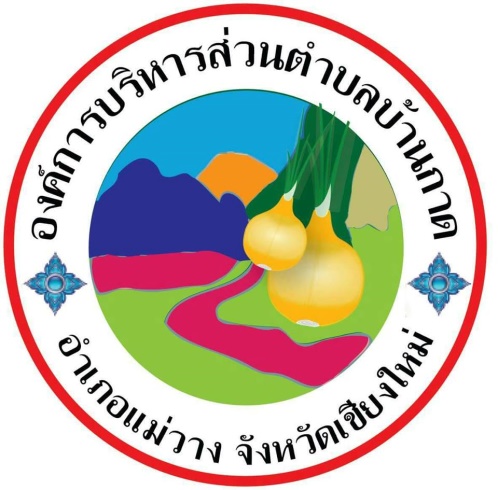 คู่มือสำหรับประชาชนตามพระราชบัญญัติการอำนวยความสะดวกในการพิจารณาอนุญาตของทางราชการ พ.ศ.2558องค์การบริหารส่วนตำบลบ้านกาด อำเภอแม่วาง จังหวัดเชียงใหม่       สำนักปลัด องค์การบริหารส่วนตำบลบ้านกาด                                                    จัดทำวันที่ 19  พฤษภาคม 2558						                                 *วันที่ปรับปรุงล่าสุด  ๓๐ สิงหาคม 2560สารบัญ				                                     หน้าบทที่ 1 บทนำ									           ๓ที่มาของพระราชบัญญัติการอำนวยความสะดวก				           ๓ในการพิจารณาอนุญาตของทางราชการ พ.ศ.2558สาระสำคัญของพระราชบัญญัติฯที่เกี่ยวกับการจัดทำคู่มือ			           ๔สำหรับประชาชนบทที่ 2 วัตถุประสงค์ของการจัดทำคู่มือฯ 					        	          4บทที่ 3 คู่มือทั้งหมดของหน่วยงานและกระบวนการจัดทำคู่มือฯแต่ละคู่มือ	                    5 - ๑17รายชื่อผู้จัดทำ 								                    ๑17บทที่ ๑ บทนำที่มาของพระราชบัญญัติการอำนวยความสะดวกในการพิจารณาอนุญาตของทางราชการ พ.ศ.๒๕๕๘	ปัจจุบันมีกฎหมายว่าด้วยการอนุญาตจำนวนมากที่กำหนดให้ประชาชนต้องติดต่อหน่วยงานภาครัฐเพื่อขออนุญาต อนุมัติ ขึ้นทะเบียน รับแจ้ง ซึ่งในการขออนุญาตจะต้องติดต่อกับส่วนราชการหลายแห่ง อีกทั้งกฎหมายหลายฉบับไม่ได้กำหนดระยะเวลา เอกสารและหลักฐานที่จำเป็น รวมถึงขั้นตอนในการพิจารณาไว้อย่างชัดเจน ทำให้เกิดความไม่ชัดเจนสร้างภาระให้แก่ประชาชนเป็นช่องทางที่ก่อให้เกิดการทุจริต และเป็นอุปสรรคต่อการเพิ่มขีดความสามารถในการประกอบธุรกิจของประเทศในเวทีโลก คณะรักษาความสงบแห่งชาติ ได้มีมติในเสนอร่างพระราชบัญญัติการอำนวยความสะดวกในการพิจารณาอนุญาตของทางราชการ พ.ศ.๒๕๕๘ ต่อสภานิติบัญญัติแห่งชาติ โดยหัวหน้าคณะรักษาความสงบแห่งชาติ ได้ใช้อำนาจหน้าที่ของนายกรัฐมนตรีและคณะรัฐมนตรีตามมาตรา 43 วรรคสอง  ของรัฐธรรมนูญแห่งราชอาณาจักรไทย (ฉบับชั่วคราว) พุทธศักราช 2557 เสนอร่างพระราชบัญญัติดังกล่าว ต่อสภานิติบัญญัติแห่งชาติพิจารณาเป็นเรื่องเร่งด่วน 	พระราชบัญญัติการอำนวยความสะดวกในการพิจารณาอนุญาตของทางราชการ พ.ศ.2558 ได้ผ่านกระบวนการพิจารณา และประกาศในราชกิจจานุเบกษา เมื่อวันที่ 22 มกราคม 2558สาระสำคัญของพระราชบัญญัติฯ ที่เกี่ยวกับการจัดทำคู่มือสำหรับประชาชน 	พระราชบัญญัติฉบับนี้ มีสาระสำคัญเป็นการกำหนดขั้นตอน และระยะเวลาในการพิจารณาอนุญาตของหน่วยงานภาครัฐให้ชัดเจน รวมทั้งอำนวยความสะดวกแก่ประชาชนในการขออนุญาตให้มากยิ่งขึ้น โดยมีสาระสำคัญที่เกี่ยวกับการจัดทำคู่มือสำหรับประชาชน สรุปได้ ดังนี้ กำหนดให้ผู้อนุญาตต้องจัดทำคู่มือการขออนุญาตสำหรับประชาชนกำหนดหน้าที่ของพนักงาน เจ้าหน้าที่ ผู้มีหน้าที่ในการรับคำขอ กำหนดผลในกรณีที่ผู้ยื่นคำขอไม่แก้ไขเพิ่มเติมคำขอ หรือไม่ส่งเอกสารหลักฐานเพิ่มเติมตามที่พนักงานเจ้าหน้าที่แจ้งให้ทราบหรือตามที่ปรากฏในบันทึกกำหนดผลในกรณีที่ผู้ยื่นคำขอจัดทำคำขอถูกต้อง หรือได้ดำเนินการตามที่พนักงาน เจ้าหน้าที่แนะนำหรือตามที่ปรากฏในบันทึกแล้ว กำหนดให้ผู้อนุญาตต้องพิจารณาอนุญาตให้แล้วเสร็จภายในเวลาที่ระบุไว้ในคู่มือสำหรับประชาชน และแจ้งผลการพิจารณาต่อผู้ยื่นคำขออนุญาต รวมถึงผลกรณีที่ผู้อนุญาตไม่ปฏิบัติตามหน้าที่ที่กฏหมายกำหนดบทที่ 2 วัตถุประสงค์วัตถุประสงค์ของการจัดทำคู่มือสำหรับประชาชนเพื่อให้ส่วนราชการมีการจัดทำคู่มือการปฏิบัติงานที่ชัดเจน อย่างเป็นลายลักษณ์อักษรที่แสดงถึงรายละเอียดขั้นตอนการปฏิบัติงานของกิจกรรม/กระบวนงานต่างๆของหน่วยงาน และ สร้างมาตรฐานการปฏิบัติงานที่มุ่งไปสู่การบริหารคุณภาพทั่วทั้งองค์กรอย่างมีประสิทธิภาพ เกิดผลงานที่ได้มาตรฐานเป็นไปตามเป้าหมาย ได้ผลิตผลหรือการบริการที่มีคุณภาพ และบรรลุข้อกำหนดที่สำคัญของกระบวนงานเพื่อเป็นหลักฐานแสดงวิธีการทำงานที่สามารถถ่ายทอดให้กับผู้เข้ามาปฏิบัติงานใหม่ พัฒนาให้การทำงานเป็นมืออาชีพ และใช้ประกอบการประเมินผลการปฏิบัติงานของบุคลากร รวมทั้งแสดงหรือเผยแพร่ให้กับบุคคลภายนอก หรือผู้ใช้บริการ ให้สามารถเข้าใจและใช้ประโยชน์จากกระบวนงานที่มีอยู่เพื่อขอรับบริการที่ตรงกับความต้องการบทที่ 3  กระบวนการทั้งหมดของหน่วยงาน และขั้นตอนแต่ละกระบวนการองค์การบริหารส่วนตำบลบ้านกาด มีจำนวนกระบวนงานทั้งหมด   26   กระบวนงาน ดังนี้แจ้งขุดดินการแจ้งถมดินการขออนุญาตก่อสร้างอาคาร ตามมาตรา ๒๑ การขออนุญาตเคลื่อนย้ายอาคารการขออนุญาตดัดแปลงอาคารตามมาตรา 21  การขออนุญาตเปลี่ยนการใช้อาคารตามมาตรา 33การขอต่ออายุใบอนุญาตก่อสร้าง ดัดแปลง รื้อถอนหรือเคลื่อนย้ายอาคารการลงทะเบียนและยื่นคำขอรับเงินเบี้ยยังชีพผู้สูงอายุการลงทะเบียนและยื่นคำขอรับเงินเบี้ยความพิการการขอรับการสงเคราะห์ผู้ป่วยเอดส์การรับชำระภาษีโรงเรือนและที่ดินการรับชำระภาษีป้าย การขอรับใบอนุญาตประกอบกิจการที่เป็นอันตรายต่อสุขภาพการขอต่ออายุใบอนุญาตประกอบกิจการที่เป็นอันตรายต่อสุขภาพการรับชำระภาษีบำรุงท้องที่ การรับแจ้งเรื่องราวร้องทุกข์การขอความช่วยเหลือสาธารณภัยการโอนใบอนุญาตประกอบกิจการสถานีบริการน้ำมันการแก้ไขเปลี่ยนแปลงการประกอบกิจการสถานีบริการน้ำมัน (ระยะที่ 1 : ขั้นตอนออกคำสั่งรับคำขอรับใบอนุญาตการแก้ไขเปลี่ยนแปลงการประกอบกิจการสถานีบริการน้ำมัน (ระยะที่ 2 : ขั้นตอนออกใบอนุญาต)การแก้ไขเปลี่ยนแปลงการประกอบกิจการสถานีบริการน้ำมัน (ระยะที่ 1 : ขั้นตอนออกคำสั่งรับคำขอรับใบอนุญาตการแก้ไขเปลี่ยนแปลงการประกอบกิจการสถานีบริการน้ำมัน (ระยะที่ 2 : ขั้นตอนออกใบอนุญาต)การต่อใบอนุญาตประกอบกิจการสถานีบริการน้ำมันการจดทะเบียนพาณิชย์ (ตั้งใหม่) ตาม พ.ร.บ.ทะเบียนพาณิชย์ พ.ศ.2499 กรณีผู้ขอจดทะเบียนเป็นบุคคลธรรมดาการจดทะเบียนพาณิชย์ (เปลี่ยนแปลงรายการจดทะเบียน) ตาม พ.ร.บ.ทะเบียนพาณิชย์ พ.ศ.2499 กรณีผู้ขอจดทะเบียนเป็นบุคคลธรรมดาการจดทะเบียนพาณิชย์ (เลิกประกอบพาณิชยกิจ) ตาม พ.ร.บ.ทะเบียนพาณิชย์ พ.ศ.2499 กรณีผู้ขอจดทะเบียนเป็นบุคคลธรรมดาคู่มือกระบวนงานที่ ๑ชื่อกระบวนงาน : การแจ้งขุดดินหลักเกณฑ์ วิธีการ เงื่อนไข (ถ้ามี) ในการยื่นคำขอ และในการพิจารณาอนุญาต1.การขุดดินที่ต้องแจ้งต่อเจ้าพนักงานท้องถิ่นจะต้องมีองค์ประกอบที่ครบถ้วนดังนี้
         1.1 การดำเนินการขุดดินนั้นจะต้องเป็นการดำเนินการในท้องที่ที่พระราชบัญญัติการขุดดินและถมดินใช้บังคับได้แก่
              1) เทศบาล
              2) กรุงเทพมหานคร
              3) เมืองพัทยา
              4) องค์กรปกครองส่วนท้องถิ่นอื่นตามที่มีกฎหมายโดยเฉพาะจัดตั้งขึ้นซึ่งรัฐมนตรีประกาศกำหนดในราชกิจจานุเบกษา
              5) บริเวณที่มีพระราชกฤษฎีกาให้ใช้บังคับกฎหมายว่าด้วยการควบคุมอาคาร
              6) เขตผังเมืองรวมตามกฎหมายว่าด้วยการผังเมือง
              7) ท้องที่ซึ่งรัฐมนตรีประกาศกำหนดให้ใช้บังคับพระราชบัญญัติการขุดดินและถมดิน (ใช้กับกรณีองค์การบริหารส่วนท้องถิ่นซึ่งไม่อยู่ในเขตควบคุมอาคารและไม่อยู่ในเขตผังเมืองรวม)
         1.2 การดำเนินการขุดดินเข้าลักษณะตามมาตรา 17 แห่งพระราชบัญญัติการขุดดินและถมดินคือประสงค์จะทำการขุดดินโดยมีความลึกจากระดับพื้นดินเกิน 3 เมตรหรือมีพื้นที่ปากบ่อดินเกินหนึ่งหมื่นตารางเมตรหรือมีความลึกหรือพื้นที่ตามที่เจ้าพนักงานท้องถิ่นประกาศกำหนดโดยการประกาศของเจ้าพนักงานท้องถิ่นจะต้องไม่เป็นการกระทำที่ขัดหรือแย้งกับพระราชบัญญัติการขุดดินและถมดินพ.ศ. 2543   
     2. การพิจารณารับแจ้งการขุดดิน
เจ้าพนักงานท้องถิ่นต้องออกใบรับแจ้งตามแบบที่เจ้าพนักงานท้องถิ่นกำหนดเพื่อเป็นหลักฐานการแจ้งภายใน 7 วันนับแต่วันที่ได้รับแจ้งถ้าการแจ้งเป็นไปโดยไม่ถูกต้องให้เจ้าพนักงานท้องถิ่นแจ้งให้แก้ไขให้ถูกต้องภายใน 7วันนับแต่วันที่มีการแจ้งถ้าผู้แจ้งไม่แก้ไขให้ถูกต้องภายใน 7วันนับแต่วันที่ผู้แจ้งได้รับแจ้งให้แก้ไขให้เจ้าพนักงานท้องถิ่นมีอำนาจออกคำสั่งให้การแจ้งเป็นอันสิ้นผลกรณีถ้าผู้แจ้งได้แก้ไขให้ถูกต้องภายในเวลาที่กำหนดให้เจ้าพนักงานท้องถิ่นออกใบรับแจ้งให้แก่ผู้แจ้งภายใน 3วันนับแต่วันที่ได้รับแจ้งที่ถูกต้องช่องทางการให้บริการขั้นตอน ระยะเวลา และส่วนงานที่รับผิดชอบ ของ อบต.บ้านกาดระยะเวลาในการดำเนินการรวม :7 วันรายการเอกสาร หลักฐานประกอบค่าธรรมเนียมช่องทางการร้องเรียน แนะนำบริการคู่มือกระบวนงานที่ ๒ชื่อกระบวนงาน : การแจ้งถมดินหลักเกณฑ์ วิธีการ เงื่อนไข (ถ้ามี) ในการยื่นคำขอ และในการพิจารณาอนุญาต1.การถมดินที่ต้องแจ้งต่อเจ้าพนักงานท้องถิ่นจะต้องมีองค์ประกอบที่ครบถ้วนดังนี้
         1.1การดำเนินการถมดินนั้นจะต้องเป็นการดำเนินการในท้องที่ที่พระราชบัญญัติการขุดดินและถมดินใช้บังคับได้แก่
              1) เทศบาล
              2) กรุงเทพมหานคร
              3) เมืองพัทยา
              4) องค์กรปกครองส่วนท้องถิ่นอื่นตามที่มีกฎหมายโดยเฉพาะจัดตั้งขึ้นซึ่งรัฐมนตรีประกาศกำหนดในราชกิจจานุเบกษา
              5) บริเวณที่มีพระราชกฤษฎีกาให้ใช้บังคับกฎหมายว่าด้วยการควบคุมอาคาร
              6) เขตผังเมืองรวมตามกฎหมายว่าด้วยการผังเมือง
              7) ท้องที่ซึ่งรัฐมนตรีประกาศกำหนดให้ใช้บังคับพระราชบัญญัติการขุดดินและถมดิน (ใช้กับกรณีองค์การบริหารส่วนท้องถิ่นซึ่งไม่อยู่ในเขตควบคุมอาคารและไม่อยู่ในเขตผังเมืองรวม)
         1.2การดำเนินการถมดินเข้าลักษณะตามมาตรา 26 แห่งพระราชบัญญัติการขุดดินและถมดินคือประสงค์จะทำการถมดินโดยมีความสูงของเนินดินเกินกว่าระดับที่ดินต่างเจ้าของที่อยู่ข้างเคียงและมีพื้นที่เกิน 2,000 ตารางเมตรหรือมีพื้นที่เกินกว่าที่เจ้าพนักงานท้องถิ่นประกาศกำหนดซึ่งการประกาศของเจ้าพนักงานท้องถิ่นจะต้องไม่เป็นการขัดหรือแย้งกับพระราชบัญญัติการขุดดินและถมดิน
     2. การพิจารณารับแจ้งการถมดิน
เจ้าพนักงานท้องถิ่นต้องออกใบรับแจ้งตามแบบที่เจ้าพนักงานท้องถิ่นกำหนดเพื่อเป็นหลักฐานการแจ้งภายใน 7วันนับแต่วันที่ได้รับแจ้งถ้าการแจ้งเป็นไปโดยไม่ถูกต้องให้เจ้าพนักงานท้องถิ่นแจ้งให้แก้ไขให้ถูกต้องภายใน 7วันนับแต่วันที่มีการแจ้งถ้าผู้แจ้งไม่แก้ไขให้ถูกต้องภายใน 7วันนับแต่วันที่ผู้แจ้งได้รับแจ้งให้แก้ไขให้เจ้าพนักงานท้องถิ่นมีอำนาจออกคำสั่งให้การแจ้งเป็นอันสิ้นผลกรณีถ้าผู้แจ้งได้แก้ไขให้ถูกต้องภายในเวลาที่กำหนดให้เจ้าพนักงานท้องถิ่นออกใบรับแจ้งให้แก่ผู้แจ้งภายใน 3วันนับแต่วันที่ได้รับแจ้งที่ถูกต้อง
ช่องทางการให้บริการขั้นตอน ระยะเวลา และส่วนงานที่รับผิดชอบ ของ อบต.บ้านกาดระยะเวลาในการดำเนินการรวม :7 วันรายการเอกสาร หลักฐานประกอบค่าธรรมเนียมช่องทางการร้องเรียน แนะนำบริการคู่มือกระบวนงานที่ ๓ชื่อกระบวนงาน : การขออนุญาตก่อสร้างอาคารตามมาตรา 21หลักเกณฑ์ วิธีการ เงื่อนไข (ถ้ามี) ในการยื่นคำขอ และในการพิจารณาอนุญาต          ผูใดจะกอสรางอาคารตองไดรับใบอนุญาตจากเจาพนักงานทองถิ่นโดยเจ้าพนักงานท้องถิ่นต้องตรวจพิจารณาและออกใบอนุญาตหรือมีหนังสือแจ้งคำสั่งไม่อนุญาตพร้อมด้วยเหตุผลให้ผู้ขอรับใบอนุญาตทราบภายใน 45วันนับแต่วันที่ได้รับคำขอในกรณีมีเหตุจำเป็นที่เจ้าพนักงานท้องถิ่นไม่อาจออกใบอนุญาตหรือยังไม่อาจมีคำสั่งไม่อนุญาตได้ภายในกำหนดเวลาให้ขยายเวลาออกไปได้อีกไม่เกิน 2คราวคราวละไม่เกิน 45วันแต่ต้องมีหนังสือแจ้งการขยายเวลาและเหตุจำเป็นแต่ละคราวให้ผู้ขอรับใบอนุญาตทราบก่อนสิ้นกำหนดเวลาหรือตามที่ได้ขยายเวลาไว้นั้นแล้วแต่กรณีช่องทางการให้บริการขั้นตอน ระยะเวลา และส่วนงานที่รับผิดชอบ ของ อบต.บ้านกาดระยะเวลาในการดำเนินการรวม :      45     วันรายการเอกสาร หลักฐานประกอบค่าธรรมเนียมช่องทางการร้องเรียน แนะนำบริการคู่มือกระบวนงานที่ 4ชื่อกระบวนงาน : การขออนุญาตเคลื่อนย้ายอาคารหลักเกณฑ์ วิธีการ เงื่อนไข (ถ้ามี) ในการยื่นคำขอ และในการพิจารณาอนุญาต	ผูใดจะเคลื่อนย้ายอาคารตองไดรับใบอนุญาตจากเจาพนักงานทองถิ่นโดยเจ้าพนักงานท้องถิ่นต้องตรวจพิจารณาและออก ใบอนุญาตหรือมีหนังสือแจ้งคำสั่งไม่อนุญาตพร้อมด้วยเหตุผลให้ผู้ขอรับใบอนุญาตทราบภายใน 45 วันนับแต่วันที่ได้รับคำขอ ในกรณีมีเหตุจำเป็นที่เจ้าพนักงานท้องถิ่นไม่อาจออกใบอนุญาตหรือยังไม่อาจมีคำสั่งไม่อนุญาตได้ภายในกำหนดเวลาให้ขยาย เวลาออกไปได้อีกไม่เกิน 2 คราว คราวละไม่เกิน 45 วันแต่ต้องมีหนังสือแจ้งการขยายเวลาและเหตุจำเป็นแต่ละคราวให้ผู้ขอรับ ใบอนุญาตทราบก่อนสิ้นกำหนดเวลาหรือตามที่ได้ขยายเวลาไว้นั้นแล้วแต่กรณี ช่องทางการให้บริการขั้นตอน ระยะเวลา และส่วนงานที่รับผิดชอบ ของ อบต.บ้านกาดขั้นตอน ระยะเวลา และส่วนงานที่รับผิดชอบ ของ อบต.บ้านกาดระยะเวลาในการดำเนินการรวม :      45     วันรายการเอกสาร หลักฐานประกอบค่าธรรมเนียมช่องทางการร้องเรียน แนะนำบริการคู่มือกระบวนงานที่ 5ชื่อกระบวนงาน : การขออนุญาตดัดแปลงอาคารตามมาตร ๒๑หลักเกณฑ์ วิธีการ เงื่อนไข (ถ้ามี) ในการยื่นคำขอ และในการพิจารณาอนุญาต               ผูใดจะดัดแปลงอาคารตองไดรับใบอนุญาตจากเจาพนักงานทองถิ่นโดยเจ้าพนักงานท้องถิ่นต้องตรวจพิจารณาและออกใบอนุญาตหรือมีหนังสือแจ้งคำสั่งไม่อนุญาตพร้อมด้วยเหตุผลให้ผู้ขอรับใบอนุญาตทราบภายใน 45วันนับแต่วันที่ได้รับคำขอในกรณีมีเหตุจำเป็นที่เจ้าพนักงานท้องถิ่นไม่อาจออกใบอนุญาตหรือยังไม่อาจมีคำสั่งไม่อนุญาตได้ภายในกำหนดเวลาให้ขยายเวลาออกไปได้อีกไม่เกิน 2คราวคราวละไม่เกิน 45 วันแต่ต้องมีหนังสือแจ้งการขยายเวลาและเหตุจำเป็นแต่ละคราวให้ผู้ขอรับใบอนุญาตทราบก่อนสิ้นกำหนดเวลาหรือตามที่ได้ขยายเวลาไว้นั้นแล้วแต่กรณีช่องทางการให้บริการขั้นตอน ระยะเวลา และส่วนงานที่รับผิดชอบ ของ อบต.บ้านกาดระยะเวลาในการดำเนินการรวม : 45  วันรายการเอกสาร หลักฐานประกอบค่าธรรมเนียมช่องทางการร้องเรียน แนะนำบริการคู่มือกระบวนงานที่ 6ชื่อกระบวนงาน : การขออนุญาตเปลี่ยนการใช้อาคารตามมาตรา 33หลักเกณฑ์ วิธีการ เงื่อนไข (ถ้ามี) ในการยื่นคำขอ และในการพิจารณาอนุญาต               กรณีเจ้าของหรือผ้คูรอบครองอาคารซึ่งไม่เป็นอาคารประเภทควบคมุการใช้ประสงค์จะใช้หรือยินยอมให้บุคคลใดใช้ อาคารดังกล่าวเพื่อกิจการควบคุมการใช้และกรณีเจ้าของหรือผู้ครอบครองอาคารประเภทควบคุมการใช้สําหรับกิจการ หนึ่งประสงค์ใช้เป็นอาคารประเภทควบคุมการใช้สําหรับอีกกิจกรรมหนงึ่จะต้องได้รับใบอนญาตจากเจ้าพนักงานท้องถิ่น หรือได้แจ้งเจ้าพนักงานท้องถิ่นทราบแล้วช่องทางการให้บริการขั้นตอน ระยะเวลา และส่วนงานที่รับผิดชอบ ของ อบต.บ้านกาดระยะเวลาในการดำเนินการรวม : 45  วันรายการเอกสาร หลักฐานประกอบค่าธรรมเนียมช่องทางการร้องเรียน แนะนำบริการคู่มือกระบวนงานที่ 7ชื่อกระบวนงาน : การขอต่ออายุใบอนุญาตก่อสร้าง ดัดแปลง รื้อถอนหรือเคลื่อนย้ายอาคารหลักเกณฑ์ วิธีการ เงื่อนไข (ถ้ามี) ในการยื่นคำขอ และในการพิจารณาอนุญาต               ใบอนุญาตก่อสร้าง ดัดแปลง หรือเคลื่อนย้ายอาคาร (ตามมาตรา 21) และอนุญาตรื้อถอนอาคาร (ตามมาตรา 22)ให้ใช้ได้ ตามระยะเวลาที่กําหนดไว้ในใบอนุญาตถ้าผู้ได้รับใบอนุญาตประสงค์จะขอต่ออายุใบอนุญาตจะต้องยื่นคําขอก่อนใบอนุญาต สิ้นอายุ และเมื่อได้ยื่นคําขอดังกลาวแล้ว ให้ดําเนินการต่อไปได้จนกว่าเจ้าพนักงานทองถิ่นจะสั่งไม่อนุญาตให้  ต่ออายุ ใบอนุญาตนั้น ขั้นตอน ระยะเวลา และส่วนงานที่รับผิดชอบ ของ อบต.บ้านกาดระยะเวลาในการดำเนินการรวม : 45  วันรายการเอกสาร หลักฐานประกอบค่าธรรมเนียมช่องทางการร้องเรียน แนะนำบริการคู่มือกระบวนงานที่ 8ชื่อกระบวนงาน : การลงทะเบียนและยื่นคำขอรับเงินเบี้ยยังชีพผู้สูงอายุหลักเกณฑ์ วิธีการ เงื่อนไข (ถ้ามี) ในการยื่นคำขอ และในการพิจารณาอนุญาต
	    ระเบียบกระทรวงมหาดไทยว่าด้วยหลักเกณฑ์การจ่ายเงินเบี้ยยังชีพผู้สูงอายุขององค์กรปกครองส่วนท้องถิ่นพ.ศ. 2552 กำหนดให้ภายในเดือนพฤศจิกายนของทุกปีให้ผู้ที่จะมีอายุครบหกสิบปีบริบูรณ์ขึ้นไปในปีงบประมาณถัดไปและมีคุณสมบัติครบถ้วนมาลงทะเบียนและยื่นคำขอรับเงินเบี้ยยังชีพผู้สูงอายุด้วยตนเองต่อองค์กรปกครองส่วนท้องถิ่นที่ตนมีภูมิลำเนาณสำนักงานขององค์กรปกครองส่วนท้องถิ่นหรือสถานที่ที่องค์กรปกครองส่วนท้องถิ่นกำหนด
หลักเกณฑ์
    1.มีสัญชาติไทย
    2.มีภูมิลำเนาอยู่ในเขตองค์กรปกครองส่วนท้องถิ่นตามทะเบียนบ้าน
    3.มีอายุหกสิบปีบริบูรณ์ขึ้นไปซึ่งได้ลงทะเบียนและยื่นคำขอรับเงินเบี้ยยังชีพผู้สูงอายุต่อองค์กรปกครองส่วนท้องถิ่น
    4.ไม่เป็นผู้ได้รับสวัสดิการหรือสิทธิประโยชน์อื่นใดจากหน่วยงานภาครัฐรัฐวิสาหกิจหรือองค์กรปกครองส่วนท้องถิ่นได้แก่ผู้รับบำนาญเบี้ยหวัดบำนาญพิเศษหรือเงินอื่นใดในลักษณะเดียวกันผู้สูงอายุที่อยู่ในสถานสงเคราะห์ของรัฐหรือองค์กรปกครองส่วนท้องถิ่นผู้ได้รับเงินเดือนค่าตอบแทนรายได้ประจำหรือผลประโยชน์อย่างอื่นที่รัฐหรือองค์กรปกครองส่วนท้องถิ่นจัดให้เป็นประจำยกเว้นผู้พิการและผู้ป่วยเอดส์ตามระเบียบกระทรวงมหาดไทยว่าด้วยการจ่ายเงินสงเคราะห์เพื่อการยังชีพขององค์กรปกครองส่วนท้องถิ่นพ.ศ. 2548
        ในการยื่นคำขอรับลงทะเบียนรับเงินเบี้ยยังชีพผู้สูงอายุผู้สูงอายุจะต้องแสดงความประสงค์ขอรับเงินเบี้ยยังชีพผู้สูงอายุโดยวิธีใดวิธีหนึ่งดังต่อไปนี้
       1.รับเงินสดด้วยตนเองหรือรับเงินสดโดยบุคคลที่ได้รับมอบอำนาจจากผู้มีสิทธิ
       2.โอนเงินเข้าบัญชีเงินฝากธนาคารในนามผู้มีสิทธิหรือโอนเงินเข้าบัญชีเงินฝากธนาคารในนามบุคคลที่ได้รับมอบอำนาจจากผู้มีสิทธิ
วิธีการ
     1.ผู้ที่จะมีสิทธิรับเงินเบี้ยยังชีพผู้สูงอายุในปีงบประมาณถัดไปยื่นคำขอตามแบบพร้อมเอกสารหลักฐานต่อองค์กรปกครองส่วนท้องถิ่นณสถานที่และภายในระยะเวลาที่องค์กรปกครองส่วนท้องถิ่นประกาศกำหนดด้วยตนเองหรือมอบอำนาจให้ผู้อื่นดำเนินการได้
     2.กรณีผู้สูงอายุที่ได้รับเงินเบี้ยยังชีพผู้สูงอายุจากองค์กรปกครองส่วนท้องถิ่นในปีงบประมาณที่ผ่านมาให้ถือว่าเป็นผู้ได้ลงทะเบียนและยื่นคำขอรับเบี้ยยังชีพผู้สูงอายุตามระเบียบนี้แล้ว
     3.กรณีผู้สูงอายุที่มีสิทธิได้รับเบี้ยยังชีพย้ายที่อยู่และยังประสงค์จะรับเงินเบี้ยยังชีพผู้สูงอายุต้องไปแจ้งต่อองค์กรปกครองส่วนท้องถิ่นแห่งใหม่ที่ตนย้ายไปช่องทางการให้บริการขั้นตอน ระยะเวลา และส่วนงานที่รับผิดชอบ ของ อบต.บ้านกาดระยะเวลาในการดำเนินการรวม : 30 นาทีรายการเอกสาร หลักฐานประกอบค่าธรรมเนียมช่องทางการร้องเรียน แนะนำบริการคู่มือกระบวนงานที่ 9ชื่อกระบวนงาน : การลงทะเบียน และยื่นคำขอรับเงินเบี้ยความพิการหลักเกณฑ์ วิธีการ เงื่อนไข (ถ้ามี) ในการยื่นคำขอ และในการพิจารณาอนุญาต
           ระเบียบกระทรวงมหาดไทยว่าด้วยหลักเกณฑ์การจ่ายเงินเบี้ยความพิการให้คนพิการขององค์กรปกครองส่วนท้องถิ่น พ.ศ.2553 กำหนดให้ภายในเดือนพฤศจิกายนของทุกปีให้คนพิการลงทะเบียนและยื่นคำขอรับเงินเบี้ยความพิการ  ในปีงบประมาณถัดไป ณ ที่ทำการองค์กรปกครองส่วนท้องถิ่นที่ตนมีภูมิลำเนา หรือสถานที่ที่องค์กรปกครองส่วนท้องถิ่นกำหนด
หลักเกณฑ์
             ผู้มีสิทธิจะได้รับเงินเบี้ยความพิการต้องเป็นผู้มีคุณสมบัติและไม่มีลักษณะต้องห้ามดังต่อไปนี้
 1. มีสัญชาติไทย
 2. มีภูมิลำเนาอยู่ในเขตองค์กรปกครองส่วนท้องถิ่นตามทะเบียนบ้าน
 3.มีบัตรประจำตัวคนพิการตามกฎหมายว่าด้วยการส่งเสริมการคุณภาพชีวิตคนพิการ
 4.ไม่เป็นบุคคลซึ่งอยู่ในความอุปการของสถานสงเคราะห์ของรัฐ
         ในการยื่นคำขอลงทะเบียนรับเงินเบี้ยความพิการคนพิการหรือผู้ดูแลคนพิการจะต้องแสดงความประสงค์ขอรับเงินเบี้ยความพิการโดยรับเงินสดด้วยตนเองหรือโอนเงินเข้าบัญชีเงินฝากธนาคารในนามคนพิการหรือผู้ดูแลคนพิการผู้แทนโดยชอบธรรมผู้พิทักษ์ผู้อนุบาลแล้วแต่กรณี
         ในกรณีที่คนพิการเป็นผู้เยาว์ซึ่งมีผู้แทนโดยชอบคนเสมือนไร้ความสามารถหรือคนไร้ความสามารถให้ผู้แทนโดยชอบธรรมผู้พิทักษ์หรือผู้อนุบาลแล้วแต่กรณียื่นคำขอแทนโดยแสดงหลักฐานการเป็นผู้แทนดังกล่าว
วิธีการ
    1. คนพิการที่จะมีสิทธิรับเงินเบี้ยความพิการในปีงบประมาณถัดไปให้คนพิการหรือผู้ดูแลคนพิการผู้แทนโดยชอบธรรมผู้พิทักษ์ผู้อนุบาลแล้วแต่กรณียื่นคำขอตามแบบพร้อมเอกสารหลักฐานต่อองค์กรปกครองส่วนท้องถิ่นณสถานที่และภายในระยะเวลาที่องค์กรปกครองส่วนท้องถิ่นประกาศกำหนด
    2.กรณีคนพิการที่ได้รับเงินเบี้ยความพิการจากองค์กรปกครองส่วนท้องถิ่นในปีงบประมาณที่ผ่านมาให้ถือว่าเป็นผู้ได้ลงทะเบียนและยื่นคำขอรับเบี้ยความพิการตามระเบียบนี้แล้ว
    3. กรณีคนพิการที่มีสิทธิได้รับเบี้ยความพิการได้ย้ายที่อยู่และยังประสงค์ประสงค์จะรับเงินเบี้ยความพิการต้องไปแจ้งต่อองค์กรปกครองส่วนท้องถิ่นแห่งใหม่ที่ตนย้ายไปช่องทางการให้บริการขั้นตอน ระยะเวลา และส่วนงานที่รับผิดชอบระยะเวลาในการดำเนินการรวม :30 นาทีรายการเอกสาร หลักฐานประกอบค่าธรรมเนียมช่องทางการร้องเรียน แนะนำบริการคู่มือกระบวนงานที่ 10ชื่อกระบวนงาน : การขอรับการสงเคราะห์ผู้ป่วยเอดส์หลักเกณฑ์ วิธีการ เงื่อนไข (ถ้ามี) ในการยื่นคำขอ และในการพิจารณาอนุญาต
	ระเบียบกระทรวงมหาดไทยว่าด้วยการจ่ายเงินสงเคราะห์เพื่อการยังชีพขององค์กรปกครองส่วนท้องถิ่นพ.ศ. ๒๕๔๘กำหนดให้ผู้ป่วยเอดส์ที่มีคุณสมบัติครบถ้วนตามระเบียบฯและมีความประสงค์จะขอรับการสงเคราะห์ให้ยื่นคำขอต่อผู้บริหารท้องถิ่นที่ตนมีผู้ลำเนาอยู่กรณีไม่สามารถเดินทางมายื่นคำขอรับการสงเคราะห์ด้วยตนเองได้จะมอบอำนาจให้ผู้อุปการะมาดำเนินการก็ได้
หลักเกณฑ์
ผู้มีสิทธิจะได้รับเงินสงเคราะห์ต้องเป็นผู้มีคุณสมบัติและไม่มีลักษณะต้องห้ามดังต่อไปนี้
1. เป็นผู้ป่วยเอดส์ที่แพทย์ได้รับรองและทำการวินิจฉัยแล้ว
2. มีภูมิลำเนาอยู่ในเขตพื้นที่องค์กรปกครองส่วนท้องถิ่น
3. มีรายได้ไม่เพียงพอแก่การยังชีพหรือถูกทอดทิ้งหรือขาดผู้อุปการะเลี้ยงดูหรือไม่สามารถประกอบอาชีพเลี้ยงตนเองได้ในการขอรับการสงเคราะห์ผู้ป่วยเอดส์ผู้ป่วยเอดส์ที่ได้รับความเดือดร้อนกว่าหรือผู้ที่มีปัญหาซ้ำซ้อนหรือผู้ที่อยู่อาศัยอยู่ในพื้นที่ห่างไกลทุรกันดารยากต่อการเข้าถึงบริการของรัฐเป็นผู้ได้รับการพิจารณาก่อน
วิธีการ
    1. ผู้ป่วยเอดส์ยื่นคำขอตามแบบพร้อมเอกสารหลักฐานต่อองค์กรปกครองส่วนท้องถิ่นณที่ทำการองค์กรปกครองส่วนท้องถิ่นด้วยตนเองหรือมอบอำนาจให้ผู้อุปการะมาดำเนินการก็ได้
    2. ผู้ป่วยเอดส์รับการตรวจสภาพความเป็นอยู่คุณสมบัติว่าสมควรได้รับการสงเคราะห์หรือไม่โดยพิจารณาจากความเดือดร้อนเป็นผู้ที่มีปัญหาซ้ำซ้อนหรือเป็นผู้ที่อยู่อาศัยอยู่ในพื้นที่ห่างไกลทุรกันดารยากต่อการเข้าถึงบริการของรัฐ
    3.กรณีผู้ป่วยเอดส์ที่ได้รับเบี้ยยังชีพย้ายที่อยู่ถือว่าขาดคุณสมบัติตามนัยแห่งระเบียบต้องไปยื่นความประสงค์ต่อองค์กรปกครองส่วนท้องถิ่นแห่งใหม่ที่ตนย้ายไปเพื่อพิจารณาใหม่ช่องทางการให้บริการขั้นตอน ระยะเวลา และส่วนงานที่รับผิดชอบ ของ อบต.บ้านกาดระยะเวลาในการดำเนินการรวม : 13 วันรายการเอกสาร หลักฐานประกอบค่าธรรมเนียมช่องทางการร้องเรียน แนะนำบริการคู่มือกระบวนงานที่ ๑1ชื่อกระบวนงาน : การรับชำระภาษีโรงเรือนและที่ดินหลักเกณฑ์ วิธีการ เงื่อนไข (ถ้ามี) ในการยื่นคำขอ และในการพิจารณาอนุญาต                พระราชบัญญัติภาษีโรงเรือนและที่ดินพ.ศ. 2475 กำหนดให้องค์กรปกครองส่วนท้องถิ่นมีหน้าที่ในการรับชำระภาษีโรงเรือนและที่ดินจากทรัพย์สินที่เป็นโรงเรือนหรือสิ่งปลูกสร้างอย่างอื่นๆและที่ดินที่ใช้ต่อเนื่องกับโรงเรือนหรือสิ่งปลูกสร้างอย่างอื่นนั้นโดยมีหลักเกณฑ์วิธีการและเงื่อนไขดังนี้
1. องค์กรปกครองส่วนท้องถิ่น (เทศบาล/องค์การบริหารส่วนตำบล/เมืองพัทยา) ประชาสัมพันธ์ขั้นตอนและ
วิธีการชำระภาษี
2. แจ้งให้เจ้าของทรัพย์สินทราบเพื่อยื่นแบบแสดงรายการทรัพย์สิน (ภ.ร.ด.2)
3. เจ้าของทรัพย์สินยื่นแบบแสดงรายการทรัพย์สิน (ภ.ร.ด.2) ภายในเดือนกุมภาพันธ์
4. องค์กรปกครองส่วนท้องถิ่นตรวจสอบแบบแสดงรายการทรัพย์สินและแจ้งการประเมินภาษี (ภ.ร.ด.8)
5.องค์กรปกครองส่วนท้องถิ่นรับชำระภาษี (เจ้าของทรัพย์สินชำระภาษีทันทีหรือชำระภาษีภายในกำหนดเวลา)
6. เจ้าของทรัพย์สินดำเนินการชำระภาษีภายใน 30 วันนับแต่ได้รับแจ้งการประเมินกรณีที่เจ้าของทรัพย์สินชำระภาษีเกินเวลาที่กำหนดจะต้องชำระเงินเพิ่มตามอัตราที่กฎหมายกำหนด
7. กรณีที่ผู้รับประเมิน (เจ้าของทรัพย์สิน) ไม่พอใจการประเมินสามารถอุทธรณ์ต่อผู้บริหารท้องถิ่นได้ภายใน 15 วันนับแต่ได้รับแจ้งการประเมินโดยผู้บริหารท้องถิ่นชี้ขาดและแจ้งเจ้าของทรัพย์สินทราบภายใน 30 วันนับจากวันที่เจ้าของทรัพย์สินยื่นอุทธรณ์ (ภ.ร.ด.9)
8. กรณีคำขอหรือรายการเอกสารประกอบการพิจารณาไม่ถูกต้องหรือไม่ครบถ้วนและไม่อาจแก้ไขเพิ่มเติมได้ในขณะนั้นผู้รับคำขอและผู้ยื่นคำขอจะต้องลงนามบันทึกสองฝ่ายและรายการเอกสาร/หลักฐานร่วมกันพร้อมกำหนดระยะเวลาให้ผู้ยื่นคำขอดำเนินการแก้ไข/เพิ่มเติมหากผู้ยื่นคำขอไม่ดำเนินการแก้ไข/เพิ่มเติมได้ภายในระยะเวลาที่กำหนดผู้รับคำขอจะดำเนินการคืนคำขอและเอกสารประกอบการพิจารณา
9. พนักงานเจ้าหน้าที่จะยังไม่พิจารณาคำขอและยังนับระยะเวลาดำเนินงานจนกว่าผู้ยื่นคำขอจะดำเนินการแก้ไขคำขอหรือยื่นเอกสารเพิ่มเติมครบถ้วนตามบันทึกสองฝ่ายนั้นเรียบร้อยแล้ว
10. ระยะเวลาการให้บริการตามคู่มือเริ่มนับหลังจากเจ้าหน้าที่ผู้รับคำขอได้ตรวจสอบคำขอและรายการเอกสารหลักฐานแล้วเห็นว่ามีความครบถ้วนตามที่ระบุไว้ในคู่มือประชาชน
11.จะดำเนินการแจ้งผลการพิจารณาให้ผู้ยื่นคำขอทราบภายใน 7 วันนับแต่วันที่พิจารณาแล้วเสร็จช่องทางการให้บริการขั้นตอน ระยะเวลา และส่วนงานที่รับผิดชอบ ของ อบต.บ้านกาดระยะเวลาในการดำเนินการรวม : 31 วันรายการเอกสาร หลักฐานประกอบค่าธรรมเนียมช่องทางการร้องเรียน แนะนำบริการคู่มือกระบวนงานที่ ๑2ชื่อกระบวนงาน : การรับชำระภาษีป้ายหลักเกณฑ์ วิธีการ เงื่อนไข (ถ้ามี) ในการยื่นคำขอ และในการพิจารณาอนุญาต
	   ตามพระราชบัญญัติภาษีป้าย พ.ศ. 2510 กำหนดให้องค์กรปกครองส่วนท้องถิ่นมีหน้าที่ในการรับชำระภาษีป้ายแสดงชื่อยี่ห้อหรือเครื่องหมายที่ใช้เพื่อการประกอบการค้าหรือประกอบกิจการอื่นหรือโฆษณาการค้าหรือกิจการอื่นเพื่อหารายได้โดยมีหลักเกณฑ์วิธีการและเงื่อนไขดังนี้
1. องค์กรปกครองส่วนท้องถิ่น (เทศบาลหรือองค์การบริหารส่วนตำบล) ประชาสัมพันธ์ขั้นตอนและวิธีการเสียภาษี
2. แจ้งให้เจ้าของป้ายทราบเพื่อยื่นแบบแสดงรายการภาษีป้าย (ภ.ป. 1)
3. เจ้าของป้ายยื่นแบบแสดงรายการภาษีป้าย (ภ.ป. 1) ภายในเดือนมีนาคม
4. องค์กรปกครองส่วนท้องถิ่นตรวจสอบแบบแสดงรายการภาษีป้ายและแจ้งการประเมินภาษีป้าย (ภ.ป. 3)
5. องค์กรปกครองส่วนท้องถิ่นรับชำระภาษี (เจ้าของป้ายชำระภาษีทันทีหรือชำระภาษีภายในกำหนดเวลา)
6. กรณีที่เจ้าของป้ายชำระภาษีเกินเวลาที่กำหนด (เกิน 15 วันนับแต่ได้รับแจ้งการประเมิน) ต้องชำระภาษีและเงินเพิ่ม
7. กรณีที่ผู้รับประเมิน (เจ้าของป้าย) ไม่พอใจการประเมินสามารถอุทธรณ์ต่อผู้บริหารท้องถิ่นได้ภายใน 30 วันนับแต่ได้รับแจ้งการประเมินเพื่อให้ผู้บริหารท้องถิ่นชี้ขาดและแจ้งให้ผู้เสียภาษีทราบตามแบบ (ภ.ป. 5) ภายในระยะเวลา 60 วันนับแต่วันที่ได้รับอุทธรณ์ตามพระราชบัญญัติภาษีป้ายพ.ศ. 2510
8. กรณีคำขอหรือรายการเอกสารประกอบการพิจารณาไม่ถูกต้องหรือไม่ครบถ้วนและไม่อาจแก้ไขเพิ่มเติมได้ในขณะนั้นผู้รับคำขอและผู้ยื่นคำขอจะต้องลงนามบันทึกสองฝ่ายและรายการเอกสาร/หลักฐานร่วมกันพร้อมกำหนดระยะเวลาให้ผู้ยื่นคำขอดำเนินการแก้ไข/เพิ่มเติมหากผู้ยื่นคำขอไม่ดำเนินการแก้ไข/เพิ่มเติมภายในระยะเวลาที่กำหนดผู้รับคำขอจะดำเนินการคืนคำขอและเอกสารประกอบการพิจารณา
9. พนักงานเจ้าหน้าที่จะยังไม่พิจารณาคำขอและยังไม่นับระยะเวลาดำเนินงานจนกว่าผู้ยื่นคำขอจะดำเนินการแก้ไขคำขอหรือ
ยื่นเอกสารเพิ่มเติมครบถ้วนตามบันทึกสองฝ่ายนั้นเรียบร้อยแล้ว
10. ระยะเวลาการให้บริการตามคู่มือเริ่มนับหลังจากเจ้าหน้าที่ผู้รับคำขอได้ตรวจสอบคำขอและรายการเอกสารหลักฐานแล้ว
เห็นว่ามีความครบถ้วนตามที่ระบุไว้ในคู่มือประชาชน
11. หน่วยงานจะมีการแจ้งผลการพิจารณาให้ผู้ยื่นคำขอทราบภายใน 7 วันนับแต่วันที่พิจารณาแล้วเสร็จตามมาตรา 10 แห่ง
พระราชบัญญัติการอำนวยความสะดวกในการพิจารณาอนุญาตของทางราชการพ.ศ. 2558
ช่องทางการให้บริการขั้นตอน ระยะเวลา และส่วนงานที่รับผิดชอบระยะเวลาในการดำเนินการรวม :46 วันรายการเอกสาร หลักฐานประกอบค่าธรรมเนียมช่องทางการร้องเรียน แนะนำบริการคู่มือกระบวนงานที่ ๑3ชื่อกระบวนงาน : การขอรับใบอนุญาตประกอบกิจการที่เป็นอันตรายต่อสุขภาพหลักเกณฑ์ วิธีการ เงื่อนไข (ถ้ามี) ในการยื่นคำขอ และในการพิจารณาอนุญาต          ผู้ใดประสงค์จะประกอบกิจการที่เป็นอันตรายต่อสุขภาพตามกฎหมายว่าด้วยการสาธารณสุขในลักษณะที่เป็นการค้า
ต้องยื่นคำขอรับใบอนุญาตต่อเจ้าพนักงานท้องถิ่น ณ ฝ่ายสิ่งแวดล้อมและสุขาภิบาลสำนักงานเขตที่สถานประกอบการตั้งอยู่
          เงื่อนไขในการยื่นคำขอรับใบอนุญาต  1. ก่อนการก่อสร้างหรือปรับปรุงอาคารเพื่อใช้ประกอบกิจการที่เป็นอันตรายต่อสุขภาพผู้ประกอบการจะต้องตรวจสอบดังนี้
        1.1 ตรวจสอบการใช้ประโยชน์ที่ดินหรือเปลี่ยนแปลงการใช้ประโยชน์ที่ดินตามกฎหมายว่าด้วยผังเมือง
        1.2 ตรวจสอบอาคารที่จะใช้ประกอบกิจการให้ถูกต้องตามกฎหมายว่าด้วยการควบคุมอาคาร
2. ผู้ประกอบการต้องยื่นเอกสารที่ถูกต้องและครบถ้วนตามรายการที่ระบุในคู่มือนี้
3. แนบใบอนุญาตหนังสือรับรองการแจ้งหรือเอกสารหลักฐานจากหน่วยงานอื่นที่เกี่ยวข้องให้ประกอบกิจการประเภทนั้นได้
เช่นใบอนุญาตของกรมธุรกิจพลังงานใบรับรองมาตรฐานสถานประกอบการเพื่อสุขภาพหรือเพื่อเสริมสวยใบรับรองผู้ดำเนินกิจการสปาเพื่อสุขภาพใบอนุญาตให้จัดตั้งสถานบริการใบอนุญาตประกอบธุรกิจโรงแรมใบอนุญาตประกอบอาชีพค้าของเก่าใบอนุญาต/ใบรับแจ้งการประกอบกิจการโรงงานฯลฯ
4. การพิจารณาอนุญาตจะพิจารณาผลกระทบต่อสิทธิของคู่กรณีตามกฎหมายว่าด้วยวิธีปฎิบัติราชการทางปกครองประกอบด้วย
5. สภาพสุขลักษณะการประกอบการต้องถูกต้องตามหลักเกณฑ์
        หมายเหตุ 1.ขั้นตอนการดำเนินงานตามคู่มือจะเริ่มนับระยะเวลาตั้งแต่เจ้าหน้าที่ตรวจสอบเอกสารครบถ้วนตามที่ระบุไว้ในคู่มือประชาชนเรียบร้อยแล้ว 2.กรณีคำขอหรือเอกสารหลักฐานไม่ครบถ้วน/หรือมีความบกพร่องไม่สมบูรณ์เป็นเหตุให้ไม่สามารถพิจารณาได้เจ้าหน้าที่จะจัดทำบันทึกความบกพร่องของรายการเอกสารหรือเอกสารหลักฐานที่ยื่นเพิ่มเติมโดยผู้ยื่นคำขอจะต้องดำเนินการแก้ไขและ/หรือยื่นเอกสารเพิ่มเติมภายในระยะเวลากำหนดในบันทึกดังกล่าวมิเช่นนั้นจะถือว่าผู้ยื่นคำขอละทิ้งคำขอโดยเจ้าหน้าที่และผู้ยื่นคำขอหรือผู้ได้รับมอบอำนาจจะลงนามบันทึกดังกล่าวและจะมอบสำเนาบันทึกความบกพร่องดังกล่าวให้ผู้ยื่นคำขอหรือผู้ได้รับมอบอำนาจจะลงนามบันทึกดังกล่าวและจะมอบสำเนาบันทึกความบกพร่องดังกล่าวให้ผู้ยื่นคำขอหรือผู้ได้รับมอบอำนาจไว้เป็นหลักฐาน 3.เจ้าหน้าที่จะแจ้งผลการพิจารณาให้ผู้ยื่นคำขอทราบภายใน 7 วันนับแต่วันที่พิจารณาแล้วเสร็จตามมาตรา 10 แห่งพ.ร.บ.การอำนวยความสะดวกในการพิจารณาอนุญาตของทางราชการพ.ศ.2558
ช่องทางการให้บริการขั้นตอน ระยะเวลา และส่วนงานที่รับผิดชอบระยะเวลาในการดำเนินการรวม :30 วันทำการรายการเอกสาร หลักฐานประกอบค่าธรรมเนียมช่องทางการร้องเรียน แนะนำบริการคู่มือกระบวนงานที่ ๑4ชื่อกระบวนงาน : การขอต่อใบอนุญาตประกอบกิจการที่เป็นอันตรายต่อสุขภาพหลักเกณฑ์ วิธีการ เงื่อนไข (ถ้ามี) ในการยื่นคำขอ และในการพิจารณาอนุญาต1. หลักเกณฑ์วิธีการ
             ผู้ใดประสงค์ขอต่ออายุใบอนุญาตประกอบกิจการที่เป็นอันตรายต่อสุขภาพในแต่ละประเภทกิจการ (ตามที่องค์กรปกครองส่วนท้องถิ่นกำหนดไว้ในข้อกำหนดของท้องถิ่นให้เป็นกิจการที่ต้องควบคุมในเขตท้องถิ่นนั้น) จะต้องยื่นขอต่ออายุใบอนุญาตต่อเจ้าพนักงานท้องถิ่นหรือเจ้าหน้าที่ที่รับผิดชอบภายใน..ระบุ..... วันก่อนใบอนุญาตสิ้นอายุ (ใบอนุญาตมีอายุ 1 ปีนับแต่วันที่ออกใบอนุญาต) เมื่อได้ยื่นคำขอพร้อมกับเสียค่าธรรมเนียมแล้วให้ประกอบกิจการต่อไปได้จนกว่าเจ้าพนักงานท้องถิ่นจะมีคำสั่งไม่ต่ออายุใบอนุญาตและหากผู้ขอต่ออายุใบอนุญาตไม่ได้มายื่นคำขอต่ออายุใบอนุญาตก่อนวันใบอนุญาตสิ้นสุดแล้วต้องดำเนินการขออนุญาตใหม่เสมือนเป็นผู้ขออนุญาตรายใหม่
            ทั้งนี้หากมายื่นขอต่ออายุใบอนุญาตแล้วแต่ไม่ชำระค่าธรรมเนียมตามอัตราและระยะเวลาที่กำหนดจะต้องเสียค่าปรับเพิ่มขึ้นอีกร้อยละ 20 ของจำนวนเงินที่ค้างชำระและกรณีที่ผู้ประกอบการค้างชำระค่าธรรมเนียมติดต่อกันเกินกว่า 2 ครั้งเจ้าพนักงานท้องถิ่นมีอำนาจสั่งให้ผู้นั้นหยุดดำเนินการไว้ได้จนกว่าจะเสียค่าธรรมเนียมและค่าปรับจนครบจำนวน
 2. เงื่อนไขในการยื่นคำขอ (ตามที่ระบุไว้ในข้อกำหนดของท้องถิ่น)
   (1) ผู้ประกอบการต้องยื่นเอกสารที่ถูกต้องและครบถ้วน
   (2) สำเนาใบอนุญาตหรือเอกสารหลักฐานตามกฎหมายอื่นที่เกี่ยวข้องตามประเภทกิจการที่ขออนุญาต
   (3) สภาพสุขลักษณะของสถานประกอบกิจการแต่ละประเภทกิจการต้องถูกต้องตามหลักเกณฑ์
   (4) ระบุเพิ่มเติมตามหลักเกณฑ์วิธีการและเงื่อนไขการขอและการออกใบอนุญาตและตามแบบที่ราชการส่วนท้องถิ่นกำหนดไว้ในข้อกำหนดของท้องถิ่น....
หมายเหตุ: ขั้นตอนการดำเนินงานตามคู่มือจะเริ่มนับระยะเวลาตั้งแต่เจ้าหน้าที่ได้รับเอกสารครบถ้วนตามที่ระบุไว้ในคู่มือประชาชนเรียบร้อยแล้วและแจ้งผลการพิจารณาภายใน 7 วันนับแต่วันพิจารณาแล้วเสร็จช่องทางการให้บริการขั้นตอน ระยะเวลา และส่วนงานที่รับผิดชอบระยะเวลาในการดำเนินการรวม :30 วันรายการเอกสาร หลักฐานประกอบค่าธรรมเนียมช่องทางการร้องเรียน แนะนำบริการคู่มือกระบวนงานที่ ๑5ชื่อกระบวนงาน : การรับชำระภาษีบำรุงท้องที่หลักเกณฑ์ วิธีการ เงื่อนไข (ถ้ามี) ในการยื่นคำขอ และในการพิจารณาอนุญาต                 ภาษีบำรุงท้องที่หมายถึงภาษีที่จัดเก็บจากเจ้าของที่ดินตามราคาปานกลางที่ดินและตามบัญชีอัตราภาษีบำรุงท้องที่ที่ดินที่ต้องเสียภาษีบำรุงท้องที่ได้แก่ที่ดินที่เป็นของบุคคลหรือคณะบุคคลไม่ว่าจะเป็นบุคคลธรรมดาหรือนิติบุคคลซึ่งมีกรรมสิทธิ์ในที่ดินหรือสิทธิครอบครองอยู่ในที่ดินที่ไม่เป็นกรรมสิทธิ์ของเอกชนที่ดินที่ต้องเสียภาษีบำรุงท้องที่ได้แก่พื้นที่ดินและพื้นที่ที่เป็นภูเขาหรือที่มีน้ำด้วยโดยไม่เป็นที่ดินที่เจ้าของที่ดินได้รับการยกเว้นภาษีหรืออยู่ในเกณฑ์ลดหย่อนช่องทางการให้บริการขั้นตอน ระยะเวลา และส่วนงานที่รับผิดชอบ ของ อบต.บ้านกาดระยะเวลาในการดำเนินการรวม : 1 วันรายการเอกสาร หลักฐานประกอบค่าธรรมเนียมช่องทางการร้องเรียน แนะนำบริการคู่มือกระบวนงานที่ 16ชื่อกระบวนงาน : การรับแจ้งเรื่องราวร้องทุกข์หลักเกณฑ์ วิธีการ เงื่อนไข (ถ้ามี) ในการยื่นคำขอ และในการพิจารณาอนุญาต  *รับแจ้งเรื่องราวร้องทุกข์ ในเขตรับผิดชอบตำบลบ้านกาด ช่องทางการให้บริการขั้นตอน ระยะเวลา และส่วนงานที่รับผิดชอบ ของ อบต.บ้านกาดระยะเวลาในการดำเนินการรวม  1 วันรายการเอกสาร หลักฐานประกอบค่าธรรมเนียมช่องทางการร้องเรียน แนะนำบริการคู่มือกระบวนงานที่ 17ชื่อกระบวนงาน : การขอความช่วยเหลือสาธารณภัยหลักเกณฑ์ วิธีการ เงื่อนไข (ถ้ามี) ในการยื่นคำขอ และในการพิจารณาอนุญาตไม่มีข้อมูลหลักเกณฑ์วิธีการและเงื่อนไขในการยื่นคำขอช่องทางการให้บริการขั้นตอน ระยะเวลา และส่วนงานที่รับผิดชอบ ของ อบต.บ้านกาดระยะเวลาในการดำเนินการรวม : 1 วัน  (นับตั้งแต่เกิดเหตุภัย)รายการเอกสาร หลักฐานประกอบค่าธรรมเนียมช่องทางการร้องเรียน แนะนำบริการคู่มือกระบวนงานที่ 18ชื่อกระบวนงาน : การโอนใบอนุญาตประกอบกิจการสถานีบริการน้ำมันหลักเกณฑ์ วิธีการ เงื่อนไข (ถ้ามี) ในการยื่นคำขอ และในการพิจารณาอนุญาตหากผู้รับใบอนุญาตประสงค์จะโอนกิจการตามที่ได้รับอนุญาตให้แก่บุคคลอื่นให้ยื่นคําขอโอนใบอนุญาตตามแบบธพ.น .๕ พร้อมด้วยเอกสารและหลักฐานที่ถูกต้องครบถ้วนหมายเหตุ : ๑ .หากเห็นวาคําขอไม่ถูกต้องหรือยังขาดเอกสารหรือหลักฐานใดและไม่อาจแก้ไข/เพิ่มเติมได้ในขณะนั้นผู้รับคําขอและผู้ยื่นคําขอจะต้องลงนามบันทึกความบกพร่องและรายการเอกสาร/หลักฐานรวมกันพร้อมกําหนดระยะเวลาให้ผู้ยื่นคําขอดําเนินการแก้ไข/เพิ่มเติมหากผู้ยื่นคําขอไม่ดําเนินการแก้ไข/เพิ่มเติมได้ภายในระยะเวลาที่กําหนดผู้รับคําขอจะดําเนินการคืนคําขอและเอกสารประกอบการพิจารณา ๒. พนักงานเจ้าหน้าที่จะยังไมพิจารณาคําขอและยังไม่นับระยะเวลาดําเนินงานจนกว่าผู้ยื่นคําขอจะดําเนินการแก้ไขคําขอ หรือยื่นเอกสารเพิ่มเติมครบถ้วนตามบันทึกความบกพร่องนั้นเรียบร้อยแล้ว ๓. ระยะเวลาการให้บริการตามคู่มือเริ่มนับหลังจากเจ้าหน้าที่ผู้รับคําขอได้ตรวจสอบคําขอและรายการเอกสารหลักฐานแล้ว เห็นวามีความครบถ้วนตามที่ระบุไว้ในคู่มือประชาชน ๔. ทั้งนี้จะมีการแจ้งผลการพิจารณาให้ผู้ยื่นคําขอทราบภายใน๗วันนับแต่วันที่พิจารณาแล้วเสร็จทางจดหมายอิเล็กทรอนิคส์ (Email) หรือหากประสงค์ให้จัดส่งผลให้ทางไปรษณีย์โปรดแนบซองจาหน้าถึงตัวท่านเองให้ชัดเจนพร้อมติดแสตมป์สําหรับค่าไปรษณีย์ลงทะเบียนตามอัตราของบริษัทไปรษณีย์ไทยจํากัดกําหนดช่องทางการให้บริการ1.ขั้นตอน ระยะเวลา และส่วนงานที่รับผิดชอบ     ระยะเวลาในการดำเนินการรวม  30 วัน2.รายการเอกสารหลักฐานประกอบการยื่นคำขอ2.1) เอกสารยืนยันตัวตนที่ออกโดยหน่วยงานภาครัฐ2.2) เอกสารอื่น ๆ สำหรับยื่นเพิ่มเติมค่าธรรมเนียมช่องทางการร้องเรียน แนะนำบริการคู่มือกระบวนงานที่ 19ชื่อกระบวนงาน : การแก้ไขเปลี่ยนแปลงการประกอบกิจการสถานีบริการน้ำมัน (ระยะที่ 1 : ขั้นตอนออกคำสั่งรับคำขอใบอนุญาต)หลักเกณฑ์ วิธีการ เงื่อนไข (ถ้ามี) ในการยื่นคำขอ และในการพิจารณาอนุญาต๑. ผู้รับใบอนุญาตรายใดประสงค์ที่จะแก้ไขเปลี่ยนแปลงลักษณะของสถานที่ประกอบกิจการให้แตกต่างไปจากที่ได้รับอนุญาตต้องยื่นขอแก้ไขเปลี่ยนแปลงตามแบบ ธพ.น. ๔
๒. ต้องไม่ขัดต่อกฎหมายอื่นที่เกี่ยวข้องเช่นกฎหมายว่าด้วยการควบคุมอาคารกฎหมายว่าด้วยการผังเมืองกฎหมายว่าด้วยการส่งเสริมและรักษาคุณภาพสิ่งแวดล้อมแห่งชาติเป็นต้น
๓. แผนผังบริเวณแบบก่อสร้างและรายการคำนวณต้องมีลักษณะเป็นไปตามกฎกระทรวงสถานีบริการน้ำมันเชื้อเพลิงพ.ศ. ๒๕๕๒
หมายเหตุ :
๑. หากเห็นว่าคำขอไม่ถูกต้องหรือยังขาดเอกสารหรือหลักฐานใดและไม่อาจแก้ไข/เพิ่มเติมได้ในขณะนั้นผู้รับคำขอและผู้ยื่นคำขอจะต้องลงนามบันทึกความบกพร่องและรายการเอกสาร/หลักฐานร่วมกันพร้อมกำหนดระยะเวลาให้ผู้ยื่นคำขอดำเนินการแก้ไข/เพิ่มเติมหากผู้ยื่นคำขอไม่ดำเนินการแก้ไข/เพิ่มเติมได้ภายในระยะเวลาที่กำหนดผู้รับคำขอจะดำเนินการคืนคำขอและเอกสารประกอบการพิจารณา
๒. พนักงานเจ้าหน้าที่จะยังไม่พิจารณาคำขอและยังไม่นับระยะเวลาดำเนินงานจนกว่าผู้ยื่นคำขอจะดำเนินการแก้ไขคำขอหรือยื่นเอกสารเพิ่มเติมครบถ้วนตามบันทึกความบกพร่องนั้นเรียบร้อยแล้ว
๓. ระยะเวลาการให้บริการตามคู่มือเริ่มนับหลังจากเจ้าหน้าที่ผู้รับคำขอได้ตรวจสอบคำขอและรายการเอกสารหลักฐานแล้วเห็นว่ามีความครบถ้วนตามที่ระบุไว้ในคู่มือประชาชน
๔. ทั้งนี้จะมีการแจ้งผลการพิจารณาให้ผู้ยื่นคำขอทราบภายใน๗วันนับแต่วันที่พิจารณาแล้วเสร็จทางจดหมายอิเล็กทรอนิคส์ (Email) หรือหากประสงค์ให้จัดส่งผลให้ทางไปรษณีย์โปรดแนบซองจ่าหน้าถึงตัวท่านเองให้ชัดเจนพร้อมติดแสตมป์สำหรับค่าไปรษณีย์ลงทะเบียนตามอัตราของบริษัทไปรษณีย์ไทยจำกัดกำหนด
ช่องทางการให้บริการ1.ขั้นตอน ระยะเวลา และส่วนงานที่รับผิดชอบ     ระยะเวลาในการดำเนินการรวม  45 วันรายการเอกสารหลักฐานประกอบการยื่นคำขอ1.1) เอกสารยืนยันตัวตนที่ออกโดยหน่วยงานภาครัฐ15.2) เอกสารอื่น ๆ สำหรับยื่นเพิ่มเติมค่าธรรมเนียมช่องทางการร้องเรียน แนะนำบริการคู่มือกระบวนงานที่ 20ชื่อกระบวนงาน : การแก้ไขเปลี่ยนแปลงการประกอบกิจการสถานีบริการน้ำมัน (ระยะที่ 2 : ขั้นตอนออกใบอนุญาต)หลักเกณฑ์ วิธีการ เงื่อนไข (ถ้ามี) ในการยื่นคำขอ และในการพิจารณาอนุญาต๑. การพิจารณาออกใบอนุญาตแก้ไขเปลี่ยนแปลงการประกอบกิจการจะกระทำได้ก็ต่อเมื่อผู้ขอรับใบอนุญาตได้ดำเนินการก่อสร้างสถานประกอบการแล้วเสร็จถูกต้องตรงตามที่กฎกระทรวงที่เกี่ยวข้องกำหนดมีผลการทดสอบและตรวจสอบถังเก็บน้ำมันระบบท่อน้ำมันและอุปกรณ์ระบบไฟฟ้าระบบป้องกันอันตรายจากฟ้าผ่าระบบป้องกันและระงับอัคคีภัยครบถ้วนถูกต้องแล้ว
๒. ต้องไม่ขัดต่อกฎหมายอื่นที่เกี่ยวข้องเช่นกฎหมายว่าด้วยการควบคุมอาคารกฎหมายว่าด้วยการผังเมืองกฎหมายว่าด้วยการส่งเสริมและรักษาคุณภาพสิ่งแวดล้อมแห่งชาติเป็นต้น
๓. การก่อสร้างผลการทดสอบและตรวจสอบด้านความปลอดภัยต้องมีลักษณะเป็นไปตามกฎกระทรวงสถานีบริการน้ำมันเชื้อเพลิงพ.ศ. ๒๕๕๒
หมายเหตุ :
๑. หากเห็นว่าคำขอไม่ถูกต้องหรือยังขาดเอกสารหรือหลักฐานใดและไม่อาจแก้ไข/เพิ่มเติมได้ในขณะนั้นผู้รับคำขอและผู้ยื่นคำขอจะต้องลงนามบันทึกความบกพร่องและรายการเอกสาร/หลักฐานร่วมกันพร้อมกำหนดระยะเวลาให้ผู้ยื่นคำขอดำเนินการแก้ไข/เพิ่มเติมหากผู้ยื่นคำขอไม่ดำเนินการแก้ไข/เพิ่มเติมได้ภายในระยะเวลาที่กำหนดผู้รับคำขอจะดำเนินการคืนคำขอและเอกสารประกอบการพิจารณา
๒. พนักงานเจ้าหน้าที่จะยังไม่พิจารณาคำขอและยังไม่นับระยะเวลาดำเนินงานจนกว่าผู้ยื่นคำขอจะดำเนินการแก้ไขคำขอหรือยื่นเอกสารเพิ่มเติมครบถ้วนตามบันทึกความบกพร่องนั้นเรียบร้อยแล้ว
๓. ระยะเวลาการให้บริการตามคู่มือเริ่มนับหลังจากเจ้าหน้าที่ผู้รับคำขอได้ตรวจสอบคำขอและรายการเอกสารหลักฐานแล้วเห็นว่ามีความครบถ้วนตามที่ระบุไว้ในคู่มือประชาชน
๔. ทั้งนี้จะมีการแจ้งผลการพิจารณาให้ผู้ยื่นคำขอทราบภายใน๗วันนับแต่วันที่พิจารณาแล้วเสร็จทางจดหมายอิเล็กทรอนิคส์ (Email) หรือหากประสงค์ให้จัดส่งผลให้ทางไปรษณีย์โปรดแนบซองจ่าหน้าถึงตัวท่านเองให้ชัดเจนพร้อมติดแสตมป์สำหรับค่าไปรษณีย์ลงทะเบียนตามอัตราของบริษัทไปรษณีย์ไทยจำกัดกำหนด
ช่องทางการให้บริการ1.ขั้นตอน ระยะเวลา และส่วนงานที่รับผิดชอบ     ระยะเวลาในการดำเนินการรวม  30 วันรายการเอกสารหลักฐานประกอบการยื่นคำขอ15.1) เอกสารยืนยันตัวตนที่ออกโดยหน่วยงานภาครัฐ1.2) เอกสารอื่น ๆ สำหรับยื่นเพิ่มเติมค่าธรรมเนียมช่องทางการร้องเรียน แนะนำบริการคู่มือกระบวนงานที่ 21ชื่อกระบวนงาน : การออกใบอนุญาตประกอบกิจการสถานีบริการน้ำมัน (ระยะที่ 1 : ขั้นตอนออกคำสั่งรับคำขอใบอนุญาต)หลักเกณฑ์ วิธีการ เงื่อนไข (ถ้ามี) ในการยื่นคำขอ และในการพิจารณาอนุญาต๑. ผู้ใดประสงค์จะประกอบกิจการสถานีบริการน้ำมันประเภทก, ข, คลักษณะที่สองและจลักษณะที่สองต้องยื่นขออนุญาตและต้องได้รับใบอนุญาตก่อนจึงเก็บน้ำมันได้ซึ่ง
- สถานีบริการน้ำมันประเภทกหมายถึงสถานีบริการน้ำมันที่ให้บริการแก่ยานพาหนะทางบกซึ่งตั้งอยู่ในพื้นที่ที่ติดเขตทางหลวงหรือถนนสาธารณะด้านที่ใช้เป็นทางเข้าและทางออกสำหรับยานพาหนะที่มีความกว้างของถนนไม่น้อยกว่า๑๒เมตรหรือติดเขตถนนส่วนบุคคลด้านที่ใช้เป็นทางเข้าและทางออกสำหรับยานพาหนะที่มีความกว้างของถนนไม่น้อยกว่า๑๐เมตรและเก็บน้ำมันไว้ในถังเก็บน้ำมันใต้พื้นดิน
- สถานีบริการน้ำมันประเภทขหมายถึงสถานีบริการน้ำมันที่ให้บริการแก่ยานพาหนะทางบกซึ่งตั้งอยู่ในพื้นที่ที่ติดเขตถนนสาธารณะด้านที่ใช้เป็นทางเข้าและทางออกสำหรับยานพาหนะที่มีความกว้างของถนนน้อยกว่า๑๒เมตรหรือติดเขตถนนส่วนบุคคลด้านที่ใช้เป็นทางเข้าและทางออกสำหรับยานพาหนะที่มีความกว้างของถนนน้อยกว่า๑๐เมตรและเก็บน้ำมันไว้ในถังเก็บน้ำมันใต้พื้นดิน
- สถานีบริการน้ำมันประเภทคลักษณะที่สองหมายถึงสถานีบริการน้ำมันที่ให้บริการแก่ยานพาหนะทางบกที่เก็บน้ำมันที่มีปริมาณเกิน๑๐,๐๐๐ลิตรขึ้นไปไว้ในถังเก็บน้ำมันเหนือพื้นดินและจะเก็บน้ำมันที่มีปริมาณไม่เกิน๕,๐๐๐ลิตรไว้ในถังเก็บน้ำมันใต้พื้นดินอีกด้วยก็ได้การเก็บน้ำมันไว้ในถังเก็บน้ำมันเหนือพื้นดินให้เก็บได้เฉพาะน้ำมันชนิดไวไฟปานกลางหรือชนิดไวไฟน้อยเท่านั้น
- สถานีบริการน้ำมันประเภทจลักษณะที่สองหมายถึงสถานีบริการน้ำมันที่เก็บน้ำมันที่มีปริมาณเกิน๑๐,๐๐๐ลิตรขึ้นไปไว้ในถังเก็บน้ำมันเหนือพื้นดินถังเก็บน้ำมันใต้พื้นดินหรือถังเก็บน้ำมันที่ติดตั้งภายในโป๊ะเหล็กเพื่อให้บริการแก่เรือการเก็บน้ำมันไว้ในถังเก็บน้ำมันเหนือพื้นดินหรือถังเก็บน้ำมันที่ติดตั้งภายในโป๊ะเหล็กให้เก็บได้เฉพาะน้ำมันชนิดไวไฟปานกลางหรือชนิดไวไฟน้อยเท่านั้น
๒. ต้องไม่ขัดต่อกฎหมายอื่นที่เกี่ยวข้องเช่นกฎหมายว่าด้วยการควบคุมอาคารกฎหมายว่าด้วยการผังเมืองกฎหมายว่าด้วยการส่งเสริมและรักษาคุณภาพสิ่งแวดล้อมแห่งชาติเป็นต้น
๓. แผนผังบริเวณแบบก่อสร้างและรายการคำนวณต้องมีลักษณะเป็นไปตามกฎกระทรวงสถานีบริการน้ำมันเชื้อเพลิงพ.ศ. ๒๕๕๒
หมายเหตุ :
๑. หากเห็นว่าคำขอไม่ถูกต้องหรือยังขาดเอกสารหรือหลักฐานใดและไม่อาจแก้ไข/เพิ่มเติมได้ในขณะนั้นผู้รับคำขอและผู้ยื่นคำขอจะต้องลงนามบันทึกความบกพร่องและรายการเอกสาร/หลักฐานร่วมกันพร้อมกำหนดระยะเวลาให้ผู้ยื่นคำขอดำเนินการแก้ไข/เพิ่มเติมหากผู้ยื่นคำขอไม่ดำเนินการแก้ไข/เพิ่มเติมได้ภายในระยะเวลาที่กำหนดผู้รับคำขอจะดำเนินการคืนคำขอและเอกสารประกอบการพิจารณา
๒. พนักงานเจ้าหน้าที่จะยังไม่พิจารณาคำขอและยังไม่นับระยะเวลาดำเนินงานจนกว่าผู้ยื่นคำขอจะดำเนินการแก้ไขคำขอหรือยื่นเอกสารเพิ่มเติมครบถ้วนตามบันทึกความบกพร่องนั้นเรียบร้อยแล้ว
๓. ระยะเวลาการให้บริการตามคู่มือเริ่มนับหลังจากเจ้าหน้าที่ผู้รับคำขอได้ตรวจสอบคำขอและรายการเอกสารหลักฐานแล้วเห็นว่ามีความครบถ้วนตามที่ระบุไว้ในคู่มือประชาชน
๔. ทั้งนี้จะมีการแจ้งผลการพิจารณาให้ผู้ยื่นคำขอทราบภายใน๗วันนับแต่วันที่พิจารณาแล้วเสร็จทางจดหมายอิเล็กทรอนิคส์ (Email) หรือหากประสงค์ให้จัดส่งผลให้ทางไปรษณีย์โปรดแนบซองจ่าหน้าถึงตัวท่านเองให้ชัดเจนพร้อมติดแสตมป์สำหรับค่าไปรษณีย์ลงทะเบียนตามอัตราของบริษัทไปรษณีย์ไทยจำกัดกำหนด
ช่องทางการให้บริการ
1.ขั้นตอน ระยะเวลา และส่วนงานที่รับผิดชอบ     ระยะเวลาในการดำเนินการรวม  45 วัน3.รายการเอกสารหลักฐานประกอบการยื่นคำขอ1.1) เอกสารยืนยันตัวตนที่ออกโดยหน่วยงานภาครัฐ1.2) เอกสารอื่น ๆ สำหรับยื่นเพิ่มเติมค่าธรรมเนียมช่องทางการร้องเรียน แนะนำบริการคู่มือกระบวนงานที่ 22ชื่อกระบวนงาน : การออกใบอนุญาตประกอบกิจการสถานีบริการน้ำมัน (ระยะที่ 2 : ขั้นตอนออกใบอนุญาต)หลักเกณฑ์ วิธีการ เงื่อนไข (ถ้ามี) ในการยื่นคำขอ และในการพิจารณาอนุญาต๑. การพิจารณาออกใบอนุญาตประกอบกิจการจะกระทำได้ก็ต่อเมื่อผู้ขอรับใบอนุญาตได้ดำเนินการก่อสร้างสถานประกอบการแล้วเสร็จถูกต้องตรงตามที่กฎกระทรวงที่เกี่ยวข้องกำหนดมีผลการทดสอบและตรวจสอบถังเก็บน้ำมันระบบท่อน้ำมันและอุปกรณ์ระบบไฟฟ้าระบบป้องกันอันตรายจากฟ้าผ่าระบบป้องกันและระงับอัคคีภัยครบถ้วนถูกต้องแล้ว
๒. ต้องไม่ขัดต่อกฎหมายอื่นที่เกี่ยวข้องเช่นกฎหมายว่าด้วยการควบคุมอาคารกฎหมายว่าด้วยการผังเมืองกฎหมายว่าด้วยการส่งเสริมและรักษาคุณภาพสิ่งแวดล้อมแห่งชาติเป็นต้น
๓. การก่อสร้างผลการทดสอบและตรวจสอบด้านความปลอดภัยต้องมีลักษณะเป็นไปตามกฎกระทรวงสถานีบริการน้ำมันเชื้อเพลิงพ.ศ. ๒๕๕๒
หมายเหตุ :
๑. หากเห็นว่าคำขอไม่ถูกต้องหรือยังขาดเอกสารหรือหลักฐานใดและไม่อาจแก้ไข/เพิ่มเติมได้ในขณะนั้นผู้รับคำขอและผู้ยื่นคำขอจะต้องลงนามบันทึกความบกพร่องและรายการเอกสาร/หลักฐานร่วมกันพร้อมกำหนดระยะเวลาให้ผู้ยื่นคำขอดำเนินการแก้ไข/เพิ่มเติมหากผู้ยื่นคำขอไม่ดำเนินการแก้ไข/เพิ่มเติมได้ภายในระยะเวลาที่กำหนดผู้รับคำขอจะดำเนินการคืนคำขอและเอกสารประกอบการพิจารณา
๒. พนักงานเจ้าหน้าที่จะยังไม่พิจารณาคำขอและยังไม่นับระยะเวลาดำเนินงานจนกว่าผู้ยื่นคำขอจะดำเนินการแก้ไขคำขอหรือยื่นเอกสารเพิ่มเติมครบถ้วนตามบันทึกความบกพร่องนั้นเรียบร้อยแล้ว
๓. ระยะเวลาการให้บริการตามคู่มือเริ่มนับหลังจากเจ้าหน้าที่ผู้รับคำขอได้ตรวจสอบคำขอและรายการเอกสารหลักฐานแล้วเห็นว่ามีความครบถ้วนตามที่ระบุไว้ในคู่มือประชาชน
๔. ทั้งนี้จะมีการแจ้งผลการพิจารณาให้ผู้ยื่นคำขอทราบภายใน๗วันนับแต่วันที่พิจารณาแล้วเสร็จทางจดหมายอิเล็กทรอนิคส์ (Email) หรือหากประสงค์ให้จัดส่งผลให้ทางไปรษณีย์โปรดแนบซองจ่าหน้าถึงตัวท่านเองให้ชัดเจนพร้อมติดแสตมป์สำหรับค่าไปรษณีย์ลงทะเบียนตามอัตราของบริษัทไปรษณีย์ไทยจำกัดกำหนด
ช่องทางการให้บริการขั้นตอน ระยะเวลา และส่วนงานที่รับผิดชอบ     ระยะเวลาในการดำเนินการรวม  30 วันรายการเอกสารหลักฐานประกอบการยื่นคำขอ3.1) เอกสารยืนยันตัวตนที่ออกโดยหน่วยงานภาครัฐ3.2) เอกสารอื่น ๆ สำหรับยื่นเพิ่มเติมค่าธรรมเนียมช่องทางการร้องเรียน แนะนำบริการคู่มือกระบวนงานที่ 23ชื่อกระบวนงาน : การต่อใบอนุญาตประกอบกิจการสถานีบริการน้ำมัน หลักเกณฑ์ วิธีการ เงื่อนไข (ถ้ามี) ในการยื่นคำขอ และในการพิจารณาอนุญาตใบอนุญาตประกอบกิจการมีอายุถึงวันที่ ๓๑ ธันวาคมของปีนั้นการต่ออายุใบอนุญาตให้ยื่นคำขอตามแบบ ธพ.น. ๓ พร้อมเอกสารหลักฐานที่ถูกต้องครบถ้วนภายใน๖๐วันก่อนวันที่ใบอนุญาตสิ้นอายุ
หมายเหตุ :
๑. หากเห็นว่าคำขอไม่ถูกต้องหรือยังขาดเอกสารหรือหลักฐานใดและไม่อาจแก้ไข/เพิ่มเติมได้ในขณะนั้นผู้รับคำขอและผู้ยื่นคำขอจะต้องลงนามบันทึกความบกพร่องและรายการเอกสาร/หลักฐานร่วมกันพร้อมกำหนดระยะเวลาให้ผู้ยื่นคำขอดำเนินการแก้ไข/เพิ่มเติมหากผู้ยื่นคำขอไม่ดำเนินการแก้ไข/เพิ่มเติมได้ภายในระยะเวลาที่กำหนดผู้รับคำขอจะดำเนินการคืนคำขอและเอกสารประกอบการพิจารณา
๒. พนักงานเจ้าหน้าที่จะยังไม่พิจารณาคำขอและยังไม่นับระยะเวลาดำเนินงานจนกว่าผู้ยื่นคำขอจะดำเนินการแก้ไขคำขอหรือยื่นเอกสารเพิ่มเติมครบถ้วนตามบันทึกความบกพร่องนั้นเรียบร้อยแล้ว
๓. ระยะเวลาการให้บริการตามคู่มือเริ่มนับหลังจากเจ้าหน้าที่ผู้รับคำขอได้ตรวจสอบคำขอและรายการเอกสารหลักฐานแล้วเห็นว่ามีความครบถ้วนตามที่ระบุไว้ในคู่มือประชาชน
๔. ทั้งนี้จะมีการแจ้งผลการพิจารณาให้ผู้ยื่นคำขอทราบภายใน๗วันนับแต่วันที่พิจารณาแล้วเสร็จทางจดหมายอิเล็กทรอนิคส์ (Email) หรือหากประสงค์ให้จัดส่งผลให้ทางไปรษณีย์โปรดแนบซองจ่าหน้าถึงตัวท่านเองให้ชัดเจนพร้อมติดแสตมป์สำหรับค่าไปรษณีย์ลงทะเบียนตามอัตราของบริษัทไปรษณีย์ไทยจำกัดกำหนด
ช่องทางการให้บริการขั้นตอน ระยะเวลา และส่วนงานที่รับผิดชอบระยะเวลาดำเนินการรวม 45 ถึง 75 วันระยะเวลาดำเนินการรวม 45 ถึง 75 วันรายการเอกสารหลักฐานประกอบการยื่นคำขอ1) เอกสารยืนยันตัวตนที่ออกโดยหน่วยงานภาครัฐ2) เอกสารอื่น ๆ สำหรับยื่นเพิ่มเติมค่าธรรมเนียมช่องทางการร้องเรียน แนะนำบริการคู่มือกระบวนงานที่ 24ชื่อกระบวนงาน : การจดทะเบียนพาณิชย์ (ตั้งใหม่) ตาม พ.ร.บ.ทะเบียนพาณิชย์ พ.ศ.2499 กรณีผู้ขอจดทะเบียนเป็นบุคคลธรรมดา หลักเกณฑ์ วิธีการ เงื่อนไข (ถ้ามี) ในการยื่นคำขอ และในการพิจารณาอนุญาตผู้ประกอบพาณิชยกิจต้องยื่นขอจดทะเบียนพาณิชย์ภายใน 30 วันนับตั้งแต่วันเริ่มประกอบกิจการ  (มาตรา 11) ผู้ประกอบพาณิชยกิจสามารถยื่นจดทะเบียนพาณิชย์ด้วยตนเองหรือจะมอบอำนาจให้ผู้อื่นยื่นจดทะเบียนแทนก็ได้ ให้ผู้ประกอบพาณิชยกิจซึ่งเป็นเจ้าของกิจการเป็นผู้ลงลายมือชื่อรับรองรายการในคำขอจดทะเบียนและเอกสารประกอบคำขอจดทะเบียน แบบพิมพ์คำขอจดทะเบียน (แบบทพ.) หรือหนังสือมอบอำนาจสามารถขอได้จากพนักงานเจ้าหน้าที่หรือดาวน์โหลดจาก www.dbd.go.th
หมายเหตุ  ขั้นตอนการดำเนินงานตามคู่มือจะเริ่มนับระยะเวลาตั้งแต่เจ้าหน้าที่ตรวจสอบเอกสารครบถ้วนตามที่ระบุไว้ในคู่มือประชาชนเรียบร้อยแล้วทั้งนี้ในกรณีที่คำขอหรือเอกสารหลักฐานไม่ครบถ้วนและ/หรือมีความบกพร่องไม่สมบูรณ์เป็นเหตุให้ไม่สามารถพิจารณาได้เจ้าหน้าที่จะจัดทำบันทึกความบกพร่องของรายการเอกสารหรือเอกสารหลักฐานที่ต้องยื่นเพิ่มเติมโดยผู้ยื่นคำขอจะต้องดำเนินการแก้ไขและ/หรือยื่นเอกสารเพิ่มเติมภายในระยะเวลาที่กำหนดในบันทึกดังกล่าวมิเช่นนั้นจะถือว่าผู้ยื่นคำขอละทิ้งคำขอโดยเจ้าหน้าที่และผู้ยื่นคำขอหรือผู้ได้รับมอบอำนาจจะลงนามบันทึกดังกล่าวและจะมอบสำเนาบันทึกความพร่องดังกล่าวให้ผู้ยื่นคำขอหรือผู้ได้รับมอบอำนาจไว้เป็นหลักฐานช่องทางการให้บริการขั้นตอน ระยะเวลา และส่วนงานที่รับผิดชอบระยะเวลาดำเนินการรวม 60 นาทีรายการเอกสารหลักฐานประกอบการยื่นคำขอ1) เอกสารยืนยันตัวตนที่ออกโดยหน่วยงานภาครัฐ2) เอกสารอื่น ๆ สำหรับยื่นเพิ่มเติมค่าธรรมเนียมช่องทางการร้องเรียน แนะนำบริการคู่มือกระบวนงานที่ 25ชื่อกระบวนงาน : การจดทะเบียนพาณิชย์ (เปลี่ยนแปลงรายการจดทะเบียน) ตาม พ.ร.บ.ทะเบียนพาณิชย์ พ.ศ.2499 กรณีผู้ขอจดทะเบียนเป็นบุคคลธรรมดา หลักเกณฑ์ วิธีการ เงื่อนไข (ถ้ามี) ในการยื่นคำขอ และในการพิจารณาอนุญาต1. ผู้ประกอบพาณิชยกิจซึ่งได้จดทะเบียนไว้แล้วหากมีการเปลี่ยนแปลงรายการใดๆที่ได้จดทะเบียนไว้จะต้องยื่นคำขอจด ทะเบียนเปลี่ยนแปลงรายการภายในเวลา 30 วันนับตั้งแต่วันที่ได้มีการเปลี่ยนแปลงรายการนั้นๆ  (มาตรา 13) 2. ผู้ประกอบพาณิชยกิจสามารถยื่นจดทะเบียนพาณิชย์ด้วยตนเองหรือจะมอบอำนาจให้ผู้อื่นยื่นจดทะเบียนแทนก็ได้ 3. ให้ผู้ประกอบพาณิชยกิจซึ่งเป็นเจ้าของกิจการเป็นผู้ลงลายมือชื่อรับรองรายการในคำขอจดทะเบียนและเอกสารประกอบ คำขอจดทะเบียน 4. แบบพิมพ์คำขอจดทะเบียน (แบบทพ.) หรือหนังสือมอบอำนาจสามารถขอได้จากพนักงานเจ้าหน้าที่หรือดาวน์โหลดจาก www.dbd.go.th หมายเหตุ  ขั้นตอนการดำเนินงานตามคู่มือจะเริ่มนับระยะเวลาตั้งแต่เจ้าหน้าที่ตรวจสอบเอกสารครบถ้วนตามที่ระบุไว้ใน คู่มือประชาชนเรียบร้อยแล้วทั้งนี้ในกรณีที่คำขอหรือเอกสารหลักฐานไม่ครบถ้วนและ/หรือมีความบกพร่องไม่สมบูรณ์เป็น เหตุให้ไม่สามารถพิจารณาได้เจ้าหน้าที่จะจัดทำบันทึกความบกพร่องของรายการเอกสารหรือเอกสารหลักฐานที่ต้องยื่น เพิ่มเติมโดยผู้ยื่นคำขอจะต้องดำเนินการแก้ไขและ/หรือยื่นเอกสารเพิ่มเติมภายในระยะเวลาที่กำหนดในบันทึกดังกล่าวมิ เช่นนั้นจะถือว่าผู้ยื่นคำขอละทิ้งคำขอโดยเจ้าหน้าที่และผู้ยื่นคำขอหรือผู้ได้รับมอบอำนาจจะลงนามบันทึกดังกล่าวและจะ มอบสำเนาบันทึกความพร่องดังกล่าวให้ผู้ยื่นคำขอหรือผู้ได้รับมอบอำนาจไว้เป็นหลักฐาน  ช่องทางการให้บริการขั้นตอน ระยะเวลา และส่วนงานที่รับผิดชอบระยะเวลาดำเนินการรวม 60 นาทีรายการเอกสารหลักฐานประกอบการยื่นคำขอ1) เอกสารยืนยันตัวตนที่ออกโดยหน่วยงานภาครัฐ2) เอกสารอื่น ๆ สำหรับยื่นเพิ่มเติมค่าธรรมเนียมช่องทางการร้องเรียน แนะนำบริการคู่มือกระบวนงานที่ 26ชื่อกระบวนงาน : การจดทะเบียนพาณิชย์ (เลิกประกอบพาณิชยกิจ) ตาม พ.ร.บ.ทะเบียนพาณิชย์ พ.ศ.2499 กรณีผู้ขอจดทะเบียนเป็นบุคคลธรรมดา หลักเกณฑ์ วิธีการ เงื่อนไข (ถ้ามี) ในการยื่นคำขอ และในการพิจารณาอนุญาต1. ผู้ประกอบพาณิชยกิจซึ่งจดทะเบียนพาณิชย์ไว้ต่อมาได้เลิกประกอบพาณิชยกิจทั้งหมดจะโดยเหตุใดก็ตามเช่นขาดทุนไม่ประสงค์จะประกอบการค้าต่อไปเจ้าของสถานที่เรียกห้องคืนเพราะหมดสัญญาเช่าหรือเลิกห้างหุ้นส่วนบริษัทให้ยื่นคำขอจดทะเบียนเลิกประกอบพาณิชยกิจต่อพนักงานเจ้าหน้าที่ภายในกำหนด 30 วันนับตั้งแต่วันเลิกประกอบพาณิชยกิจ  (มาตรา 13)
2. กรณีผู้ประกอบพาณิชยกิจมีเหตุขัดข้องไม่สามารถยื่นคำขอจดทะเบียนเลิกด้วยตนเองเช่นวิกลจริตตายสาบสูญเป็นต้นให้ผู้ที่มีส่วนได้เสียตามกฎหมายเช่นสามีภริยาบิดามารดาหรือบุตรยื่นขอจดทะเบียนเลิกประกอบพาณิชยกิจแทนผู้ประกอบพาณิชยกิจนั้นได้โดยให้ผู้มีส่วนได้เสียตามกฎหมายลงลายมือชื่อในคำขอจดทะเบียนเลิกพร้อมแนบเอกสารหลักฐานการที่ผู้ประกอบพาณิชยกิจไม่สามารถมายื่นคำขอจดทะเบียนได้ด้วยตนเองเช่นใบมรณบัตรคำสั่งศาลเป็นต้น
3. ผู้ประกอบพาณิชยกิจสามารถยื่นจดทะเบียนเลิกประกอบพาณิชยกิจได้ด้วยตนเองหรือจะมอบอำนาจให้ผู้อื่นยื่นแทนก็ได้
4.ให้ผู้ประกอบพาณิชยกิจซึ่งเป็นเจ้าของกิจการหรือผู้มีส่วนได้เสีย (แล้วแต่กรณี) เป็นผู้ลงลายมือชื่อรับรองรายการในคำขอจดทะเบียนและเอกสารประกอบคำขอจดทะเบียน
5. แบบพิมพ์คำขอจดทะเบียน (แบบทพ.) หรือหนังสือมอบอำนาจสามารถขอได้จากพนักงานเจ้าหน้าที่หรือดาวน์โหลดจาก www.dbd.go.th
หมายเหตุ ขั้นตอนการดำเนินงานตามคู่มือจะเริ่มนับระยะเวลาตั้งแต่เจ้าหน้าที่ตรวจสอบเอกสารครบถ้วนตามที่ระบุไว้ในคู่มือประชาชนเรียบร้อยแล้วทั้งนี้ในกรณีที่คำขอหรือเอกสารหลักฐานไม่ครบถ้วนและ/หรือมีความบกพร่องไม่สมบูรณ์เป็นเหตุให้ไม่สามารถพิจารณาได้เจ้าหน้าที่จะจัดทำบันทึกความบกพร่องของรายการเอกสารหรือเอกสารหลักฐานที่ต้องยื่นเพิ่มเติมโดยผู้ยื่นคำขอจะต้องดำเนินการแก้ไขและ/หรือยื่นเอกสารเพิ่มเติมภายในระยะเวลาที่กำหนดในบันทึกดังกล่าวมิเช่นนั้นจะถือว่าผู้ยื่นคำขอละทิ้งคำขอโดยเจ้าหน้าที่และผู้ยื่นคำขอหรือผู้ได้รับมอบอำนาจจะลงนามบันทึกดังกล่าวและจะมอบสำเนาบันทึกความพร่องดังกล่าวให้ผู้ยื่นคำขอหรือผู้ได้รับมอบอำนาจไว้เป็นหลักฐาน
ช่องทางการให้บริการ ขั้นตอน ระยะเวลา และส่วนงานที่รับผิดชอบระยะเวลาดำเนินการรวม 60 นาทีระยะเวลาดำเนินการรวม 60 นาทีงานบริการนี้ผ่านการดำเนินการลดขั้นตอน และระยะเวลาปฏิบัติราชการมาแล้ว	ยังไม่ผ่านการดำเนินการลดขั้นตอน รายการเอกสารหลักฐานประกอบการยื่นคำขอ1) เอกสารยืนยันตัวตนที่ออกโดยหน่วยงานภาครัฐ2) เอกสารอื่น ๆ สำหรับยื่นเพิ่มเติมค่าธรรมเนียมช่องทางการร้องเรียน แนะนำบริการรายชื่อผู้จัดทำนางสาวพิมพ์ภินันท์  อพันลิขิต  เจ้าพนักงานธุรการปฏิบัติงานนางสาวภัทราวรรณ  ต่ำแก้ว  นักวิเคราะห์นโยบายและแผนชำนาญการ           (องค์การบริหารส่วนตำบลบ้านกาด)สถานที่ให้บริการที่ทำการองค์การบริหารส่วนตำบลบ้านกาด  299  หมู่ 9 ต.บ้านกาด  อ.แม่วาง จ.เชียงใหม่ /ติดต่อด้วยตนเอง ณ หน่วยงาน(หมายเหตุ: -)ระยะเวลาเปิดให้บริการ เปิดให้บริการวันจันทร์ถึงวันศุกร์ (ยกเว้นวันหยุดที่ทางราชการกำหนด) ตั้งแต่เวลา 08:30 - 16:30 น. (มีพักเที่ยง)ลำดับขั้นตอนระยะเวลาส่วนที่รับผิดชอบ1)การตรวจสอบเอกสารผู้แจ้งยื่นเอกสารแจ้งการขุดดินตามที่กำหนดให้เจ้าพนักงานท้องถิ่นดำเนินการตรวจสอบข้อมูล(หมายเหตุ: (องค์กรปกครองส่วนท้องถิ่นในพื้นที่ที่จะดำเนินการขุดดิน)1 วันองค์การบริหารส่วนตำบลบ้านกาด อำเภอแม่วาง จังหวัดเชียงใหม่2)การพิจารณาเจ้าพนักงานท้องถิ่นดำเนินการตรวจสอบและพิจารณา (กรณีถูกต้อง)(หมายเหตุ: (องค์กรปกครองส่วนท้องถิ่นในพื้นที่ที่จะดำเนินการขุดดิน)5 วันองค์การบริหารส่วนตำบลบ้านกาด อำเภอแม่วาง จังหวัดเชียงใหม่3)การลงนาม/คณะกรรมการมีมติเจ้าพนักงานท้องถิ่นออกใบรับแจ้งและแจ้งให้ผู้แจ้งมารับใบรับแจ้ง(หมายเหตุ: (องค์กรปกครองส่วนท้องถิ่นในพื้นที่ที่จะดำเนินการขุดดิน)1 วันองค์การบริหารส่วนตำบลบ้านกาด อำเภอแม่วาง จังหวัดเชียงใหม่ลำดับชื่อเอกสาร จำนวน และรายละเอียดเพิ่มเติม (ถ้ามี)หน่วยงานภาครัฐผู้ออกเอกสาร1)บัตรประจำตัวประชาชนฉบับจริง 0 ฉบับสำเนา 1 ฉบับหมายเหตุ (กรณีบุคคลธรรมดา)ฝ่ายทะเบียนอำเภอ2)หนังสือรับรองนิติบุคคลฉบับจริง 0 ฉบับสำเนา 1 ฉบับหมายเหตุ (กรณีนิติบุคคล)กรมพัฒนาธุรกิจการค้า3)แผนผังบริเวณที่ประสงค์จะดำเนินการขุดดินฉบับจริง 1 ชุดสำเนา 0 ชุดหมายเหตุ -องค์การบริหารส่วนตำบลบ้านกาดอำเภอแม่วาง จังหวัดเชียงใหม่4)แผนผังแสดงเขตที่ดินและที่ดินบริเวณข้างเคียงฉบับจริง 1 ชุดสำเนา 0 ชุดหมายเหตุ -องค์การบริหารส่วนตำบลบ้านกาดอำเภอแม่วาง จังหวัดเชียงใหม่5)แบบแปลนรายการประกอบแบบแปลนฉบับจริง 1 ชุดสำเนา 0 ชุดหมายเหตุ -องค์การบริหารส่วนตำบลบ้านกาดอำเภอแม่วาง จังหวัดเชียงใหม่6)โฉนดที่ดินน.ส.3 หรือส.ค.1 ขนาดเท่าต้นฉบับทุกหน้าพร้อมเจ้าของที่ดินลงนามรับรองสำเนาทุกหน้าฉบับจริง 0 ชุดสำเนา 1 ชุดหมายเหตุ(กรณีผู้ขออนุญาตไม่ใช่เจ้าของที่ดินต้องมีหนังสือยินยอมของเจ้าของที่ดินให้ก่อสร้างอาคารในที่ดิน)สำนักงานที่ดิน7)หนังสือมอบอำนาจกรณีให้บุคคลอื่นยื่นแจ้งการขุดดินฉบับจริง 1 ชุดสำเนา 0 ชุดหมายเหตุ -องค์การบริหารส่วนตำบลบ้านกาดอำเภอแม่วาง จังหวัดเชียงใหม่8)หนังสือยินยอมของเจ้าของที่ดินกรณีที่ดินบุคคลอื่นฉบับจริง 1 ชุดสำเนา 0 ชุดหมายเหตุ-สำนักงานที่ดิน9)รายการคำนวณ (วิศวกรผู้ออกแบบและคำนวณการขุดดินที่มีความลึกจากระดับพื้นดินเกิน๓เมตรหรือพื้นที่ปากบ่อดินเกิน 10,000 ตารางเมตรต้องเป็นผู้ได้รับใบอนุญาตประกอบวิชาชีพวิศวกรรมควบคุมสาขาวิศวกรรมโยธาไม่ต่ำกว่าระดับสามัญวิศวกรกรณีการขุดดินที่มีความลึกเกินสูง 20 เมตรวิศวกรผู้ออกแบบและคำนวณต้องเป็นผู้ได้รับใบอนุญาตประกอบวิชาชีพวิศวกรรมควบคุมสาขาวิศวกรรมโยธาระดับวุฒิวิศวกร)ฉบับจริง 1 ชุดสำเนา 0 ชุดหมายเหตุ -องค์การบริหารส่วนตำบลบ้านกาดอำเภอแม่วาง จังหวัดเชียงใหม่10)รายละเอียดการติดตั้งอุปกรณ์สำหรับวัดการเคลื่อนตัวของดินฉบับจริง 1 ชุดสำเนา 0 ชุดหมายเหตุ (กรณีการขุดดินลึกเกิน 20 เมตร)องค์การบริหารส่วนตำบลบ้านกาดอำเภอแม่วาง จังหวัดเชียงใหม่11)ชื่อผู้ควบคุมงาน (กรณีการขุดดินลึกเกิน 3 เมตรหรือมีพื้นที่ปากบ่อดินเกิน 10,000 ตารางเมตรหรือมีความลึกหรือมีพื้นที่ตามที่เจ้าพนักงานท้องถิ่นประกาศกำหนดผู้ควบคุมงานต้องเป็นผู้ได้รับใบอนุญาตประกอบวิชาชีพวิศวกรรมควบคุมสาขาวิศวกรรมโยธา)ฉบับจริง 1 ชุดสำเนา 0 ชุดองค์การบริหารส่วนตำบลบ้านกาดอำเภอแม่วาง จังหวัดเชียงใหม่ลำดับรายละเอียดค่าธรรมเนียมค่าธรรมเนียม (บาท / ร้อยละ)1)ค่าธรรมเนียมต่อฉบับฉบับละ 500 บาทค่าธรรมเนียม 500 บาทลำดับช่องทางการร้องเรียน / แนะนำบริการ1)ที่ทำการองค์การบริหารส่วนตำบลบ้านกาด 299  หมู่ 9 ต.บ้านกาด อ.แม่วาง จ.เชียงใหม่ /ติดต่อด้วยตนเอง ณ หน่วยงาน เบอร์โทร 053-928096 , 053-928125สถานที่ให้บริการที่ทำการองค์การบริหารส่วนตำบลบ้านกาด  299  หมู่ 9 ต.บ้านกาด  อ.แม่วาง จ.เชียงใหม่ /ติดต่อด้วยตนเอง ณ หน่วยงาน(หมายเหตุ: -)ระยะเวลาเปิดให้บริการ เปิดให้บริการวันจันทร์ถึงวันศุกร์ (ยกเว้นวันหยุดที่ทางราชการกำหนด) ตั้งแต่เวลา 08:30 - 16:30 น. (มีพักเที่ยง)ลำดับขั้นตอนระยะเวลาส่วนที่รับผิดชอบ1)การตรวจสอบเอกสารผู้แจ้งยื่นเอกสารแจ้งการถมดินตามที่กำหนดให้เจ้าพนักงานท้องถิ่นดำเนินการตรวจสอบข้อมูล(หมายเหตุ: (องค์กรปกครองส่วนท้องถิ่นในพื้นที่ที่จะดำเนินการถมดิน))1 วันองค์การบริหารส่วนตำบลบ้านกาดอำเภอแม่วาง จังหวัดเชียงใหม่2)การพิจารณาเจ้าพนักงานท้องถิ่นดำเนินการตรวจสอบและพิจารณา (กรณีถูกต้อง)(หมายเหตุ: (องค์กรปกครองส่วนท้องถิ่นในพื้นที่ที่จะดำเนินการถมดิน))5 วันองค์การบริหารส่วนตำบลบ้านกาดอำเภอแม่วาง จังหวัดเชียงใหม่3)การลงนาม/คณะกรรมการมีมติเจ้าพนักงานท้องถิ่นออกใบรับแจ้งและแจ้งให้ผู้แจ้งมารับใบรับแจ้ง(หมายเหตุ: (องค์กรปกครองส่วนท้องถิ่นในพื้นที่ที่จะดำเนินการถมดิน)1 วันองค์การบริหารส่วนตำบลบ้านกาดอำเภอแม่วาง จังหวัดเชียงใหม่ลำดับชื่อเอกสาร จำนวน และรายละเอียดเพิ่มเติม (ถ้ามี)หน่วยงานภาครัฐผู้ออกเอกสาร1)บัตรประจำตัวประชาชนฉบับจริง 0 ฉบับสำเนา 1 ฉบับหมายเหตุ -ฝ่ายทะเบียนอำเภอ2)หนังสือรับรองนิติบุคคลฉบับจริง 0 ชุดสำเนา 1 ชุดหมายเหตุ -กรมพัฒนาธุรกิจการค้า3)แผนผังบริเวณที่ประสงค์จะดำเนินการถมดินฉบับจริง 1 ชุดสำเนา 0 ชุดหมายเหตุ -องค์การบริหารส่วนตำบลบ้านกาดอำเภอแม่วาง จังหวัดเชียงใหม่4)แผนผังแสดงเขตที่ดินและที่ดินบริเวณข้างเคียงฉบับจริง 1 ชุดสำเนา 0 ชุดหมายเหตุ –องค์การบริหารส่วนตำบลบ้านกาดอำเภอแม่วาง จังหวัดเชียงใหม่5)แบบแปลนรายการประกอบแบบแปลนฉบับจริง 1 ชุดสำเนา 0 ชุดหมายเหตุ -องค์การบริหารส่วนตำบลบ้านกาดอำเภอแม่วาง จังหวัดเชียงใหม่6)โฉนดที่ดินน.ส.3 หรือส.ค.1 ขนาดเท่าต้นฉบับทุกหน้าพร้อมเจ้าของที่ดินลงนามรับรองสำเนาทุกหน้าฉบับจริง 0 ชุดสำเนา 1 ชุดหมายเหตุ (กรณีผู้ขออนุญาตไม่ใช่เจ้าของที่ดินต้องมีหนังสือยินยอมของเจ้าของที่ดินให้ก่อสร้างอาคารในที่ดิน)สำนักงานที่ดิน7)หนังสือมอบอำนาจกรณีให้บุคคลอื่นยื่นแจ้งการถมดินฉบับจริง 1 ชุดสำเนา 0 ชุดหมายเหตุ –องค์การบริหารส่วนตำบลบ้านกาดอำเภอแม่วาง จังหวัดเชียงใหม่8)หนังสือยินยอมของเจ้าของที่ดินกรณีที่ดินบุคคลอื่นฉบับจริง 1 ชุดสำเนา 0 ชุดหมายเหตุ –สำนักงานที่ดิน9)รายการคำนวณ (กรณีการถมดินที่มีพื้นที่ของเนินดินติดต่อเป็นผืนเดียวกันเกิน 2,000 ตารางเมตรและมีความสูงของเนินดินตั้งแต่ 2 เมตรขึ้นไปวิศวกรผู้ออกแบบและคำนวณต้องเป็นผู้ได้รับใบอนุญาตให้ประกอบวิชาชีพวิศวกรรมควบคุมสาขาวิศวกรรมโยธาไม่ต่ำกว่าระดับสามัญวิศวกรกรณีพื้นที่เกิน 2,000 ตารางเมตรและมีความสูงของเนินดินเกิน 5 เมตรวิศวกรผู้ออกแบบและคำนวณต้องเป็นผู้ได้รับใบอนุญาตให้ประกอบวิชาชีพวิศวกรรมควบคุมสาขาวิศวกรรมโยธาระดับวุฒิวิศวกร)ฉบับจริง 1 ชุดสำเนา 0 ชุดหมายเหตุ –องค์การบริหารส่วนตำบลบ้านกาดอำเภอแม่วาง จังหวัดเชียงใหม่10)ชื่อผู้ควบคุมงาน (กรณีการถมดินที่มีพื้นที่ของเนินดินติดต่อเป็นผืนเดียวกันเกิน 2,000 ตารางเมตรและมีความสูงของเนินดินตั้งแต่ 2 เมตรขึ้นไปต้องเป็นผู้ได้รับใบอนุญาตประกอบวิชาชีพวิศวกรรมควบคุมสาขาวิศวกรรมโยธา)ฉบับจริง 1 ชุดสำเนา 0 ชุดหมายเหตุ –องค์การบริหารส่วนตำบลบ้านกาดอำเภอแม่วาง จังหวัดเชียงใหม่11)ชื่อและที่อยู่ของผู้แจ้งการถมดินฉบับจริง 1 ชุดสำเนา 0 ชุด –องค์การบริหารส่วนตำบลบ้านกาดอำเภอแม่วาง จังหวัดเชียงใหม่ลำดับรายละเอียดค่าธรรมเนียมค่าธรรมเนียม (บาท / ร้อยละ)1)ค่าธรรมเนียมต่อฉบับฉบับละ 500 บาท(หมายเหตุ: -)ค่าธรรมเนียม 500 บาทลำดับช่องทางการร้องเรียน / แนะนำบริการ1)ที่ทำการองค์การบริหารส่วนตำบลบ้านกาด 299 หมู่ 9 ต.บ้านกาด อ.แม่วาง จ.เชียงใหม่/ ติดต่อด้วยตนเอง ณ หน่วยงาน 2)ผู้ว่าราชการจังหวัด(หมายเหตุ: (ผ่านศูนย์ดำรงธรรมประจำจังหวัดทุกจังหวัด)3)ศูนย์บริการประชาชนสำนักปลัดสำนักนายกรัฐมนตรี(หมายเหตุ: ( เลขที่ 1 ถ.พิษณุโลกเขตดุสิตกทม. 10300 / สายด่วน 1111 / www.1111.go.th / ตู้ปณ.1111 เลขที่ 1 ถ.พิษณุโลกเขตดุสิตกทม. 10300)สถานที่ให้บริการที่ทำการองค์การบริหารส่วนตำบลบ้านกาด  299 หมู่ 9 ต.บ้านกาด อ.แม่วางเชียงใหม่ /ติดต่อด้วยตนเอง ณ หน่วยงานระยะเวลาเปิดให้บริการ เปิดให้บริการวันจันทร์ถึงวันศุกร์ (ยกเว้นวันหยุดที่ทางราชการกำหนด) ตั้งแต่เวลา 08:30 - 16:30 น. (มีพักเที่ยง)ลำดับขั้นตอนระยะเวลาส่วนที่รับผิดชอบ1)การตรวจสอบเอกสารยื่นคำขออนุญาตก่อสร้างอาคารพร้อมเอกสาร(หมายเหตุ: (ที่ทำการองค์การบริหารส่วนตำบลบ้านกาด 299 หมู่ 9 ต.บ้านกาด องแม่วาง จ.เชียงใหม่ )1 วันองค์การบริหารส่วนตำบลบ้านกาด อำเภอแม่วาง จังหวัดเชียงใหม่2)การพิจารณาเจ้าพนักงานท้องถิ่นตรวจสอบพิจารณาเอกสารประกอบการขออนุญาต(หมายเหตุ: (ที่ทำการองค์การบริหารส่วนตำบลบ้านกาด 299 หมู่ 9 ต.บ้านกาด อ.แม่วาง จ.เชียงใหม่ )2 วันองค์การบริหารส่วนตำบลบ้านกาด อำเภอแม่วาง จังหวัดเชียงใหม่3)การพิจารณาเจ้าพนักงานท้องถิ่นดำเนินการตรวจสอบการใช้ประโยชน์ที่ดินตามกฎหมายว่าด้วยการผังเมืองตรวจสอบสถานที่ก่อสร้างจัดทำผังบริเวณแผนที่สังเขปตรวจสอบกฎหมายอื่นที่เกี่ยวข้องเช่นประกาศกระทรวงคมนาคมเรื่องเขตปลอดภัยในการเดินอากาศเขตปลอดภัยทางทหารฯและพรบ.จัดสรรที่ดินฯ(หมายเหตุ: (ที่ทำการองค์การบริหารส่วนตำบลบ้านกาด 299 หมู่ 9 ต.บ้านกาด อ.แม่วาง จ.เชียงใหม่ )7 วันองค์การบริหารส่วนตำบลบ้านกาด อำเภอแม่วาง จังหวัดเชียงใหม่4)การลงนาม/คณะกรรมการมีมติเจ้าพนักงานท้องถิ่นตรวจพิจารณาแบบแปลนและพิจารณาออกใบอนุญาต (อ.1) และแจ้งให้ผู้ขอมารับใบอนุญาตก่อสร้างอาคาร (น.1)(หมายเหตุ: (ที่ทำการองค์การบริหารส่วนตำบลบ้านกาด 299 หมู่ 9 ต.บ้านกาด อ.แม่วาง จ.เชียงใหม่ )35 วันองค์การบริหารส่วนตำบลดอยเต่า      อำเภอดอยเต่า    จังหวัดเชียงใหม่ลำดับชื่อเอกสาร จำนวน และรายละเอียดเพิ่มเติม (ถ้ามี)หน่วยงานภาครัฐผู้ออกเอกสาร1)บัตรประจำตัวประชาชนฉบับจริง 0 ฉบับสำเนา 1 ฉบับหมายเหตุ (กรณีบุคคลธรรมดา)ฝ่ายทะเบียนอำเภอ2)หนังสือรับรองนิติบุคคลฉบับจริง 0 ชุดสำเนา 1 ชุดหมายเหตุ (กรณีนิติบุคคล)องค์การบริหารส่วนตำบลบ้านกาดอำเภอแม่วาง จังหวัดเชียงใหม่3)แบบคำขออนุญาตก่อสร้างอาคาร  (แบบข. 1)ฉบับจริง 1 ชุดสำเนา 0 ชุดหมายเหตุ -องค์การบริหารส่วนตำบลบ้านกาดอำเภอแม่วาง จังหวัดเชียงใหม่4)โฉนดที่ดินน.ส.3 หรือส.ค.1 ขนาดเท่าต้นฉบับทุกหน้าพร้อมเจ้าของที่ดินลงนามรับรองสำเนาทุกหน้ากรณีผู้ขออนุญาตไม่ใช่เจ้าของที่ดินต้องมีหนังสือยินยอมของเจ้าของที่ดินให้ก่อสร้างอาคารในที่ดินฉบับจริง 0 ชุดสำเนา 1 ชุดหมายเหตุ (เอกสารในส่วนของผู้ขออนุญาต)สำนักงานที่ดิน5)ใบอนุญาตให้ใช้ที่ดินและประกอบกิจการในนิคมอุตสาหกรรมหรือใบอนุญาตฯฉบับต่ออายุหรือใบอนุญาตให้ใช้ที่ดินและประกอบกิจการ (ส่วนขยาย) พร้อมเงื่อนไขและแผนผังที่ดินแนบท้าย (กรณีอาคารอยู่ในนิคมอุตสาหกรรม)ฉบับจริง 1 ชุดสำเนา 0 ชุดหมายเหตุ (เอกสารในส่วนของผู้ขออนุญาต)สำนักงานที่ดิน6)กรณีที่มีการมอบอำนาจต้องมีหนังสือมอบอำนาจติดอากรแสตมป์๓๐บาทพร้อมสำเนาบัตรประจำตัวประชาชนสำเนาทะเบียนบ้านหรือหนังสือเดินทางของผู้มอบและผู้รับมอบอำนาจฉบับจริง 1 ชุดสำเนา 0 ชุดหมายเหตุ(เอกสารในส่วนของผู้ขออนุญาต)องค์การบริหารส่วนตำบลบ้านกาดอำเภอแม่วาง จังหวัดเชียงใหม่7)บัตรประจำตัวประชาชนและสำเนาทะเบียนบ้านของผู้มีอำนาจลงนามแทนนิติบุคคลผู้รับมอบอำนาจเจ้าของที่ดิน (กรณีเจ้าของที่ดินเป็นนิติบุคคล)ฉบับจริง 0 ชุดสำเนา 1 ชุดหมายเหตุ (เอกสารในส่วนของผู้ขออนุญาต)ฝ่ายทะเบียนอำเภอ8)หนังสือยินยอมให้ชิดเขตที่ดินต่างเจ้าของ (กรณีก่อสร้างอาคารชิดเขตที่ดิน)ฉบับจริง  1 ชุดสำเนา 0 ชุดหมายเหตุ (เอกสารในส่วนของผู้ขออนุญาต)สำนักงานที่ดิน9)หนังสือรับรองของสถาปนิกผู้ออกแบบพร้อมสำเนาใบอนุญาตเป็นผู้ประกอบวิชาชีพสถาปัตยกรรมควบคุม (กรณีที่เป็นอาคารมีลักษณะขนาดอยู่ในประเภทวิชาชีพสถาปัตยกรรมควบคุม)ฉบับจริง 1 ชุดสำเนา 0 ชุดหมายเหตุ (เอกสารในส่วนของผู้ออกแบบและควบคุมงาน)องค์การบริหารส่วนตำบลบ้านกาดอำเภอแม่วาง จังหวัดเชียงใหม่10)หนังสือรับรองของวิศวกรผู้ออกแบบพร้อมสำเนาใบอนุญาตเป็นผู้ประกอบวิชาชีพวิศวกรรมควบคุม (กรณีที่เป็นอาคารมีลักษณะขนาดอยู่ในประเภทวิชาชีพวิศวกรรมควบคุม)ฉบับจริง 1 ชุดสำเนา 0 ชุดหมายเหตุ (เอกสารในส่วนของผู้ออกแบบและควบคุมงาน)องค์การบริหารส่วนตำบลบ้านกาดอำเภอแม่วาง จังหวัดเชียงใหม่11)แผนผังบริเวณแบบแปลนรายการประกอบแบบแปลนที่มีลายมือชื่อพร้อมกับเขียนชื่อตัวบรรจงและคุณวุฒิที่อยู่ของสถาปนิกและวิศวกรผู้ออกแบบตามกฎกระทรวงฉบับที่ 10 (พ.ศ.2528)ฉบับจริง 1 ชุดสำเนา 0 ชุดหมายเหตุ (เอกสารในส่วนของผู้ออกแบบและควบคุมงาน)องค์การบริหารส่วนตำบลบ้านกาดอำเภอแม่วาง จังหวัดเชียงใหม่12)รายการคำนวณโครงสร้างแผ่นปกระบุชื่อเจ้าของอาคารชื่ออาคารสถานที่ก่อสร้างชื่อคุณวุฒิที่อยู่ของวิศวกรผู้คำนวณพร้อมลงนามทุกแผ่น (กรณีอาคารสาธารณะอาคารพิเศษอาคารที่ก่อสร้างด้วยวัสดุถาวรและทนไฟเป็นส่วนใหญ่) กรณีอาคารบางประเภทที่ตั้งอยู่ในบริเวณที่ต้องมีการคำนวณให้อาคารสามารถรับแรงสั่นสะเทือนจากแผ่นดินไหวได้ตามกฎกระทรวงกำหนดการรับน้ำหนักความต้านทานความคงทนของอาคารและพื้นดินที่รองรับอาคารในการต้านทานแรงสั่นสะเทือนของแผ่นดินไหวพ.ศ. 2540 ต้องแสดงรายละเอียดการคำนวณการออกแบบโครงสร้างฉบับจริง 1 ชุดสำเนา 0 ชุดหมายเหตุ (เอกสารในส่วนของผู้ออกแบบและควบคุมงาน)องค์การบริหารส่วนตำบลบ้านกาดอำเภอแม่วาง จังหวัดเชียงใหม่13)กรณีใช้หน่วยแรงเกินกว่าค่าที่กำหนดในกฎกระทรวงฉบับที่ 6 พ.ศ. 2527 เช่นใช้ค่า fc > 65 ksc. หรือค่า fc’> 173.3 ksc. ให้แนบเอกสารแสดงผลการทดสอบความมั่นคงแข็งแรงของวัสดุที่รับรองโดยสถาบันที่เชื่อถือได้วิศวกรผู้คำนวณและผู้ขออนุญาตลงนามฉบับจริง1ชุดสำเนา0ชุดหมายเหตุ (เอกสารในส่วนของผู้ออกแบบและควบคุมงาน)องค์การบริหารส่วนตำบลบ้านกาดอำเภอแม่วาง จังหวัดเชียงใหม่14)กรณีอาคารที่เข้าข่ายตามกฎกระทรวงฉบับที่ 48 พ.ศ. 2540 ต้องมีระยะของคอนกรีตที่หุ้มเหล็กเสริมหรือคอนกรีตหุ้มเหล็กไม่น้อยกว่าที่กำหนดในกฎกระทรวงหรือมีเอกสารรับรองอัตราการทนไฟจากสถาบันที่เชื่อถือได้ประกอบการขออนุญาตฉบับจริง1ชุดสำเนา0ชุดหมายเหตุ(เอกสารในส่วนของผู้ออกแบบและควบคุมงาน)องค์การบริหารส่วนตำบลบ้านกาดอำเภอแม่วาง จังหวัดเชียงใหม่15)หนังสือยินยอมเป็นผู้ควบคุมงานของสถาปนิกผู้ควบคุมการก่อสร้างพร้อมสำเนาใบอนุญาตเป็นผู้ประกอบวิชาชีพสถาปัตยกรรมควบคุม (กรณีอาคารที่ต้องมีสถาปนิกควบคุมงาน)ฉบับจริง 1 ชุดสำเนา 0 ชุดหมายเหตุ (เอกสารในส่วนของผู้ออกแบบและควบคุมงาน)องค์การบริหารส่วนตำบลบ้านกาดอำเภอแม่วาง จังหวัดเชียงใหม่16)หนังสือยินยอมเป็นผู้ควบคุมงานของวิศวกรผู้ควบคุมการก่อสร้างพร้อมสำเนาใบอนุญาตเป็นผู้ประกอบวิชาชีพวิศวกรรมควบคุม (กรณีอาคารที่ต้องมีวิศวกรควบคุมงาน)ฉบับจริง 1 ชุดสำเนา 0 ชุดหมายเหตุ (เอกสารในส่วนของผู้ออกแบบและควบคุมงาน)องค์การบริหารส่วนตำบลบ้านกาดอำเภอแม่วาง จังหวัดเชียงใหม่17)แบบแปลนและรายการคำนวณงานระบบของอาคารตามกฎกระทรวงฉบับที่ 33 (พ.ศ. 2535)ฉบับจริง 1 ชุดสำเนา 0 ชุดหมายเหตุ (เอกสารที่ต้องยื่นเพิ่มเติมสำหรับกรณีเป็นอาคารสูงหรืออาคารขนาดใหญ่พิเศษ)องค์การบริหารส่วนตำบลบ้านกาดอำเภอแม่วาง จังหวัดเชียงใหม่18)หนังสือรับรองของผู้ประกอบวิชาชีพวิศวกรรมควบคุมของวิศวกรผู้ออกแบบระบบปรับอากาศฉบับจริง 1 ชุดสำเนา 0 ชุดหมายเหตุ(เอกสารที่ต้องยื่นเพิ่มเติมสำหรับกรณีเป็นอาคารสูงหรืออาคารขนาดใหญ่พิเศษ)องค์การบริหารส่วนตำบลบ้านกาดอำเภอแม่วาง จังหวัดเชียงใหม่19)หนังสือรับรองของผู้ประกอบวิชาชีพวิศวกรรมควบคุมของวิศวกรผู้ออกแบบระบบไฟฟ้าฉบับจริง 1 ชุดสำเนา 0 ชุดหมายเหตุ (เอกสารที่ต้องยื่นเพิ่มเติมสำหรับกรณีเป็นอาคารสูงหรืออาคารขนาดใหญ่พิเศษ)องค์การบริหารส่วนตำบลบ้านกาดอำเภอแม่วาง จังหวัดเชียงใหม่20)หนังสือรับรองของผู้ประกอบวิชาชีพวิศวกรรมควบคุมของวิศวกรผู้ออกแบบระบบป้องกันเพลิงไหม้ฉบับจริง 1 ชุดสำเนา 0 ชุดหมายเหตุ (เอกสารที่ต้องยื่นเพิ่มเติมสำหรับกรณีเป็นอาคารสูงหรืออาคารขนาดใหญ่พิเศษ)องค์การบริหารส่วนตำบลบ้านกาดอำเภอแม่วาง จังหวัดเชียงใหม่21)หนังสือรับรองของผู้ประกอบวิชาชีพวิศวกรรมควบคุมของวิศวกรผู้ออกแบบระบบบำบัดน้ำเสียและการระบายน้ำทิ้งฉบับจริง 1 ชุดสำเนา 0 ชุดหมายเหตุ(เอกสารที่ต้องยื่นเพิ่มเติมสำหรับกรณีเป็นอาคารสูงหรืออาคารขนาดใหญ่พิเศษ)องค์การบริหารส่วนตำบลบ้านกาดอำเภอแม่วาง จังหวัดเชียงใหม่22)หนังสือรับรองของผู้ประกอบวิชาชีพวิศวกรรมควบคุมของวิศวกรผู้ออกแบบระบบประปาฉบับจริง1ชุดสำเนา 0 ชุดหมายเหตุ(เอกสารที่ต้องยื่นเพิ่มเติมสำหรับกรณีเป็นอาคารสูงหรืออาคารขนาดใหญ่พิเศษ)องค์การบริหารส่วนตำบลบ้านกาดอำเภอแม่วาง จังหวัดเชียงใหม่23)หนังสือรับรองของผู้ประกอบวิชาชีพวิศวกรรมควบคุมของวิศวกรผู้ออกแบบระบบลิฟต์ฉบับจริง 1 ชุดสำเนา 0 ชุด(เอกสารที่ต้องยื่นเพิ่มเติมสำหรับกรณีเป็นอาคารสูงหรืออาคารขนาดใหญ่พิเศษ)องค์การบริหารส่วนตำบลบ้านกาดอำเภอแม่วาง จังหวัดเชียงใหม่ลำดับรายละเอียดค่าธรรมเนียมค่าธรรมเนียม (บาท / ร้อยละ)1)เป็นไปตามหลักเกณฑ์ของกฎกระทรวงฉบับที่ 7 พ.ศ. 2528 ออกตามความในพระราชบัญญัติควบคุมอาคารพ.ศ. 2522ค่าธรรมเนียม 0 บาทลำดับช่องทางการร้องเรียน / แนะนำบริการ1)ที่ทำการองค์การบริหารส่วนตำบลบ้านกาด 299 หมู่ 9 ต.บ้านกาด อ.แม่วาง จ.เชียงใหม่/ ติดต่อด้วยตนเอง ณ หน่วยงาน 2)ผู้ว่าราชการจังหวัด(หมายเหตุ: (ผ่านศูนย์ดำรงธรรมประจำจังหวัดทุกจังหวัด)3)ศูนย์บริการประชาชนสำนักปลัดสำนักนายกรัฐมนตรี(หมายเหตุ: ( เลขที่ 1 ถ.พิษณุโลกเขตดุสิตกทม. 10300 / สายด่วน 1111 / www.1111.go.th / ตู้ปณ.1111 เลขที่ 1 ถ.พิษณุโลกเขตดุสิตกทม. 10300)สถานที่ให้บริการที่ทำการองค์การบริหารส่วนตำบลบ้านกาด  299  หมู่ 9  ต.บ้านกาด  อ.แม่วาง จ.เชียงใหม่ /ติดต่อด้วยตนเอง ณ หน่วยงานระยะเวลาเปิดให้บริการ เปิดให้บริการวันจันทร์ถึงวันศุกร์ (ยกเว้นวันหยุดที่ทางราชการกำหนด) ตั้งแต่เวลา 08:30 - 16:00 น. (มีพักเที่ยง)ลำดับขั้นตอนระยะเวลาส่วนที่รับผิดชอบ1)การตรวจสอบเอกสารยื่นคำขออนุญาตเคลื่อนย้ายอาคารพร้อมเอกสาร(หมายเหตุ: (ที่ทำการองค์การบริหารส่วนตำบลบ้านกาด  299 หมู่ 9 ต.บ้านกาด อ.แม่วาง จ.เชียงใหม่ )1 วันองค์การบริหารส่วนตำบลบ้านกาด อำเภอแม่วาง จังหวัดเชียงใหม่2)การพิจารณาเจ้าพนักงานท้องถิ่นตรวจสอบพิจารณาเอกสารประกอบการขออนุญาต(หมายเหตุ: (ที่ทำการองค์การบริหารส่วนตำบลบ้านกาด  299 หมู่ 9 ต.บ้านกาด อ.แม่วาง จ.เชียงใหม่ 2 วันองค์การบริหารส่วนตำบลบ้านกาด อำเภอแม่วาง จังหวัดเชียงใหม่3)การพิจารณาเจ้าพนักงานท้องถิ่นดำเนินการตรวจสอบการใช้ประโยชน์ที่ดินตามกฎหมายว่าด้วยการผังเมืองตรวจสอบสถานที่ก่อสร้างจัดทำผังบริเวณแผนที่สังเขปตรวจสอบกฎหมายอื่นที่เกี่ยวข้องเช่นประกาศกระทรวงคมนาคมเรื่องเขตปลอดภัยในการเดินอากาศเขตปลอดภัยทางทหารฯและพรบ.จัดสรรที่ดินฯ(หมายเหตุ: (ที่ทำการองค์การบริหารส่วนตำบลบ้านกาด  299 หมู่ 9 ต.บ้านกาด อ.แม่วาง จ.เชียงใหม่7 วันองค์การบริหารส่วนตำบลบ้านกาด อำเภอแม่วาง จังหวัดเชียงใหม่4)การลงนาม/คณะกรรมการมีมติเจ้าพนักงานท้องถิ่นตรวจพิจารณาแบบแปลนและพิจารณาออกใบอนุญาต (อ.1) และแจ้งให้ผู้ขอมารับใบอนุญาตก่อสร้างอาคาร (น.1)(หมายเหตุ: (ที่ทำการองค์การบริหารส่วนตำบลบ้านกาด  299 หมู่ 9 ต.บ้านกาด อ.แม่วาง จ.เชียงใหม่35 วันองค์การบริหารส่วนตำบลบ้านกาด อำเภอแม่วาง จังหวัดเชียงใหม่ลำดับชื่อเอกสาร จำนวน และรายละเอียดเพิ่มเติม (ถ้ามี)หน่วยงานภาครัฐผู้ออกเอกสาร1)บัตรประจำตัวประชาชนฉบับจริง 0 ฉบับสำเนา 1 ฉบับหมายเหตุ (กรณีบุคคลธรรมดา)องค์การบริหารส่วนตำบลบ้านกาด อำเภอแม่วาง จังหวัดเชียงใหม่2)หนังสือรับรองนิติบุคคลฉบับจริง 0 ชุดสำเนา 1 ชุดหมายเหตุ (กรณีนิติบุคคล)องค์การบริหารส่วนตำบลบ้านกาด อำเภอแม่วาง จังหวัดเชียงใหม่3)คำขออนุญาตเคลื่อนย้ายอาคาร  (แบบข. 1)ฉบับจริง 1 ชุดสำเนา 0 ชุดหมายเหตุ –องค์การบริหารส่วนตำบลบ้านกาด อำเภอแม่วาง จังหวัดเชียงใหม่4)โฉนดที่ดินน.ส.3 หรือส.ค.1 ขนาดเท่าต้นฉบับทุกหน้าพร้อมเจ้าของที่ดินลงนามรับรองสำเนาทุกหน้ากรณีผู้ขออนุญาตไม่ใช่เจ้าของที่ดินต้องมีหนังสือยินยอมของเจ้าของที่ดินให้เคลื่อนย้ายอาคารไปในที่ดินฉบับจริง 0 ชุดสำเนา 1 ชุดหมายเหตุ สำนักงานที่ดิน5)กรณีที่มีการมอบอำนาจต้องมีหนังสือมอบอำนาจติดอากรแสตมป์๓๐บาท พร้อมสำเนาบัตรประจำตัวประชาชนสำเนาทะเบียนบ้านหรือหนังสือเดินทางของผู้มอบและผู้รับมอบอำนาจฉบับจริง 1 ชุดสำเนา 0 ชุดหมายเหตุองค์การบริหารส่วนตำบลบ้านกาด อำเภอแม่วาง จังหวัดเชียงใหม่6)หนังสือมอบอำนาจเจ้าของที่ดิน  (กรณีผู้ขออนุญาตไม่ใช่เจ้าของที่ดิน)ฉบับจริง 0 ชุดสำเนา 1 ชุดหมายเหตุสำนักงานที่ดิน7)สำเนาบัตรประจำตัวประชาชนและสำเนาทะเบียนบ้านของผู้มีอำนาจลงนามแทนนิติบุคคลผู้รับมอบอำนาจเจ้าของที่ดิน (กรณีนิติบุคคลเป็นเจ้าของที่ดิน)ฉบับจริง 0 ชุดสำเนา 1 ชุดหมายเหตุ -ฝ่ายทะเบียนอำเภอ8)หนังสือรับรองของสถาปนิกผู้ออกแบบพร้อมสำเนาใบอนุญาตเป็นผู้ประกอบวิชาชีพสถาปัตยกรรมควบคุม (กรณีที่เป็นอาคารมีลักษณะขนาดอยู่ในประเภทวิชาชีพสถาปัตยกรรมควบคุม)ฉบับจริง 1 ชุดสำเนา 0 ชุดหมายเหตุ –องค์การบริหารส่วนตำบลบ้านกาด อำเภอแม่วาง จังหวัดเชียงใหม่9)หนังสือรับรองของวิศวกรผู้ออกแบบพร้อมสำเนาใบอนุญาตเป็นผู้ประกอบวิชาชีพวิศวกรรมควบคุม (กรณีที่เป็นอาคารมีลักษณะขนาดอยู่ในประเภทวิชาชีพวิศวกรรมควบคุม)ฉบับจริง 1 ชุดสำเนา 0 ชุดหมายเหตุ –องค์การบริหารส่วนตำบลบ้านกาด อำเภอแม่วาง จังหวัดเชียงใหม่10แผนผังบริเวณแบบแปลนและรายการประกอบแบบแปลนฉบับจริง 5 ชุดสำเนา 0 ชุดหมายเหตุ -องค์การบริหารส่วนตำบลบ้านกาด อำเภอแม่วาง จังหวัดเชียงใหม่11)รายการคำนวณโครงสร้างพร้อมลงลายมือชื่อเลขทะเบียนของวิศวกรผู้ออกแบบฉบับจริง 1 ชุดสำเนา 0 ชุดหมายเหตุ –องค์การบริหารส่วนตำบลบ้านกาด อำเภอแม่วาง จังหวัดเชียงใหม่12)หนังสือแสดงความยินยอมของผู้ควบคุมงาน (แบบ น.4) (กรณีที่เป็นอาคารมีลักษณะขนาดอยู่ในประเภทวิชาชีพวิศวกรรมควบคุม) ฉบับจริง 1 ชุดสำเนา 0 ชุดหมายเหตุ –องค์การบริหารส่วนตำบลบ้านกาด อำเภอแม่วาง จังหวัดเชียงใหม่13)หนังสือแสดงความยินยอมของผู้ควบคุมงาน (แบบ น.4) (กรณีที่เป็นอาคารมีลักษณะขนาดอยู่ในประเภทวิชาชีพสถาปัตยกรรมควบคุม) ฉบับจริง 1 ชุดสำเนา 0 ชุดหมายเหตุ –องค์การบริหารส่วนตำบลบ้านกาด อำเภอแม่วาง จังหวัดเชียงใหม่ลำดับรายละเอียดค่าธรรมเนียมค่าธรรมเนียม (บาท / ร้อยละ)1)เป็นไปตามหลักเกณฑ์ของกฎกระทรวงฉบับที่ 7 พ.ศ. 2528 ออกตามความในพระราชบัญญัติควบคุมอาคารพ.ศ. 2522ค่าธรรมเนียม 0 บาทลำดับช่องทางการร้องเรียน / แนะนำบริการ1)ที่ทำการองค์การบริหารส่วนตำบลบ้านกาด  299 หมู่ 9 ต.บ้านกาด อ.แม่วาง จ.เชียงใหม่เบอร์โทรศัพท์ 053-366054,053-3663792)จังหวัดอื่นๆร้องเรียนต่อผู้ว่าราชการจังหวัด(หมายเหตุ: (ผ่านศูนย์ดำรงธรรมประจำจังหวัดทุกจังหวัด)3)ศูนย์บริการประชาชนสำนักปลัดสำนักนายกรัฐมนตรี(หมายเหตุ: ( เลขที่ 1 ถ.พิษณุโลกเขตดุสิตกทม. 10300 / สายด่วน 1111 / www.1111.go.th / ตู้ปณ.1111 เลขที่ 1 ถ.พิษณุโลกเขตดุสิตกทม. 10300)สถานที่ให้บริการที่ทำการองค์การบริหารส่วนตำบลบ้านกาด  299  หมู่ 9 ต.บ้านกาด อ.แม่วาง จ.เชียงใหม่/ติดต่อด้วยตนเอง ณ หน่วยงานระยะเวลาเปิดให้บริการ เปิดให้บริการวันจันทร์ถึงวันศุกร์ (ยกเว้นวันหยุดที่ทางราชการกำหนด) ตั้งแต่เวลา 08:30 - 16:00 น. (มีพักเที่ยง)ลำดับขั้นตอนระยะเวลาส่วนที่รับผิดชอบ1)การตรวจสอบเอกสารยื่นความประสงค์ดัดแปลงอาคารพร้อมเอกสาร(หมายเหตุ: (องค์กรปกครองส่วนท้องถิ่นในพื้นที่ที่จะดำเนินการขออนุญาตดัดแปลงอาคาร)1 วันองค์การบริหารส่วนตำบลบ้านกาด อำเภอแม่วาง จังหวัดเชียงใหม่2)การพิจารณาเจ้าพนักงานท้องถิ่นตรวจพิจารณาเอกสารประกอบการขออนุญาต(หมายเหตุ: (องค์กรปกครองส่วนท้องถิ่นในพื้นที่ที่จะดำเนินการขออนุญาตดัดแปลงอาคาร)2 วันองค์การบริหารส่วนตำบลบ้านกาด อำเภอแม่วาง จังหวัดเชียงใหม่3)การพิจารณาเจ้าพนักงานท้องถิ่นดำเนินการตรวจสอบการใช้ประโยชน์ที่ดินตามกฎหมายว่าด้วยการผังเมืองตรวจสอบสถานที่ก่อสร้างจัดทำผังบริเวณแผนที่สังเขปตรวจสอบกฎหมายอื่นที่เกี่ยวข้องเช่นประกาศกระทรวงคมนาคมเรื่องเขตปลอดภัยในการเดินอากาศเขตปลอดภัยทางทหารฯและพรบ.จัดสรรที่ดินฯ(หมายเหตุ: (องค์กรปกครองส่วนท้องถิ่นในพื้นที่ที่จะดำเนินการขออนุญาตดัดแปลงอาคาร)7 วันองค์การบริหารส่วนตำบลบ้านกาด อำเภอแม่วาง จังหวัดเชียงใหม่4)การพิจารณาเจ้าพนักงานท้องถิ่นตรวจพิจารณาแบบแปลนและพิจารณาออกใบอนุญาต   (อ.1) และแจ้งให้ผู้ขอมารับใบอนุญาตดัดแปลงอาคาร (น.1)(หมายเหตุ: (องค์กรปกครองส่วนท้องถิ่นในพื้นที่ที่จะดำเนินการขออนุญาตดัดแปลงอาคาร)35 วันองค์การบริหารส่วนตำบลบ้านกาด อำเภอแม่วาง จังหวัดเชียงใหม่ลำดับชื่อเอกสาร จำนวน และรายละเอียดเพิ่มเติม (ถ้ามี)หน่วยงานภาครัฐผู้ออกเอกสาร1)บัตรประจำตัวประชาชนฉบับจริง 0 ฉบับสำเนา 1 ฉบับหมายเหตุ (กรณีบุคคลธรรมดา)ฝ่ายทะเบียนอำเภอ2)หนังสือรับรองนิติบุคคลฉบับจริง 0 ชุดสำเนา 1 ชุดหมายเหตุ (กรณีนิติบุคคล)กรมพัฒนาธุรกิจการค้า3)แบบคำขออนุญาตก่อสร้างอาคาร  (แบบข. 1)ฉบับจริง 1 ชุดสำเนา 0 ชุดหมายเหตุ (เอกสารในส่วนของผู้ขออนุญาต)องค์การบริหารส่วนตำบลบ้านกาด อำเภอแม่วาง จังหวัดเชียงใหม่4)ใบอนุญาตก่อสร้างอาคารเดิมที่ได้รับอนุญาตหรือใบรับแจ้งฉบับจริง 1 ชุดสำเนา 0 ชุดหมายเหตุ (เอกสารในส่วนของผู้ขออนุญาต)องค์การบริหารส่วนตำบลบ้านกาด อำเภอแม่วาง จังหวัดเชียงใหม่5)โฉนดที่ดินน.ส.3 หรือส.ค.1 ขนาดเท่าต้นฉบับทุกหน้าพร้อมเจ้าของที่ดินลงนามรับรองสำเนาทุกหน้ากรณีผู้ขออนุญาตไม่ใช่เจ้าของที่ดินต้องมีหนังสือยินยอมของเจ้าของที่ดินให้ก่อสร้างอาคารในที่ดินฉบับจริง 0 ชุดสำเนา 1 ชุดหมายเหตุ (เอกสารในส่วนของผู้ขออนุญาต)สำนักงานที่ดิน6)ใบอนุญาตให้ใช้ที่ดินและประกอบกิจการในนิคมอุตสาหกรรมหรือใบอนุญาตฯฉบับต่ออายุหรือใบอนุญาตให้ใช้ที่ดินและประกอบกิจการ (ส่วนขยาย) พร้อมเงื่อนไขและแผนผังที่ดินแนบท้าย (กรณีอาคารอยู่ในนิคมอุตสาหกรรม)ฉบับจริง 1 ชุดสำเนา 0 ชุดหมายเหตุ (เอกสารในส่วนของผู้ขออนุญาต)สำนักงานที่ดิน7)กรณีที่มีการมอบอำนาจต้องมีหนังสือมอบอำนาจติดอากรแสตมป์ 30 บาทพร้อมสำเนาบัตรประจำตัวประชาชนสำเนาทะเบียนบ้านหรือหนังสือเดินทางของผู้มอบและผู้รับมอบอำนาจฉบับจริง 1 ชุดสำเนา 0 ชุดหมายเหตุ(เอกสารในส่วนของผู้ขออนุญาต)องค์การบริหารส่วนตำบลบ้านกาด อำเภอแม่วาง จังหวัดเชียงใหม่8)บัตรประจำตัวประชาชนและสำเนาทะเบียนบ้านของผู้มีอำนาจลงนามแทนนิติบุคคลผู้รับมอบอำนาจเจ้าของที่ดิน (กรณีเจ้าของที่ดินเป็นนิติบุคคล)ฉบับจริง 0 ชุดสำเนา 1 ชุดหมายเหตุ (เอกสารในส่วนของผู้ขออนุญาต)ฝ่ายทะเบียนอำเภอ9)หนังสือยินยอมให้ชิดเขตที่ดินต่างเจ้าของ (กรณีก่อสร้างอาคารชิดเขตที่ดิน)ฉบับจริง 1 ชุดสำเนา 0 ชุดหมายเหตุ (เอกสารในส่วนของผู้ขออนุญาต)สำนักงานที่ดิน10)หนังสือรับรองของสถาปนิกผู้ออกแบบพร้อมสำเนาใบอนุญาตเป็นผู้ประกอบวิชาชีพสถาปัตยกรรมควบคุม (กรณีที่เป็นอาคารมีลักษณะขนาดอยู่ในประเภทวิชาชีพสถาปัตยกรรมควบคุม)ฉบับจริง 1 ชุดสำเนา 0 ชุดหมายเหตุ  (เอกสารในส่วนของผู้ออกแบบและควบคุมงาน)องค์การบริหารส่วนตำบลบ้านกาด อำเภอแม่วาง จังหวัดเชียงใหม่11)หนังสือรับรองของวิศวกรผู้ออกแบบพร้อมสำเนาใบอนุญาตเป็นผู้ประกอบวิชาชีพวิศวกรรมควบคุม (กรณีที่เป็นอาคารมีลักษณะขนาดอยู่ในประเภทวิชาชีพวิศวกรรมควบคุม)ฉบับจริง 1 ชุดสำเนา 0 ชุดหมายเหตุ (เอกสารในส่วนของผู้ออกแบบและควบคุมงาน)องค์การบริหารส่วนตำบลบ้านกาด อำเภอแม่วาง จังหวัดเชียงใหม่12)แผนผังบริเวณแบบแปลนรายการประกอบแบบแปลนที่มีลายมือชื่อพร้อมกับเขียนชื่อตัวบรรจงและคุณวุฒิที่อยู่ของสถาปนิกและวิศวกรผู้ออกแบบตามกฎกระทรวงฉบับที่ 10 (พ.ศ.2528)ฉบับจริง 1 ชุดสำเนา 0 ชุดหมายเหตุ (เอกสารในส่วนของผู้ออกแบบและควบคุมงาน)องค์การบริหารส่วนตำบลบ้านกาด อำเภอแม่วาง จังหวัดเชียงใหม่13)รายการคำนวณโครงสร้างแผ่นปกระบุชื่อเจ้าของอาคารชื่ออาคารสถานที่ก่อสร้างชื่อคุณวุฒิที่อยู่ของวิศวกรผู้คำนวณพร้อมลงนามทุกแผ่น          (กรณีอาคารสาธารณะอาคารพิเศษอาคารที่ก่อสร้างด้วยวัสดุถาวรและทนไฟเป็นส่วนใหญ่) กรณีอาคารบางประเภทที่ตั้งอยู่ในบริเวณที่ต้องมีการคำนวณให้อาคารสามารถรับแรงสั่นสะเทือนจากแผ่นดินไหวได้ตามกฎกระทรวงกำหนดการรับน้ำหนักความต้านทานความคงทนของอาคารและพื้นดินที่รองรับอาคารในการต้านทานแรงสั่นสะเทือนของแผ่นดินไหวพ.ศ. 2550 ต้องแสดงรายละเอียดการคำนวณการออกแบบโครงสร้างฉบับจริง 1 ชุดสำเนา 0 ชุดหมายเหตุ (เอกสารในส่วนของผู้ออกแบบและควบคุมงาน)องค์การบริหารส่วนตำบลบ้านกาด อำเภอแม่วาง จังหวัดเชียงใหม่14)กรณีใช้หน่วยแรงเกินกว่าค่าที่กำหนดในกฎกระทรวงฉบับที่ 6 พ.ศ. 2527 เช่นใช้ค่า fc > 65 ksc. หรือค่า fc’> 173.3 ksc. ให้แนบเอกสารแสดงผลการทดสอบความมั่นคงแข็งแรงของวัสดุที่รับรองโดยสถาบันที่เชื่อถือได้วิศวกรผู้คำนวณและผู้ขออนุญาตลงนามฉบับจริง 1 ชุดสำเนา 0 ชุดหมายเหตุ (เอกสารในส่วนของผู้ออกแบบและควบคุมงาน)องค์การบริหารส่วนตำบลบ้านกาด อำเภอแม่วาง จังหวัดเชียงใหม่15)กรณีอาคารที่เข้าข่ายตามกฎกระทรวงฉบับที่ 48 พ.ศ. 2540 ต้องมีระยะของคอนกรีตที่หุ้มเหล็กเสริมหรือคอนกรีตหุ้มเหล็กไม่น้อยกว่าที่กำหนดในกฎกระทรวงหรือมีเอกสารรับรองอัตราการทนไฟจากสถาบันที่เชื่อถือได้ประกอบการขออนุญาตฉบับจริง 1 ชุดสำเนา 0 ชุดหมายเหตุ (เอกสารในส่วนของผู้ออกแบบและควบคุมงาน)องค์การบริหารส่วนตำบลบ้านกาด อำเภอแม่วาง จังหวัดเชียงใหม่16)หนังสือยินยอมเป็นผู้ควบคุมงานของสถาปนิกผู้ควบคุมการก่อสร้างพร้อมสำเนาใบอนุญาตเป็นผู้ประกอบวิชาชีพสถาปัตยกรรมควบคุม (กรณีอาคารที่ต้องมีสถาปนิกควบคุมงาน)ฉบับจริง 1 ชุดสำเนา 0 ชุดหมายเหตุ (เอกสารในส่วนของผู้ออกแบบและควบคุมงาน)องค์การบริหารส่วนตำบลบ้านกาด อำเภอแม่วาง จังหวัดเชียงใหม่17)หนังสือยินยอมเป็นผู้ควบคุมงานของวิศวกรผู้ควบคุมการก่อสร้างพร้อมสำเนาใบอนุญาตเป็นผู้ประกอบวิชาชีพวิศวกรรมควบคุม (กรณีอาคารที่ต้องมีวิศวกรควบคุมงาน)ฉบับจริง 1 ชุดสำเนา 0 ชุดหมายเหตุ (เอกสารในส่วนของผู้ออกแบบและควบคุมงาน)องค์การบริหารส่วนตำบลบ้านกาด อำเภอแม่วาง จังหวัดเชียงใหม่18)แบบแปลนและรายการคำนวณงานระบบของอาคารตามกฎกระทรวงฉบับที่ 33 (พ.ศ. 2535)ฉบับจริง 1 ชุดสำเนา 0 ชุดหมายเหตุ (เอกสารที่ต้องยื่นเพิ่มเติมสำหรับกรณีเป็นอาคารสูงหรืออาคารขนาดใหญ่พิเศษ)องค์การบริหารส่วนตำบลบ้านกาด อำเภอแม่วาง จังหวัดเชียงใหม่19)หนังสือรับรองของผู้ประกอบวิชาชีพวิศวกรรมควบคุมของวิศวกรผู้ออกแบบระบบปรับอากาศฉบับจริง 1 ชุดสำเนา 0 ชุดหมายเหตุ (เอกสารที่ต้องยื่นเพิ่มเติมสำหรับกรณีเป็นอาคารสูงหรืออาคารขนาดใหญ่พิเศษ)องค์การบริหารส่วนตำบลบ้านกาด อำเภอแม่วาง จังหวัดเชียงใหม่20)หนังสือรับรองของผู้ประกอบวิชาชีพวิศวกรรมควบคุมของวิศวกรผู้ออกแบบระบบไฟฟ้าฉบับจริง 1 ชุดสำเนา 0 ชุดหมายเหตุ (เอกสารที่ต้องยื่นเพิ่มเติมสำหรับกรณีเป็นอาคารสูงหรืออาคารขนาดใหญ่พิเศษ)องค์การบริหารส่วนตำบลบ้านกาด อำเภอแม่วาง จังหวัดเชียงใหม่21)หนังสือรับรองของผู้ประกอบวิชาชีพวิศวกรรมควบคุมและวิศวกรผู้ออกแบบระบบป้องกันเพลิงไหม้ฉบับจริง 1 ชุดสำเนา 1 ชุดหมายเหตุ (เอกสารที่ต้องยื่นเพิ่มเติมสำหรับกรณีเป็นอาคารสูงหรืออาคารขนาดใหญ่พิเศษ)องค์การบริหารส่วนตำบลบ้านกาด อำเภอแม่วาง จังหวัดเชียงใหม่22)หนังสือรับรองของผู้ประกอบวิชาชีพวิศวกรรมควบคุมของวิศวกรผู้ออกแบบระบบบำบัดน้ำเสียและการระบายน้ำทิ้งฉบับจริง 1 ชุดสำเนา 0 ชุดหมายเหตุ (เอกสารที่ต้องยื่นเพิ่มเติมสำหรับกรณีเป็นอาคารสูงหรืออาคารขนาดใหญ่พิเศษ)องค์การบริหารส่วนตำบลบ้านกาด อำเภอแม่วาง จังหวัดเชียงใหม่23)หนังสือรับรองของผู้ประกอบวิชาชีพวิศวกรรมควบคุมของวิศวกรผู้ออกแบบระบบประปาฉบับจริง1ชุดสำเนา0ชุดหมายเหตุ(เอกสารที่ต้องยื่นเพิ่มเติมสำหรับกรณีเป็นอาคารสูงหรืออาคารขนาดใหญ่พิเศษ)องค์การบริหารส่วนตำบลบ้านกาด อำเภอแม่วาง จังหวัดเชียงใหม่24)หนังสือรับรองของผู้ประกอบวิชาชีพวิศวกรรมควบคุมของวิศวกรผู้ออกแบบระบบลิฟต์ฉบับจริง 1ชุดสำเนา 0 ชุด(เอกสารที่ต้องยื่นเพิ่มเติมสำหรับกรณีเป็นอาคารสูงหรืออาคารขนาดใหญ่พิเศษ)องค์การบริหารส่วนตำบลบ้านกาด อำเภอแม่วาง จังหวัดเชียงใหม่ลำดับรายละเอียดค่าธรรมเนียมค่าธรรมเนียม (บาท / ร้อยละ)1)เป็นไปตามหลักเกณฑ์ของกฎกระทรวงฉบับที่ 7 พ.ศ. 2528 ออกตามความในพระราชบัญญัติควบคุมอาคารพ.ศ. 2522ค่าธรรมเนียม (บาท)ลำดับช่องทางการร้องเรียน / แนะนำบริการ1)ที่ทำการองค์การบริหารส่วนตำบลบ้านกาด 299  หมู่ 9 ต.บ้านกาด อ.แม่วาง จ.เชียงใหม่/ เบอร์โทรศัพท์ 053-928096,053-9281252)จังหวัดอื่นๆร้องเรียนต่อผู้ว่าราชการจังหวัด(หมายเหตุ: (ผ่านศูนย์ดำรงธรรมประจำจังหวัดทุกจังหวัด)3)ศูนย์บริการประชาชนสำนักปลัดสำนักนายกรัฐมนตรี(หมายเหตุ: ( เลขที่ 1 ถ.พิษณุโลกเขตดุสิตกทม. 10300 / สายด่วน 1111 / www.1111.go.th / ตู้ปณ.1111 เลขที่ 1 ถ.พิษณุโลกเขตดุสิตกทม. 10300)สถานที่ให้บริการที่ทำการองค์การบริหารส่วนตำบลบ้านกาด  299  หมู่ 9 ต.บ้านกาด อ.แม่วาง จ.เชียงใหม่/ติดต่อด้วยตนเอง ณ หน่วยงานระยะเวลาเปิดให้บริการ เปิดให้บริการวันจันทร์ถึงวันศุกร์ (ยกเว้นวันหยุดที่ทางราชการกำหนด) ตั้งแต่เวลา 08:30 - 16:00 น. (มีพักเที่ยง)ลำดับขั้นตอนระยะเวลาส่วนที่รับผิดชอบ1)การตรวจสอบเอกสารยื่นขออนุญาตเปลี่ยนการใช้อาคารพร้อมเอกสาร(หมายเหตุ: (องค์กรปกครองส่วนท้องถิ่นในพื้นที่ที่จะดำเนินการขออนุญาตดัดแปลงอาคาร)1 วันองค์การบริหารส่วนตำบลบ้านกาด อำเภอแม่วาง จังหวัดเชียงใหม่2)การพิจารณาเจ้าพนักงานท้องถิ่นตรวจพิจารณาเอกสารประกอบการขออนุญาต(หมายเหตุ: (องค์กรปกครองส่วนท้องถิ่นในพื้นที่ที่จะดำเนินการขออนุญาตดัดแปลงอาคาร)5 วันองค์การบริหารส่วนตำบลบ้านกาด อำเภอแม่วาง จังหวัดเชียงใหม่3)การพิจารณาเจ้าพนักงานท้องถิ่นดำเนินการตรวจสอบการใช้ประโยชน์ที่ดินตามกฎหมายว่าด้วยการผังเมืองตรวจสอบสถานที่ก่อสร้างจัดทำผังบริเวณแผนที่สังเขปตรวจสอบกฎหมายอื่นที่เกี่ยวข้องเช่นประกาศกระทรวงคมนาคมเรื่องเขตปลอดภัยในการเดินอากาศเขตปลอดภัยทางทหารฯและพรบ.จัดสรรที่ดินฯ(หมายเหตุ: (องค์กรปกครองส่วนท้องถิ่นในพื้นที่ที่จะดำเนินการขออนุญาตดัดแปลงอาคาร)7 วันองค์การบริหารส่วนตำบลบ้านกาด อำเภอแม่วาง จังหวัดเชียงใหม่4)การพิจารณาเจ้าพนักงานท้องถิ่นตรวจพิจารณาแบบแปลนและพิจารณาออกใบอนุญาต   (อ.1) และแจ้งให้ผู้ขอมารับใบอนุญาตเปลี่ยนการใช้อาคาร (น.5)(หมายเหตุ: (องค์กรปกครองส่วนท้องถิ่นในพื้นที่ที่จะดำเนินการขออนุญาตดัดแปลงอาคาร)12 วันองค์การบริหารส่วนตำบลบ้านกาด อำเภอแม่วาง จังหวัดเชียงใหม่ลำดับชื่อเอกสาร จำนวน และรายละเอียดเพิ่มเติม (ถ้ามี)หน่วยงานภาครัฐผู้ออกเอกสาร1)บัตรประจำตัวประชาชนฉบับจริง 0 ฉบับสำเนา 1 ฉบับหมายเหตุ (กรณีบุคคลธรรมดา)ฝ่ายทะเบียนอำเภอ2)หนังสือรับรองนิติบุคคลฉบับจริง 0 ชุดสำเนา 1 ชุดหมายเหตุ (กรณีนิติบุคคล)กรมพัฒนาธุรกิจการค้า3)แบบคำขออนุญาตเปลี่ยนการใช้อาคาร (แบบข. 3)ฉบับจริง 1 ชุดสำเนา 0 ชุดหมายเหตุ -องค์การบริหารส่วนตำบลบ้านกาด อำเภอแม่วาง จังหวัดเชียงใหม่4)สำเนาหรือภาพถ่ายเอกสารแสดงการเป็นเจ้าของอาคารหรือผู้ครอบครองอาคาร5)หนังสือแสดงความยินยอมยินยอมจากเจ้าของอาคาร (กรณีผู้ครอบครองอาคารเป็นผู้ขออนุญาต)ฉบับจริง 1 ชุดสำเนา 0 ชุดหมายเหตุ  -องค์การบริหารส่วนตำบลบ้านกาด อำเภอแม่วาง จังหวัดเชียงใหม่6)ใบรับรองหรือใบอนุญาตเปลี่ยนการใช้อาคาร (เฉพาะกรณีที่อาคารที่ขออนุญาตเปลี่ยนการใช้ได้รับใบรับรองหรือได้รับใบอนุญาตเปลี่ยนการใช้อาคารมาแล้ว)ฉบับจริง 1 ชุดสำเนา 0 ชุดหมายเหตุ –องค์การบริหารส่วนตำบลบ้านกาด อำเภอแม่วาง จังหวัดเชียงใหม่7)แผนผังบริเวณแบบแปลนรายการประกอบแบบแปลนฉบับจริง 5 ชุดสำเนา 0 ชุดหมายเหตุ องค์การบริหารส่วนตำบลบ้านกาด อำเภอแม่วาง จังหวัดเชียงใหม่8)รายการคำนวณโครงสร้างพร้อมลงลายมือชื่อเลขทะเบียนของวิศวกรผู้ออกแบบ (เฉพาะกรณีที่การเปลี่ยนแปลงการใช้อาคารทำให้มีการเปลี่ยนแปลงน้ำหนักบรรทุกบนพื้นอาคารมากขึ้นกว่าที่ได้รับอนุญาตไว้เดิม10)หนังสือรับรองของวิศวกรผู้ออกแบบและคำนวณพร้อมสำเนาหรือภาพถ่ายใบอนุญาตเป็นผู้ประกอบวิชาชีพวิศวกรรมควบคุม (กรณีที่เป็นอาคารมีลักษณะขนาดอยู่ในประเภทวิชาชีพวิศวกรรมควบคุม)ฉบับจริง 1 ชุดสำเนา 0 ชุดหมายเหตุ  -องค์การบริหารส่วนตำบลบ้านกาด อำเภอแม่วาง จังหวัดเชียงใหม่ลำดับรายละเอียดค่าธรรมเนียมค่าธรรมเนียม (บาท / ร้อยละ)1)เป็นไปตามหลักเกณฑ์ของกฎกระทรวงฉบับที่ 7 พ.ศ. 2528 ออกตามความในพระราชบัญญัติควบคุมอาคารพ.ศ. 2522ค่าธรรมเนียม  20 (บาท)ลำดับช่องทางการร้องเรียน / แนะนำบริการ1)ที่ทำการองค์การบริหารส่วนตำบลบ้านกาด 299  หมู่ 9 ต.บ้านกาด อ.แม่วาง จ.เชียงใหม่/ เบอร์โทรศัพท์ 053-928096,053-9281252)จังหวัดอื่นๆร้องเรียนต่อผู้ว่าราชการจังหวัด(หมายเหตุ: (ผ่านศูนย์ดำรงธรรมประจำจังหวัดทุกจังหวัด)3)ศูนย์บริการประชาชนสำนักปลัดสำนักนายกรัฐมนตรี(หมายเหตุ: ( เลขที่ 1 ถ.พิษณุโลกเขตดุสิตกทม. 10300 / สายด่วน 1111 / www.1111.go.th / ตู้ปณ.1111 เลขที่ 1 ถ.พิษณุโลกเขตดุสิตกทม. 10300)สถานที่ให้บริการที่ทำการองค์การบริหารส่วนตำบลบ้านกาด  299  หมู่ 9 ต.บ้านกาด อ.แม่วาง จ.เชียงใหม่/ติดต่อด้วยตนเอง ณ หน่วยงานระยะเวลาเปิดให้บริการ เปิดให้บริการวันจันทร์ถึงวันศุกร์ (ยกเว้นวันหยุดที่ทางราชการกำหนด) ตั้งแต่เวลา 08:30 - 16:00 น. (มีพักเที่ยง)ลำดับขั้นตอนระยะเวลาส่วนที่รับผิดชอบ1)การตรวจสอบเอกสารยนื่ขอต่ออายุใบอนุญาต พร้อมเอกสาร  (หมายเหตุ: (องค์กรปกครองส่วนท้องถิ่นในพื้นที่ที่จะดำเนินการขออนุญาตต่ออายุใบอนุญาต)1 วันองค์การบริหารส่วนตำบลบ้านกาด อำเภอแม่วาง จังหวัดเชียงใหม่2)การพิจารณาเจ้าพนักงานท้องถิ่นตรวจพิจารณาเอกสารประกอบการขอต่ออายุใบอนุญาต(หมายเหตุ: (องค์กรปกครองส่วนท้องถิ่นในพื้นที่ที่จะดำเนินการขออนุญาตต่ออายุใบอนุญาต)2 วันองค์การบริหารส่วนตำบลบ้านกาด อำเภอแม่วาง จังหวัดเชียงใหม่3)การพิจารณาเจ้พนักงานท้องถิ่นตรวจสอบการดำเนินการตามใบอนุญาตว่าถึงขั้นตอนใดและแจ้งใหผู้ขอต่ออายุใบอนุญาตทราบ (น.1) (หมายเหตุ: (องค์กรปกครองส่วนท้องถิ่นในพื้นที่ที่จะดำเนินการขออนุญาตดัดแปลงอาคาร)2 วันองค์การบริหารส่วนตำบลบ้านกาด อำเภอแม่วาง จังหวัดเชียงใหม่ลำดับชื่อเอกสาร จำนวน และรายละเอียดเพิ่มเติม (ถ้ามี)หน่วยงานภาครัฐผู้ออกเอกสาร1)บัตรประจำตัวประชาชนฉบับจริง 0 ฉบับสำเนา 1 ฉบับหมายเหตุ (กรณีบุคคลธรรมดา)ฝ่ายทะเบียนอำเภอ2)หนังสือรับรองนิติบุคคลฉบับจริง 0 ชุดสำเนา 1 ชุดหมายเหตุ (กรณีนิติบุคคล)กรมพัฒนาธุรกิจการค้า3)แบบค าขอต่ออายุใบอนุญาตก่อสร้างอาคาร ดัดแปลงอาคาร รื้อ ถอนอาคาร เคลื่อนย้ายอาคาร ดัดแปลงหรือใช้ที่จอดรถ ที่กลับรถและทางเข้าออกของรถเพื่อการยื่น (แบบ ข. 5)ฉบับจริง 1 ชุดสำเนา 0 ชุดหมายเหตุ -องค์การบริหารส่วนตำบลบ้านกาด อำเภอแม่วาง จังหวัดเชียงใหม่4)สำเนาใบอนุญาตก่อสร้าง ดัดแปลง รื้อถอน หรือเคลื่อนย้ายอาคาร แล้วแต่กรณีฉบับจริง 1 ชุดสำเนา 0 ชุดหมายเหตุ  -องค์การบริหารส่วนตำบลบ้านกาด อำเภอแม่วาง จังหวัดเชียงใหม่5)หนังสือแสดงความยินยอมของผู้ควบคุมงาน (แบบ น. 4) (กรณีที่ เป็นอาคารมีลักษณะ ขนาดอยู่ในประเภทวิชาชีพวิศวกรรม ควบคุม)ฉบับจริง 1 ชุดสำเนา 0 ชุดหมายเหตุ  -องค์การบริหารส่วนตำบลบ้านกาด อำเภอแม่วาง จังหวัดเชียงใหม่6)หนังสือแสดงความยินยอมของผู้ควบคุมงาน (แบบ น. 4) (กรณีที่ เป็นอาคารมีลักษณะ ขนาดอยู่ในประเภทวิชาชีพสถาปัตยกรรม ควบคุม)ฉบับจริง 1 ชุดสำเนา 0 ชุดหมายเหตุ  -องค์การบริหารส่วนตำบลบ้านกาด อำเภอแม่วาง จังหวัดเชียงใหม่ลำดับรายละเอียดค่าธรรมเนียมค่าธรรมเนียม (บาท / ร้อยละ)1)เป็นไปตามหลักเกณฑ์ของกฎกระทรวงฉบับที่ 7 พ.ศ. 2528 ออกตามความในพระราชบัญญัติควบคุมอาคารพ.ศ. 2522ไม่มีค่าธรรมเนียมลำดับช่องทางการร้องเรียน / แนะนำบริการ1)ที่ทำการองค์การบริหารส่วนตำบลบ้านกาด 299  หมู่ 9 ต.บ้านกาด อ.แม่วาง จ.เชียงใหม่/ เบอร์โทรศัพท์ 053-928096,053-9281252)จังหวัดอื่นๆร้องเรียนต่อผู้ว่าราชการจังหวัด(หมายเหตุ: (ผ่านศูนย์ดำรงธรรมประจำจังหวัดทุกจังหวัด)3)ศูนย์บริการประชาชนสำนักปลัดสำนักนายกรัฐมนตรี(หมายเหตุ: ( เลขที่ 1 ถ.พิษณุโลกเขตดุสิตกทม. 10300 / สายด่วน 1111 / www.1111.go.th / ตู้ปณ.1111 เลขที่ 1 ถ.พิษณุโลกเขตดุสิตกทม. 10300)สถานที่ให้บริการที่ทำการองค์การบริหารส่วนตำบลบ้านกาด 299 หมู่ 9 ต.บ้านกาด  อ.แม่วาง จ.เชียงใหม่  50360 /ติดต่อด้วยตนเอง ณ หน่วยงาน(หมายเหตุ: (ระยะเวลาเปิดให้บริการ 1 – 30 พฤศจิกายนของทุกปี)ระยะเวลาเปิดให้บริการ (ในเวลาราชการ) ตั้งแต่เวลา 08:30 - 16:30 น. (มีพักเที่ยง)ลำดับขั้นตอนระยะเวลาส่วนที่รับผิดชอบ1)การตรวจสอบเอกสารผู้ที่ประสงค์จะขอรับเบี้ยยังชีพผู้สูงอายุในปีงบประมาณถัดไปหรือผู้รับมอบอำนาจยื่นคำขอพร้อมเอกสารหลักฐานและเจ้าหน้าที่ตรวจสอบคำร้องขอลงทะเบียนและเอกสารหลักฐานประกอบ(หมายเหตุ: (1. ระยะเวลา : 20 นาที (ระบุระยะเวลาที่ให้บริการจริง)
2. หน่วยงานผู้รับผิดชอบคือองค์การบริหารส่วนตำบลบ้านกาด อ.แม่วาง จ.เชียงใหม่  20 นาทีองค์การบริหารส่วนตำบลบ้านกาด อำเภอแม่วาง จังหวัดเชียงใหม่2)การพิจารณาออกใบรับลงทะเบียนตามแบบยื่นคำขอลงทะเบียนให้
ผู้ขอลงทะเบียนหรือผู้รับมอบอำนาจ(หมายเหตุ: (1. ระยะเวลา : 10 นาที (ระบุระยะเวลาที่ให้บริการจริง)
2. หน่วยงานผู้รับผิดชอบคือองค์การบริหารส่วนตำบลบ้านกาด อ.แม่วาง จ.เชียงใหม่  10 นาทีองค์การบริหารส่วนตำบลบ้านกาด อำเภอแม่วาง จังหวัดเชียงใหม่ลำดับชื่อเอกสาร จำนวน และรายละเอียดเพิ่มเติม (ถ้ามี)หน่วยงานภาครัฐผู้ออกเอกสาร1)บัตรประจำตัวประชาชนหรือบัตรอื่นที่ออกให้โดยหน่วยงานของรัฐที่มีรูปถ่ายพร้อมสำเนาฉบับจริง 1 ชุดสำเนา1 ชุดหมายเหตุ  -ฝ่ายทะเบียนอำเภอ2)ทะเบียนบ้านพร้อมสำเนาฉบับจริง 1 ชุดสำเนา 1 ชุดหมายเหตุ -ฝ่ายทะเบียนอำเภอ3)สมุดบัญชีเงิฝากธนาคารพร้อมสำเนา (กรณีที่ผู้ขอรับเงินเบี้ยยังชีพผู้ประสงค์ขอรับเงินเบี้ยยังชีพผู้สูงอายุประสงค์ขอรับเงินเบี้ยยังชีพผู้สูงอายุผ่านธนาคาร)ฉบับจริง 1 ชุดสำเนา 1 ชุดธนาคารของผู้ทำการดำเนินการ4)หนังสือมอบอำนาจ (กรณีมอบอำนาจให้ดำเนินการแทน)ฉบับจริง 1 ฉบับสำเนา 0 ฉบับหมายเหตุ –*หนังสือมอบอำนาจ5)บัตรประจำตัวประชาชนหรือบัตรอื่นที่ออกให้โดยหน่วยงานของรัฐที่มีรูปถ่ายพร้อมสำเนาของผู้รับมอบอำนาจ (กรณีมอบอำนาจให้ดำเนินการแทน)ฉบับจริง 1 ชุดสำเนา 1 ชุดหมายเหตุ –ฝ่ายทะเบียนอำเภอ6)สมุดบัญชีเงิฝากธนาคารพร้อมสำเนาของผู้รับมอบอำนาจ (กรณีผู้ขอรับเงินเบี้ยยังชีพผู้ประสงค์ขอรับเงินเบี้ยยังชีพผู้สูงอายุประสงค์ขอรับเงินเบี้ยยังชีพผู้สูงอายุผ่านธนาคารของผู้รับมอบอำนาจ)ฉบับจริง 1 ชุดสำเนา 1 ชุด –ธนาคารที่ผู้ลงทะเบียนเป็นลูกค้าลำดับรายละเอียดค่าธรรมเนียมค่าธรรมเนียม (บาท / ร้อยละ)ไม่มีข้อมูลค่าธรรมเนียมไม่มีข้อมูลค่าธรรมเนียมไม่มีข้อมูลค่าธรรมเนียมลำดับช่องทางการร้องเรียน / แนะนำบริการ1)ที่ทำการองค์การบริหารส่วนตำบลบ้านกาด 299 หมู่ 9 ต.บ้านกาด อ.แม่วาง จ.เชียงใหม่ 50360 เบอร์โทร 053-928096,053-9281252)ศูนย์บริการประชาชนสำนักปลัดสำนักนายกรัฐมนตรี(หมายเหตุ: ( เลขที่ 1 ถ.พิษณุโลกเขตดุสิตกทม. 10300 / สายด่วน 1111 / www.1111.go.th / ตู้ปณ.1111 เลขที่ 1 ถ.พิษณุโลกเขตดุสิตกทม. 10300)สถานที่ให้บริการ        ทีทำการองค์การบริหารส่วนตำบลบ้านกาด 299 หมู่ 9 ต.บ้านกาด อ.แม่วาง จ.เชียงใหม่ 50360/ติดต่อด้วยตนเอง ณ หน่วยงานระยะเวลาเปิดให้บริการ ตั้งแต่เวลา 08:30 - 16:30 น. (มีพักเที่ยง) ในเวลาราชการลำดับขั้นตอนระยะเวลาส่วนที่รับผิดชอบ1)การตรวจสอบเอกสารผู้ที่ประสงค์จะขอรับเบี้ยความพิการในปีงบประมาณถัดไปหรือผู้รับมอบอำนาจยื่นคำขอพร้อมเอกสารหลักฐานและเจ้าหน้าที่ตรวจสอบคำร้องขอลงทะเบียนและเอกสารหลักฐานประกอบ(หมายเหตุ: (1. ระยะเวลา : 20 นาที (ระบุระยะเวลาที่ให้บริการจริง)
2. หน่วยงานผู้รับผิดชอบคือองค์การบริหารส่วนตำบลบ้านกาด20 นาทีองค์การบริหารส่วนตำบลบ้านกาด อำเภอแม่วาง จังหวัดเชียงใหม่2)การพิจารณาออกใบรับลงทะเบียนตามแบบยื่นคำขอลงทะเบียนให้ผู้ขอลงทะเบียน(หมายเหตุ: (1. ระยะเวลา : 10 นาที (ระบุระยะเวลาที่ให้บริการจริง)
2. หน่วยงานผู้รับผิดชอบคือองค์การบริหารส่วนตำบลบ้านกาด10 นาทีองค์การบริหารส่วนตำบลบ้านกาด อำเภอแม่วาง จังหวัดเชียงใหม่ลำดับชื่อเอกสาร จำนวน และรายละเอียดเพิ่มเติม (ถ้ามี)หน่วยงานภาครัฐผู้ออกเอกสาร1)บัตรประจำตัวคนพิการตามกฎหมายว่าด้วยการส่งเสริมการคุณภาพชีวิตคนพิการพร้อมสำเนาฉบับจริง 1 ชุดสำเนา 1 ชุดหมายเหตุ -พัฒนาสังคมและความมั่นคงของมนุษย์2)ทะเบียนบ้านพร้อมสำเนาฉบับจริง 1 ชุดสำเนา 1 ชุดหมายเหตุ -ปกครองอำเภอ3)สมุดบัญชีเงินฝากธนาคารพร้อมสำเนา (กรณีที่ผู้ขอรับเงินเบี้ยความพิการประสงค์ขอรับเงินเบี้ยยังชีพผู้สูงอายุผ่านธนาคาร)ฉบับจริง 1ชุดสำเนา 1 ชุดหมายเหตุ -ธนาคารที่ผู้ลงทะเบียนเป็นลูกค้า4)บัตรประจำตัวประชาชนหรือบัตรอื่นที่ออกโดยหน่วยงานของรัฐที่มีรูปถ่ายพร้อมสำเนาของผู้ดูแลคนพิการผู้แทนโดยชอบธรรมผู้พิทักษ์ผู้อนุบาลแล้วแต่กรณี (กรณียื่นคำขอแทน)ฉบับจริง 1 ชุดสำเนา 1 ชุดหมายเหตุ -*สำเนาจากฉบับจริง 5)สมุดบัญชีเงินฝากธนาคารพร้อมสำเนาของผู้ดูแลคนพิการผู้แทนโดยชอบธรรมผู้พิทักษ์ผู้อนุบาลแล้วแต่กรณี (กรณีที่คนพิการเป็นผู้เยาว์ซึ่งมีผู้แทนโดยชอบคนเสมือนไร้ความสามารถหรือคนไร้ความสามารถให้ผู้แทนโดยชอบธรรมผู้พิทักษ์หรือผู้อนุบาลแล้วแต่กรณีการยื่นคำขอแทนต้องแสดงหลักฐานการเป็นผู้แทนดังกล่าว)ฉบับจริง 1 ชุดสำเนา 1 ชุดธนาคารที่ผู้ลงทะเบียน (ผู้ที่ได้รับมอบอำนาจเป็นผู้ดูแลผู้พิการ)   เป็นลูกค้าลำดับรายละเอียดค่าธรรมเนียมค่าธรรมเนียม (บาท / ร้อยละ)ไม่มีข้อมูลค่าธรรมเนียมไม่มีข้อมูลค่าธรรมเนียมไม่มีข้อมูลค่าธรรมเนียมลำดับช่องทางการร้องเรียน / แนะนำบริการ1)ทีทำการองค์การบริหารส่วนตำบลบ้านกาด 299 หมู่ 9 ต.บ้านกาด อ. แม่วาง จ.เชียงใหม่ 50360  เบอร์โทร 053-928096,053-9281252)ศูนย์บริการประชาชนสำนักปลัดสำนักนายกรัฐมนตรี(หมายเหตุ: ( เลขที่ 1 ถ.พิษณุโลกเขตดุสิตกทม. 10300 / สายด่วน 1111 / www.1111.go.th / ตู้ปณ.1111 เลขที่ 1 ถ.พิษณุโลกเขตดุสิตกทม. 10300)สถานที่ให้บริการ ทีทำการองค์การบริหารส่วนตำบลบ้านกาด 299 หมู่ 9 ต.บ้านกาด อ.แม่วาง จ.เชียงใหม่ 50360/ติดต่อด้วยตนเอง ณ หน่วยงาน(หมายเหตุ: (ระยะเวลาเปิดให้บริการ 1 – 30 พฤศจิกายนของ  ทุกปี)ระยะเวลาเปิดให้บริการ (ในเวลาราชการ) ตั้งแต่เวลา 08:30 - 16:30 น. (มีพักเที่ยง)ลำดับขั้นตอนระยะเวลาส่วนที่รับผิดชอบ1)การตรวจสอบเอกสารผู้ที่ประสงค์จะขอรับการสงเคราะห์หรือผู้รับมอบอำนาจยื่นคำขอพร้อมเอกสารหลักฐานและเจ้าหน้าที่ตรวจสอบคำร้องขอลงทะเบียนและเอกสารหลักฐานประกอบ(หมายเหตุ: (1. ระยะเวลา : 45 นาที (ระบุระยะเวลาจริง)
2. หน่วยงานผู้รับผิดชอบคือองค์การบริหารส่วนตำบลบ้านกาด45 นาทีองค์การบริหารส่วนตำบลบ้านกาด อำเภอแม่วาง จังหวัดเชียงใหม่2)การพิจารณาออกใบนัดหมายตรวจสภาพความเป็นอยู่และคุณสมบัติ(หมายเหตุ: (1. ระยะเวลา : 15 นาที (ระบุระยะเวลาที่ให้บริการจริง)
2. หน่วยงานผู้รับผิดชอบคือองค์การบริหารส่วนตำบลบ้านกาด15 นาทีองค์การบริหารส่วนตำบลบ้านกาด อำเภอแม่วาง จังหวัดเชียงใหม่3)การพิจารณาตรวจสภาพความเป็นอยู่และคุณสมบัติของผู้ที่ประสงค์รับการสงเคราะห์(หมายเหตุ: (1. ระยะเวลา : ไม่เกิน 3 วันนับจากได้รับคำขอ (ระบุระยะเวลาที่ให้บริการจริง)
2. หน่วยงานผู้รับผิดชอบคือองค์การบริหารส่วนตำบลบ้านกาด3 วันองค์การบริหารส่วนตำบลดอยเต่า      อำเภอดอยเต่า    จังหวัดเชียงใหม่4)การพิจารณาจัดทำทะเบียนประวัติพร้อมเอกสารหลักฐานประกอบความเห็นเพื่อเสนอผู้บริหารพิจารณา(หมายเหตุ: (1. ระยะเวลา : ไม่เกิน 2 วันนับจากการออกตรวจสภาพความเป็นอยู่ (ระบุระยะเวลาที่ให้บริการจริง)
2. หน่วยงานผู้รับผิดชอบคือองค์การบริหารส่วนตำบลบ้านกาด2 วันองค์การบริหารส่วนตำบลบ้านกาด อำเภอแม่วาง จังหวัดเชียงใหม่5)การพิจารณาพิจารณาอนุมัติ(หมายเหตุ: (1. ระยะเวลา : ไม่เกิน 7 วันนับแต่วันที่ยื่นคำขอ (ระบุระยะเวลาที่ให้บริการจริง)
2. ผู้รับผิดชอบคือผู้บริหารองค์กรปกครองส่วนท้องถิ่น
3. กรณีมีข้อขัดข้องเกี่ยวกับการพิจารณาได้แก่สภาพความเป็นอยู่คุณสมบัติหรือข้อจำกัดด้านงบประมาณจะแจ้งเหตุขัดข้องที่ไม่สามารถให้การสงเคราะห์ให้ผู้ขอทราบไม่เกินระยะเวลาที่กำหนด7 วันองค์การบริหารส่วนตำบลบ้านกาด อำเภอแม่วาง จังหวัดเชียงใหม่ลำดับชื่อเอกสาร จำนวน และรายละเอียดเพิ่มเติม (ถ้ามี)หน่วยงานภาครัฐผู้ออกเอกสาร1)บัตรประจำตัวประชาชนหรือบัตรอื่นที่ออกให้โดยหน่วยงานของรัฐที่มีรูปถ่ายพร้อมสำเนาฉบับจริง 1 ชุดสำเนา 1 ชุดหมายเหตุ -ฝ่ายทะเบียนอำเภอ2)ทะเบียนบ้านพร้อมสำเนาฉบับจริง 1 ชุดสำเนา 1 ชุดฝ่ายทะเบียนอำเภอ3)สมุดบัญชีเงินฝากธนาคารพร้อมสำเนา (กรณีที่ผู้ขอรับเงินเบี้ยยังชีพผู้ประสงค์ขอรับเงินเบี้ยยังชีพผู้สูงอายุประสงค์ขอรับเงินเบี้ยยังชีพผู้สูงอายุผ่านธนาคาร)ฉบับจริง 1 ชุดสำเนา 1 ชุดธนาคารที่ผู้ลงทะเบียนเป็นลูกค้า4)หนังสือมอบอำนาจ (กรณีมอบอำนาจให้ดำเนินการแทน)ฉบับจริง 1 ฉบับสำเนา 0 ฉบับอบต.บ้านกาด5)บัตรประจำตัวประชาชนหรือบัตรอื่นที่ออกให้โดยหน่วยงานของรัฐที่มีรูปถ่ายพร้อมสำเนาของผู้รับมอบอำนาจ (กรณีมอบอำนาจให้ดำเนินการแทน)ฉบับจริง 1 ชุดสำเนา 1 ชุดฝ่ายทะเบียนอำเภอ6)สมุดบัญชีเงินฝากธนาคารพร้อมสำเนาของผู้รับมอบอำนาจ (กรณีที่ผู้ขอรับเงินเบี้ยยังชีพผู้ประสงค์ขอรับเงินเบี้ยยังชีพผู้สูงอายุประสงค์ขอรับเงินเบี้ยยังชีพผู้สูงอายุผ่านธนาคารของผู้รับมอบอำนาจ)ฉบับจริง 1 ชุดสำเนา 1 ชุดธนาคารที่ผู้ลงทะเบียน (ผู้ได้รับมอบอำนาจ) เป็นลูกค้าลำดับรายละเอียดค่าธรรมเนียมค่าธรรมเนียม (บาท / ร้อยละ)ไม่มีข้อมูลค่าธรรมเนียมไม่มีข้อมูลค่าธรรมเนียมไม่มีข้อมูลค่าธรรมเนียมลำดับช่องทางการร้องเรียน / แนะนำบริการ1)ที่ทำการองค์การบริหารส่วนตำบลดบ้านกาด 299 หมู่ 9 ต.บ้านกาด อ.แม่วาง จ.เชียงใหม่ 50360เบอร์โทรศัพท์ 053-928096,053-9281252)ศูนย์บริการประชาชนสำนักปลัดสำนักนายกรัฐมนตรี(หมายเหตุ: ( เลขที่ 1 ถ.พิษณุโลกเขตดุสิตกทม. 10300 / สายด่วน 1111 / www.1111.go.th / ตู้ปณ.1111 เลขที่ 1 ถ.พิษณุโลกเขตดุสิตกทม. 10300)สถานที่ให้บริการที่ทำการองค์การบริหารส่วนตำบลบ้านกาด 299 หมู่ 9 ต.บ้านกาด อ.แม่วาง จ.เชียงใหม่ 50360/ติดต่อด้วยตนเอง ณ หน่วยงานระยะเวลาเปิดให้บริการ เปิดให้บริการวันจันทร์ถึงวันศุกร์ (ยกเว้นวันหยุดที่ทางราชการกำหนด) ตั้งแต่เวลา 08:30 - 16:30 น.ลำดับขั้นตอนระยะเวลาส่วนที่รับผิดชอบ1)การตรวจสอบเอกสารเจ้าของทรัพย์สินยื่นแบบแสดงรายการทรัพย์สิน (ภ.ร.ด.2) เพื่อให้พนักงานเจ้าหน้าที่ตรวจสอบเอกสาร(หมายเหตุ: (1. ระยะเวลา : 1 วันนับแต่ผู้รับบริการมายื่นคำขอ
2. หน่วยงานผู้รับผิดชอบคือองค์การบริหารส่วนตำบลบ้านกาด อ.แม่วาง จ.เชียงใหม่ )1 วันองค์การบริหารส่วนตำบลบ้านกาด อำเภอบ้านกาด จังหวัดเชียงใหม่2)การพิจารณาพนักงานเจ้าหน้าที่พิจารณาตรวจสอบรายการทรัพย์สินตามแบบแสดงรายการทรัพย์สิน (ภ.ร.ด.2) และแจ้งการประเมินภาษีให้เจ้าของทรัพย์สินดำเนินการชำระภาษี(หมายเหตุ: (1. ระยะเวลา : ภายใน 30 วันนับจากวันที่ยื่นแบบแสดงรายการทรัพย์สิน (ภ.ร.ด.2) (ตามพระราชบัญญัติวิธีปฏิบัติราชการทางปกครองฯ)
2. หน่วยงานผู้รับผิดชอบคือองค์การบริหารส่วนตำบลบ้านกาด อ.แม่วาง จ.เชียงใหม่ )30 วันองค์การบริหารส่วนตำบลบ้านกาด อำเภอบ้านกาด จังหวัดเชียงใหม่ลำดับชื่อเอกสาร จำนวน และรายละเอียดเพิ่มเติม (ถ้ามี)หน่วยงานภาครัฐผู้ออกเอกสาร1)บัตรประจำตัวประชาชนหรือบัตรอื่นที่ออกให้โดยหน่วยงานของรัฐฉบับจริง 1 ชุดสำเนา 1 ชุดฝ่ายทะเบียนอำเภอ2)ทะเบียนบ้านพร้อมสำเนาฉบับจริง 1 ชุดสำเนา 1 ชุดหมายเหตุ -ฝ่ายทะเบียนอำเภอ3)หลักฐานแสดงกรรมสิทธิ์โรงเรือนและที่ดินพร้อมสำเนาเช่นโฉนดที่ดินใบอนุญาตปลูกสร้างหนังสือสัญญาซื้อขายหรือให้โรงเรือนฯฉบับจริง 1 ชุดสำเนา 1 ชุดหมายเหตุ -สำนักงานที่ดิน4)หลักฐานการประกอบกิจการพร้อมสำเนาเช่นใบทะเบียนการค้าทะเบียนพาณิชย์ทะเบียนภาษีมูลค่าเพิ่มหรือใบอนุญาตประกอบกิจการค้าของฝ่ายสิ่งแวดล้อม	สัญญาเช่าอาคารฉบับจริง 1 ชุดสำเนา 1 ชุดหน่วยงานเกี่ยวข้องกับการพาณิชย์จังหวัด หรือ อปท.ทุกแห่ง5)หนังสือรับรองนิติบุคคลและงบแสดงฐานะการเงิน (กรณีนิติบุคคล) พร้อมสำเนาฉบับจริง 1 ชุดสำเนา 1 ชุดกรมพัฒนาธุรกิจการค้า6)หนังสือมอบอำนาจ (กรณีมอบอำนาจให้ดำเนินการแทน)ฉบับจริง 1 ฉบับสำเนา 0 ฉบับ*หนังสือมอบอำนาจลำดับรายละเอียดค่าธรรมเนียมค่าธรรมเนียม (บาท / ร้อยละ)ไม่มีข้อมูลค่าธรรมเนียมไม่มีข้อมูลค่าธรรมเนียมไม่มีข้อมูลค่าธรรมเนียมลำดับช่องทางการร้องเรียน / แนะนำบริการ1)ที่ทำการองค์การบริหารส่วนตำบลบ้านกาด 299 หมู่ 7 ต.บ้านกาด อ.แม่วาง จ.เชียงใหม่ 50360 เบอร์โทร 053-928096,053-9281252)ศูนย์บริการประชาชนสำนักปลัดสำนักนายกรัฐมนตรี(หมายเหตุ: ( เลขที่ 1 ถ.พิษณุโลกเขตดุสิตกทม. 10300 / สายด่วน 1111 / www.1111.go.th / ตู้ปณ.1111 เลขที่ 1 ถ.พิษณุโลกเขตดุสิตกทม. 10300)สถานที่ให้บริการที่ทำการองค์การบริหารส่วนตำบลบ้านกาด 299 หมู่ 9 ต.บ้านกาด อ.แม่วาง จ.เชียงใหม่ 50360/ติดต่อด้วยตนเอง ณ หน่วยงาน(หมายเหตุ: -)ระยะเวลาเปิดให้บริการ เปิดให้บริการวันจันทร์ถึงวันศุกร์ (ยกเว้นวันหยุดที่ทางราชการกำหนด) ตั้งแต่เวลา 08:30 - 16:30 น. (มีพักเที่ยง)ลำดับขั้นตอนระยะเวลาส่วนที่รับผิดชอบ1)การตรวจสอบเอกสารเจ้าของป้ายยื่นแบบแสดงรายการภาษีป้าย (ภ.ป. 1) เพื่อให้พนักงานเจ้าหน้าที่ตรวจสอบความครบถ้วนถูกต้องของเอกสารหลักฐาน(หมายเหตุ: (1. ระยะเวลา : 1 วัน (ภายในเดือนมีนาคมของทุกปี)
2. หน่วยงานผู้รับผิดชอบคือองค์การบริหารส่วนตำบลบ้านกาด อ.แม่วาง จ.เชียงใหม่1 วันองค์การบริหารส่วนตำบลบ้านกาด อำเภอแม่วาง จังหวัดเชียงใหม่2)การพิจารณาพนักงานเจ้าหน้าที่พิจารณาตรวจสอบรายการป้ายตามแบบแสดงรายการภาษีป้าย (ภ.ป.1) และแจ้งการประเมินภาษี(หมายเหตุ: (1. ระยะเวลา : ภายใน 30 วันนับจากวันที่ยื่นแสดงรายการภาษีป้าย (ภ.ป.1) (ตามพระราชบัญญัติวิธีปฏิบัติราชการทางปกครองพ.ศ. 2539)
2. หน่วยงานผู้รับผิดชอบคือองค์การบริหารส่วนตำบลบ้านกาด อ.แม่วาง จ.เชียงใหม่30 วันองค์การบริหารส่วนตำบลบ้านกาด อำเภอแม่วาง จังหวัดเชียงใหม่3)การพิจารณาเจ้าของป้ายชำระภาษี(หมายเหตุ: (1. ระยะเวลา : ภายใน 15 วันนับแต่ได้รับแจ้งการประเมิน (กรณีชำระเกิน 15 วันจะต้องชำระเงินเพิ่มตามอัตราที่กฎหมายกำหนด)
2. หน่วยงานผู้รับผิดชอบคือองค์การบริหารส่วนตำบลบ้านกาด อ.แม่วาง จ.เชียงใหม่15 วันองค์การบริหารส่วนตำบลบ้านกาด อำเภอแม่วาง จังหวัดเชียงใหม่ลำดับชื่อเอกสาร จำนวน และรายละเอียดเพิ่มเติม (ถ้ามี)หน่วยงานภาครัฐผู้ออกเอกสาร1)บัตรประจำตัวประชาชนหรือบัตรที่ออกให้โดยหน่วยงานของรัฐพร้อมสำเนาฉบับจริง 1 ชุดสำเนา 1 ชุดหมายเหตุ -ฝ่ายทะเบียนอำเภอ2)ทะเบียนบ้านพร้อมสำเนาฉบับจริง 1 ชุดสำเนา 1 ชุดหมายเหตุ -ฝ่ายทะเบียนอำเภอ3)แผนผังแสดงสถานที่ตั้งหรือแสดงป้ายรายละเอียดเกี่ยวกับป้ายวันเดือนปีที่ติดตั้งหรือแสดงฉบับจริง 1 ชุดสำเนา 0 ชุดหมายเหตุ -*แผนผังแสดง4)หลักฐานการประกอบกิจการเช่นสำเนาใบทะเบียนการค้าสำเนาทะเบียนพาณิชย์สำเนาทะเบียนภาษีมูลค่าเพิ่มฉบับจริง 0 ชุดสำเนา 1 ชุดหมายเหตุ -หน่วยงานเกี่ยวข้องกับการพาณิชย์จังหวัดหรือ อปท.ทุกแห่ง5)หนังสือรับรองนิติบุคคล (กรณีนิติบุคคล) พร้อมสำเนาฉบับจริง 1 ชุดสำเนา 1 ชุดหมายเหตุ -กรมพัฒนาธุรกิจการค้า6)สำเนาใบเสร็จรับเงินภาษีป้าย (ถ้ามี)	ฉบับจริง 0 ชุดสำเนา 1 ชุดหมายเหตุ -อบต.ดอยเต่า7)หนังสือมอบอำนาจ (กรณีมอบอำนาจให้ดำเนินการแทน)ฉบับจริง 1 ฉบับสำเนา 0 ฉบับ  -*หนังสือมอบอำนาจลำดับรายละเอียดค่าธรรมเนียมค่าธรรมเนียม (บาท / ร้อยละ)ไม่มีข้อมูลค่าธรรมเนียมไม่มีข้อมูลค่าธรรมเนียมไม่มีข้อมูลค่าธรรมเนียมลำดับช่องทางการร้องเรียน / แนะนำบริการ1)ที่ทำการองค์การบริหารส่วนตำบลบ้านกาด 299 หมู่ 9 ต.บ้านกาด อ.แม่วาง จ.เชียงใหม่ 50360 เบอร์โทร 053-928096,053-9281252)ศูนย์บริการประชาชนสำนักปลัดสำนักนายกรัฐมนตรี(หมายเหตุ: ( เลขที่ 1 ถ.พิษณุโลกเขตดุสิตกทม. 10300 / สายด่วน 1111 / www.1111.go.th / ตู้ปณ.1111 เลขที่ 1 ถ.พิษณุโลกเขตดุสิตกทม. 10300)สถานที่ให้บริการที่ทำการองค์การบริหารส่วนตำบลบ้านกาด  299 หมู่ 9 ต.บ้านกาด อ.แม่วาง จ.เชียงใหม่/ติดต่อด้วยตนเอง ณ หน่วยงาน(หมายเหตุ: (ยกเว้นวันหยุดที่ทางราชการกำหนด)ระยะเวลาเปิดให้บริการ เปิดให้บริการวันจันทร์ถึงวันศุกร์ (ยกเว้นวันหยุดที่ทางราชการกำหนด) ตั้งแต่เวลา 08:00 - 16:00 น.ลำดับขั้นตอนระยะเวลาส่วนที่รับผิดชอบ1)การตรวจสอบเอกสารผู้ขอรับใบอนุญาตยื่นคำขอรับใบอนุญาตประกอบกิจการที่เป็นอันตรายต่อสุขภาพตามแบบอภ.1 พร้อมเอกสารหลักฐาน และเจ้าหน้าที่ลงทะเบียนรับคำขอรับใบอนุญาต(หมายเหตุ: -)1 ชั่วโมงองค์การบริหารส่วนตำบลบ้านกาด อำเภอแม่วาง จังหวัดเชียงใหม่2)การพิจารณาการพิจารณาอนุญาต/ไม่อนุญาตและการตรวจสอบสถานประกอบการ(หมายเหตุ: (1.พิจารณากฎหมายอื่นที่เกี่ยวข้อง10 วัน
2. การตรวจสอบสถานประกอบการ 20 วัน)30 วันองค์การบริหารส่วนตำบลบ้านกาด อำเภอแม่วาง จังหวัดเชียงใหม่ลำดับชื่อเอกสาร จำนวน และรายละเอียดเพิ่มเติม (ถ้ามี)หน่วยงานภาครัฐผู้ออกเอกสาร1)บัตรประจำตัวประชาชนฉบับจริง 1 ฉบับสำเนา 0 ฉบับหมายเหตุ(กรณีบุคคลธรรมดา -คนไทย)ฝ่ายทะเบียนอำเภอ2)สำเนาทะเบียนบ้านฉบับจริง 0 ฉบับสำเนา 1 ฉบับหมายเหตุ (กรณีบุคคลธรรมดา -คนไทย)ฝ่ายทะเบียนอำเภอ3)หนังสือรับรองนิติบุคคลฉบับจริง 0 ฉบับสำเนา 1 ฉบับหมายเหตุ(กรณีนิติบุคคล -คนไทย, ต่างด้าว)กรมพัฒนาธุรกิจการค้า4)หนังสือเดินทางฉบับจริง 1 ฉบับสำเนา 0 ฉบับหมายเหตุ (กรณีนิติบุคคล -คนต่างด้าว)ฝ่ายที่เกี่ยวข้องกับหนังสือเดินทางระหว่างประเทศ5)บัตรประจำตัวประชาชนฉบับจริง 0 ฉบับสำเนา 1 ฉบับหมายเหตุ (กรณีนิติบุคคล -คนไทย)ฝ่ายทะเบียนอำเภอ6)ใบอนุญาตทำงานฉบับจริง 1 ฉบับสำเนา 0 ฉบับหมายเหตุ (กรณีนิติบุคคล -คนต่างด้าว)ฝ่ายปกครองอำเภอ7)คำขอรับใบอนุญาตประกอบกิจการที่เป็นอันตรายต่อสุขภาพแบบอภ.1ฉบับจริง 1 ฉบับสำเนา 0 ฉบับอบต.บ้านกาด8)สำเนาทะเบียนบ้านของบ้านที่ใช้เป็นที่ตั้งสถานประกอบการพร้อมรับรองสำเนาถูกต้องฉบับจริง 0 ฉบับสำเนา 1 ฉบับฝ่ายทะเบียนอำเภอ9)หนังสือมอบอำนาจที่ถูกต้องตามกฎหมายพร้อมสำเนาบัตรประจำตัวประชาชนของผู้มอบอำนาจและผู้รับมอบอำนาจแสดงบัตรประจำตัวประชาชนฉบับจริง 1 ชุดสำเนา 0 ชุดหมายเหตุ (กรณีผู้ขอรับใบอนุญาตไม่สามารถมายื่นคำขอด้วยตัวเอง)องค์การบริหารส่วนตำบลบ้านกาด อำเภอแม่วาง จังหวัดเชียงใหม่10)หนังสือแจ้งการใช้ประโยชน์ที่ดินหรือเปลี่ยนแปลงการใช้ประโยชน์ที่ดินในเขตกรุงเทพมหานครที่ได้รับการรับรองสอบจากเจ้าหน้าที่แล้วฉบับจริง 1 ชุดสำเนา 0 ชุดหมายเหตุ –สำนักงานที่ดิน11)หลักฐานการอนุญาตตามกฎหมายว่าด้วยการควบคุมอาคารที่แสดงว่าอาคารดังกล่าวสามารถใช้ประกอบกิจการตามที่ขออนุญาตได้ฉบับจริง 1 ชุดสำเนา 0 ชุดหมายเหตุ –-12)หลักฐานแสดงกรรมสิทธิ์หรือสิทธิในการใช้อาคารที่เป็นสถานประกอบการเช่นโฉนดที่ดินสัญญาซื้อขายสัญญาเช่าหนังสือยินยอมให้ใช้อาคารฯลฯฉบับจริง 1 ชุดสำเนา 0 ชุดหมายเหตุ –สำนักงานที่ดิน13)แผนที่สังเขปแสดงสถานที่ตั้งของสถานประกอบการฉบับจริง 1 ชุดสำเนา 0 ชุดหมายเหตุ –*แผนที่โดยสังเขป14)ใบอนุญาตหนังสือรับรองการแจ้งหรือเอกสารหลักฐานจากหน่วยงานอื่นที่เกี่ยวข้องให้ประกอบกิจการประเภทนั้นได้เช่นใบอนุญาตของกรมธุรกิจพลังงานใบรับรองมาตรฐานสถานประกอบการเพื่อสุขภาพหรือเพื่อเสริมสวยใบรับรองผู้ดำเนินกิจการสปาเพื่อสุขภาพใบอนุญาตให้จัดตั้งสถานบริการใบอนุญาตประกอบธุรกิจโรงแรมใบอนุญาตประกอบอาชีพค้าของเก่าใบอนุญาต/ใบรับแจ้งการประกอบกิจการโรงงานฯลฯฉบับจริง 1 ชุดสำเนา 0 ชุดหมายเหตุ –องค์การบริหารส่วนตำบลบ้านกาด อำเภอแม่วาง จังหวัดเชียงใหม่15)แผนผังหรือภาพถ่ายบริเวณภายในและภายนอกของสถานประกอบการแสดงให้เห็นถึงกระบวนการผลิตการป้องกันมลพิษสุขลักษณะภายในสถานประกอบการระบบความปลอดภัยในการทำงานเป็นต้นฉบับจริง 1 ชุดสำเนา 0 ชุดหมายเหตุ -องค์การบริหารส่วนตำบลบ้านกาด อำเภอแม่วาง จังหวัดเชียงใหม่16)อื่นๆ  - ผลการตรวจวัดทางสิ่งแวดล้อมด้านคุณภาพอากาศเสียงน้ำเสียเชื้อโรค (ตามความเสี่ยง/ผลกระทบด้านสิ่งแวดล้อมในแต่ประเภทการประกอบการ)     - รายงานการวิเคราะห์ผลกระทบสิ่งแวดล้อม (EIA)	(เฉพาะกิจการที่กฎหมายกำหนด)     - รายงานการประเมินผลกระทบต่อสุขภาพ (HIA) (เฉพาะกิจการที่กฎหมายกำหนด)     - ใบรับรองแพทย์กรณีประกอบกิจการกลุ่มอาหารเครื่องดื่มน้ำดื่มหรือกิจการกลุ่มบริการที่มีสัมผัสหรือหรือใกล้ชิดกับผู้รับบริการฉบับจริง 1 ชุดสำเนา 0 ชุดหน่วยงานสาธารณสุขอำเภอแม่วาง จังหวัดเชียงใหม่ลำดับรายละเอียดค่าธรรมเนียมค่าธรรมเนียม (บาท / ร้อยละ)1)การขอรับใบอนุญาตประกอบกิจการที่เป็นอันตรายต่อสุขภาพ (รายใหม่)
คิดตามประเภทและขนาดของกิจการ(หมายเหตุ: (100-10000 บาทต่อปี : คิดตามขนาดของการประกอบกิจการเช่นจำนวนแรงม้าของเครื่องจักรที่ใช้ในการประกอบกิจการจำนวนพื้นที่ให้บริการเป็นต้น)(100-10000 บาทต่อปี : คิดตามขนาดของการประกอบกิจการเช่นจำนวนแรงม้าของเครื่องจักรที่ใช้ในการประกอบกิจการจำนวนพื้นที่ให้บริการเป็นต้น
ลำดับช่องทางการร้องเรียน / แนะนำบริการ1)ที่ทำการองค์การบริหารส่วนตำบลบ้านกาด 299 หมู่ที่ 9 ต.บ้านกาด อ.แม่วาง จ.เชียงใหม่เบอร์โทรศัพท์ 053-928096,053-9281252)ศูนย์บริการประชาชนสำนักปลัดสำนักนายกรัฐมนตรี(หมายเหตุ: ( เลขที่ 1 ถ.พิษณุโลกเขตดุสิตกทม. 10300 / สายด่วน 1111 / www.1111.go.th / ตู้ปณ.1111 เลขที่ 1 ถ.พิษณุโลกเขตดุสิตกทม. 10300)สถานที่ให้บริการองค์การบริหารส่วนตำบลบ้านกาด 299 หมู่ 9 ต.บ้านกาด อ.แม่วาง จ.เชียงใหม่ 50360 /ติดต่อด้วยตนเอง ณ หน่วยงาน(หมายเหตุ: (1. อปท. สามารถเปลี่ยนแปลงข้อมูลได้ตามหน้าที่รับผิดชอบ  2. ระยะเวลาระบุตามวันเวลาที่ท้องถิ่นเปิดให้บริการ)ระยะเวลาเปิดให้บริการ เปิดให้บริการวันจันทร์ถึงวันศุกร์ (ยกเว้นวันหยุดที่ทางราชการกำหนด) ตั้งแต่เวลา 08:30 - 16:30 น. (มีพักเที่ยง)ลำดับขั้นตอนระยะเวลาส่วนที่รับผิดชอบ1)การตรวจสอบเอกสารผู้ขอรับใบอนุญาตยื่นคำขอต่ออายุใบอนุญาตประกอบกิจการที่เป็นอันตรายต่อสุขภาพพร้อมหลักฐานที่ท้องถิ่นกำหนด(หมายเหตุ: (1. ระยะเวลาให้บริการส่วนงาน/หน่วยงานที่รับผิดชอบให้ระบุไปตามบริบทของท้องถิ่น)15 นาทีองค์การบริหารส่วนตำบลบ้านกาด อำเภอแม่วาง จังหวัดเชียงใหม่2)การตรวจสอบเอกสารเจ้าหน้าที่ตรวจสอบความถูกต้องของคำขอและความครบถ้วนของเอกสารหลักฐานทันที
กรณีไม่ถูกต้อง/ครบถ้วนจนท. แจ้งต่อผู้ยื่นคำขอให้แก้ไข/เพิ่มเติมเพื่อดำเนินการหากไม่สามารถดำเนินการได้ในขณะนั้นให้จัดทำบันทึกความบกพร่องและรายการเอกสารหรือหลักฐานยื่นเพิ่มเติมภายในระยะเวลาที่กำหนดโดยให้เจ้าหน้าที่และผู้ยื่นคำขอลงนามไว้ในบันทึกนั้นด้วย
(หมายเหตุ: (1. ระยะเวลาให้บริการส่วนงาน/หน่วยงานที่รับผิดชอบให้ระบุไปตามบริบทของท้องถิ่น
2. หากผู้ขอต่ออายุใบอนุญาตไม่แก้ไขคำขอหรือไม่ส่งเอกสารเพิ่มเติมให้ครบถ้วนตามที่กำหนดในแบบบันทึกความบกพร่องให้เจ้าหน้าที่ส่งคืนคำขอและเอกสารพร้อมแจ้งเป็นหนังสือถึงเหตุแห่งการคืนด้วยและแจ้งสิทธิในการอุทธรณ์ (อุทธรณ์ตามพ.ร.บ. วิธีปฏิบัติราชการทางปกครองพ.ศ. 2539))1 ชั่วโมงองค์การบริหารส่วนตำบลบ้านกาด อำเภอแม่วาง จังหวัดเชียงใหม่3)การพิจารณาเจ้าหน้าที่ตรวจสถานที่ด้านสุขลักษณะ
กรณีถูกต้องตามหลักเกณฑ์ด้านสุขลักษณะเสนอพิจารณาออกใบอนุญาต
กรณีไม่ถูกต้องตามหลักเกณฑ์ด้านสุขลักษณะแนะนำให้ปรับปรุงแก้ไขด้านสุขลักษณะ(หมายเหตุ: (1. ระยะเวลาให้บริการส่วนงาน/หน่วยงานที่รับผิดชอบให้ระบุไปตามบริบทของท้องถิ่น
2. กฎหมายกำหนดภายใน
30 วันนับแต่วันที่เอกสารถูกต้องและครบถ้วน
(ตามพ.ร.บ. การสาธารณสุขพ.ศ. 2535 มาตรา 56 และพ.ร.บ. วิธีปฏิบัติราชการทางปกครอง (ฉบับที่ 2) 
พ.ศ. 2557)20 วันองค์การบริหารส่วนตำบลบ้านกาด อำเภอแม่วาง จังหวัดเชียงใหม่4)การแจ้งคำสั่งออกใบอนุญาต/คำสั่งไม่อนุญาตให้ต่ออายุใบอนุญาต
    1. กรณีอนุญาต
มีหนังสือแจ้งการอนุญาตแก่ผู้ขออนุญาตทราบเพื่อมารับใบอนุญาตภายในระยะเวลาที่ท้องถิ่นกำหนดหากพ้นกำหนดถือว่าไม่ประสงค์จะรับใบอนุญาตเว้นแต่จะมีเหตุหรือข้อแก้ตัวอันสมควร
     2. กรณีไม่อนุญาตให้ต่ออายุใบอนุญาต
แจ้งคำสั่งไม่อนุญาตให้ต่ออายุใบอนุญาตประกอบกิจการที่เป็นอันตรายต่อสุขภาพแก่ผู้ขอต่ออายุใบอนุญาตทราบพร้อมแจ้งสิทธิในการอุทธรณ์(หมายเหตุ: (1. ระยะเวลาให้บริการส่วนงาน/หน่วยงานที่รับผิดชอบให้ระบุไปตามบริบทของท้องถิ่น
2. ในกรณีที่เจ้าพนักงานท้องถิ่นไม่อาจออกใบอนุญาตหรือยังไม่อาจมีคำสั่งไม่อนุญาตได้ภายใน 30 วันนับแต่วันที่เอกสารถูกต้องและครบถ้วนให้แจ้งการขยายเวลาให้ผู้ขออนุญาตทราบทุก 7 วันจนกว่าจะพิจารณาแล้วเสร็จพร้อมสำเนาแจ้งสำนักก.พ.ร. ทราบ))8 วันองค์การบริหารส่วนตำบลบ้านกาด อำเภอแม่วาง จังหวัดเชียงใหม่5)ชำระค่าธรรมเนียม (กรณีมีคำสั่งอนุญาตต่ออายุใบอนุญาต)
แจ้งให้ผู้ขออนุญาตมาชำระค่าธรรมเนียมตามอัตราและระยะเวลาที่ท้องถิ่นกำหนด (ตามประเภทกิจการที่เป็นอันตรายต่อสุขภาพที่มีข้อกำหนดของท้องถิ่น) (หมายเหตุ: (1. ระยะเวลาให้บริการส่วนงาน/หน่วยงานที่รับผิดชอบให้ระบุไปตามบริบทของท้องถิ่น
2. กรณีไม่ชำระตามระยะเวลาที่กำหนดจะต้องเสียค่าปรับเพิ่มขึ้นอีกร้อยละ 20 ของจำนวนเงินที่ค้างชำระ)1 วันองค์การบริหารส่วนตำบลบ้านกาด อำเภอแม่วาง จังหวัดเชียงใหม่ลำดับชื่อเอกสาร จำนวน และรายละเอียดเพิ่มเติม (ถ้ามี)หน่วยงานภาครัฐผู้ออกเอกสาร1)บัตรประจำตัวประชาชนฉบับจริง 0 ฉบับสำเนา 1ฉบับหมายเหตุ -ฝ่ายทะเบียนอำเภอ2)สำเนาทะเบียนบ้านฉบับจริง 0 ฉบับสำเนา 1 ฉบับฝ่ายทะเบียนอำเภอ3)หนังสือรับรองนิติบุคคลฉบับจริง 1 ฉบับสำเนา1 ฉบับหมายเหตุ (เอกสารและหลักฐานอื่นๆตามที่ราชการส่วนท้องถิ่นประกาศกำหนดในแต่ละประเภทกิจการ)กรมพัฒนาธุรกิจการค้า4)ใบมอบอำนาจ (ในกรณีที่มีการมอบอำนาจ)ฉบับจริง 1 ฉบับสำเนา 1 ฉบับหมายเหตุ (เอกสารและหลักฐานอื่นๆตามที่ราชการส่วนท้องถิ่นประกาศกำหนดในแต่ละประเภทกิจการ)อบต.บ้านกาด5)หลักฐานที่แสดงการเป็นผู้มีอำนาจลงนามแทนนิติบุคคลฉบับจริง 1 ฉบับสำเนา 1 ฉบับหมายเหตุ (เอกสารและหลักฐานอื่นๆตามที่ราชการส่วนท้องถิ่นประกาศกำหนดในแต่ละประเภทกิจการ)อบต.บ้านกาด6)สำเนาเอกสารสิทธิ์หรือสัญญาเช่าหรือสิทธิอื่นใดตามกฎหมายในการใช้ประโยชน์สถานที่ที่ใช้ประกอบกิจการในแต่ละประเภทกิจการฉบับจริง 0 ฉบับสำเนา 1 ฉบับหมายเหตุ (เอกสารและหลักฐานอื่นๆตามที่ราชการส่วนท้องถิ่นประกาศกำหนดในแต่ละประเภทกิจการ)-7)หลักฐานการอนุญาตตามกฎหมายว่าด้วยการควบคุมอาคารที่แสดงว่าอาคารดังกล่าวสามารถใช้ประกอบกิจการตามที่ขออนุญาตได้ฉบับจริง 0 ฉบับสำเนา 1 ฉบับหมายเหตุ (เอกสารและหลักฐานอื่นๆตามที่ราชการส่วนท้องถิ่นประกาศกำหนดในแต่ละประเภทกิจการ)-8)สำเนาใบอนุญาตตามกฎหมายอื่นที่เกี่ยวข้องในแต่ละประเภทกิจการเช่นใบอนุญาตตามพ.ร.บ. โรงงานพ.ศ. 2535  พ.ร.บ. ควบคุมอาคารพ.ศ. 2522 พ.ร.บ. โรงแรมพ.ศ. 2547 พ.ร.บ. การเดินเรือในน่านน้ำไทยพ.ศ. 2546 เป็นต้นฉบับจริง 0 ฉบับสำเนา 1 ฉบับหมายเหตุ(เอกสารและหลักฐานอื่นๆตามที่ราชการส่วนท้องถิ่นประกาศกำหนดในแต่ละประเภทกิจการ)-9)เอกสารหรือหลักฐานเฉพาะกิจการที่กฎหมายกำหนดให้มีการประเมินผลกระทบเช่นรายงานการวิเคราะห์ผลกระทบสิ่งแวดล้อม (EIA) รายงานการประเมินผลกระทบต่อสุขภาพ (HIA)ฉบับจริง 0 ฉบับสำเนา 1 ฉบับหมายเหตุ(เอกสารและหลักฐานอื่นๆตามที่ราชการส่วนท้องถิ่นประกาศกำหนดในแต่ละประเภทกิจการ)หน่วยงานสาธารณสุขอำเภอแม่วาง จังหวัดเชียงใหม่10)ผลการตรวจวัดคุณภาพด้านสิ่งแวดล้อม (ในแต่ละประเภทกิจการที่กำหนด)ฉบับจริง 0 ฉบับสำเนา 1 ฉบับหมายเหตุ(เอกสารและหลักฐานอื่นๆตามที่ราชการส่วนท้องถิ่นประกาศกำหนดในแต่ละประเภทกิจการ)หน่วยงานสาธารณสุขอำเภอแม่วาง จังหวัดเชียงใหม่11)ใบรับรองแพทย์และหลักฐานแสดงว่าผ่านการอบรมเรื่องสุขาภิบาลอาหาร (กรณียื่นขออนุญาตกิจการที่เกี่ยวข้องกับอาหาร)ฉบับจริง 1 ฉบับสำเนา 0 ฉบับ(เอกสารและหลักฐานอื่นๆตามที่ราชการส่วนท้องถิ่นประกาศกำหนดในแต่ละประเภทกิจการ)หน่วยงานเกี่ยวข้องกับด้านการสาธารณสุข ลำดับรายละเอียดค่าธรรมเนียมค่าธรรมเนียม (บาท / ร้อยละ)1)อัตราค่าธรรมเนียมต่ออายุใบอนุญาตประกอบกิจการที่เป็นอันตรายต่อสุขภาพฉบับละไม่เกิน 10,000 บาทต่อปี (คิดตามประเภทและขนาดของกิจการ)(หมายเหตุ: (ระบุตามข้อกำหนดของท้องถิ่น)ค่าธรรมเนียม 0 บาทลำดับช่องทางการร้องเรียน / แนะนำบริการ1)องค์การบริหารส่วนตำบลบ้านกาด 299 หมู่ 9 ต.บ้านกาด อ.แม่วาง จ.เชียงใหม่ 50360 เบอร์โทรศัพท์ 053-366054,053-3663792)ศูนย์บริการประชาชนสำนักปลัดสำนักนายกรัฐมนตรี(หมายเหตุ: ( เลขที่ 1 ถ.พิษณุโลกเขตดุสิตกทม. 10300 / สายด่วน 1111 / www.1111.go.th / ตู้ปณ.1111 เลขที่ 1 ถ.พิษณุโลกเขตดุสิตกทม. 10300)สถานที่ให้บริการองค์การบริหารส่วนตำบลบ้านกาด 299 ม.9 ต.บ้านกาด อ.แม่วาง จ.เชียงใหม่ 50360 /ติดต่อด้วยตนเองณหน่วยงาน(หมายเหตุ: (องค์การบริหารส่วนตำบลบ้านกาด 299 ม.9 ต.บ้านกาด อ.แม่วาง จ.เชียงใหม่ 50360)ระยะเวลาเปิดให้บริการ เปิดให้บริการวันจันทร์ถึงวันศุกร์ (ยกเว้นวันหยุดที่ทางราชการกำหนด) ตั้งแต่เวลา 08:30 - 16:30 น. (มีพักเที่ยง)ลำดับขั้นตอนระยะเวลาส่วนที่รับผิดชอบ1)การตรวจสอบเอกสาร๑. ยื่นเอกสาร						
     (ระยะเวลา ๑ นาที)
๒. ตรวจสอบเอกสาร
     (ระยะเวลา ๒ นาที)
๓. ออกใบเสร็จ	
     (ระยะเวลา๒นาที)5 นาทีองค์การบริหารส่วนตำบลบ้านกาด   อำเภอแม่วาง จังหวัดเชียงใหม่ลำดับชื่อเอกสาร จำนวน และรายละเอียดเพิ่มเติม (ถ้ามี)หน่วยงานภาครัฐผู้ออกเอกสาร1)บัตรประจำตัวประชาชนฉบับจริง 1 ฉบับสำเนา 1 ฉบับ(รายการเอกสารหลักฐานประกอบ
กรณีชำระปกติ
1. ใบเสร็จรับเงินของปีที่ผ่านมา					                    จำนวน 1 ฉบับ
กรณีการประเมินใหม่
1. สำเนาทะเบียนบ้าน								จำนวน 1 ฉบับ
2. สำเนาบัตรประจำตัวประชาชน							จำนวน 1 ฉบับ
3. สำเนาเอกสารสิทธิ์								จำนวน 1 ฉบับ
4. สำเนาหนังสือการเปลี่ยนแปลงเจ้าของที่ดิน					จำนวน 1 ฉบับกรณีเปลี่ยนแปลงเจ้าของที่ดิน1. สำเนาใบเสร็จรับเงินของปีที่ผ่านมา							จำนวน 1 ฉบับ
2. สำเนาเอกสารสิทธิ์ที่ดิน								จำนวน 1 ฉบับ
3. สำเนาบัตรประจำตัวประชาชน							จำนวน 1 ฉบับ
4. สำเนาเอกสารสิทธิ์ที่ดิน								จำนวน 1 ฉบับฝ่ายทะเบียนอำเภอลำดับรายละเอียดค่าธรรมเนียมค่าธรรมเนียม (บาท / ร้อยละ)1)อัตราภาษี
1. อัตราภาษีบำรุงท้องที่กำหนดไว้ในบัญชีท้ายพระราชบัญญัติแบ่งเป็น34อัตรา
2. ราคาปานกลางที่ดินเกินไร่ละ 30,000 บาทให้เสียภาษีดังนี้ราคาปานกลางของที่ดิน 30,000 บาทแรก
เสียภาษี 70 บาท
3. ส่วนที่เกิน 30,000 บาทเสียภาษี 10,000 บาท ต่อ 25 บาท
4. ประกอบกสิกรรมประเภทไม้ล้มลุก
	- เสียกึ่งอัตรา
	- ด้วยตนเองไม่เกินไร่ละ 5 บาท
	- ที่ดินว่างเปล่าเสียเพิ่ม๑เท่าค่าธรรมเนียม ( บาท)ลำดับช่องทางการร้องเรียน / แนะนำบริการ1)องค์การบริหารส่วนตำบลบ้านกาด 299 หมู่ 9 ต.บ้านกาด อ.แม่วาง จ.เชียงใหม่ 50360   เบอร์โทร  053-928096, 053-9281252)ศูนย์บริการประชาชนสำนักปลัดสำนักนายกรัฐมนตรี(หมายเหตุ: ( เลขที่ 1 ถ.พิษณุโลกเขตดุสิตกทม. 10300 / สายด่วน 1111 / www.1111.go.th / ตู้ปณ.1111 เลขที่ 1 ถ.พิษณุโลกเขตดุสิตกทม. 10300)สถานที่ให้บริการที่ทำการองค์การบริหารส่วนตำบลบ้านกาด 299 หมู่ 9 อบต.บ้านกาด ต.บ้านกาด อ.แม่วาง จ.เชียงใหม่ 50360 เบอร์โทร 053-928096 , 053-928125 /ติดต่อด้วยตนเอง ณ หน่วยงานระยะเวลาเปิดให้บริการ เปิดให้บริการวันจันทร์ถึงวันศุกร์ (ยกเว้นวันหยุดที่ทางราชการกำหนด) ตั้งแต่เวลา 08:30 - 16:30 น. (มีพักเที่ยง)ลำดับขั้นตอนระยะเวลาส่วนที่รับผิดชอบ1)การตรวจสอบเอกสาร๑. ประชาชนยื่นคำร้องต่อเจ้าหน้าที่5 นาทีองค์การบริหารส่วนตำบลบ้านกาด อำเภอแม่วาง จังหวัดเชียงใหม่2)การพิจารณาเจ้าหน้าที่ตรวจสอบรายละเอียดข้อเท็จจริง1 ถึง 3 ชั่วโมงองค์การบริหารส่วนตำบลบ้านกาด อำเภอแม่วาง จังหวัดเชียงใหม่3)การพิจารณาเจ้าหน้าที่รายงานผลการตรวจสอบต่อผู้บริหาร1 วันองค์การบริหารส่วนตำบลบ้านกาด อำเภอแม่วาง จังหวัดเชียงใหม่4)การพิจารณาผู้บริหารพิจารณาเรื่องราวร้องทุกข์และสั่งการ1 ถึง 3 ชั่วโมงองค์การบริหารส่วนตำบลบ้านกาด อำเภอแม่วาง จังหวัดเชียงใหม่5)เจ้าหน้าที่แจ้งตอบรับผลการดำเนินการให้ผู้ร้องเรียนทราบ10 นาทีองค์การบริหารส่วนตำบลบ้านกาด อำเภอแม่วาง จังหวัดเชียงใหม่ลำดับชื่อเอกสาร จำนวน และรายละเอียดเพิ่มเติม (ถ้ามี)หน่วยงานภาครัฐผู้ออกเอกสาร1)กรอกเอกสารยื่นคำร้องเรื่องราวร้องทุกข์ต่างๆฉบับจริง 1 ฉบับสำเนา 0 ฉบับองค์การบริหารส่วนตำบลบ้านกาด อำเภอแม่วาง จังหวัดเชียงใหม่ลำดับรายละเอียดค่าธรรมเนียมค่าธรรมเนียม (บาท / ร้อยละ)1) (ไม่มีค่าธรรมเนียม)-
ลำดับช่องทางการร้องเรียน / แนะนำบริการ1)ที่ทำการองค์การบริหารส่วนตำบลดอยเต่า 379 ม.7 อบต.บ้านกาด ต.บ้านกาด อ.แม่วาง จ.เชียงใหม่ 50360  เบอร์โทร 053-928096,053-9281252)ศูนย์บริการประชาชนสำนักปลัดสำนักนายกรัฐมนตรี(หมายเหตุ: ( เลขที่ 1 ถ.พิษณุโลกเขตดุสิตกทม. 10300 / สายด่วน 1111 / www.1111.go.th / ตู้ปณ.1111 เลขที่ 1 ถ.พิษณุโลกเขตดุสิตกทม. 10300))สถานที่ให้บริการที่ทำการองค์การบริหารส่วนตำบลบ้านกาด 299 หมู่ 9 อบต.บ้านกาด ต.บ้านกาด อ.แม่วาง จ.เชียงใหม่ 50360 เบอร์โทร 053-928096, 053-928125 /ติดต่อด้วยตนเอง ณ หน่วยงาน(หมายเหตุ: (หรือแจ้งเหตุด่วนในภัยต่างๆเช่นไฟไหม้หรือภัยธรรมชาติต่างๆที่เกิดขึ้นฉับพลันได้ทางเบอร์โทรศัพท์อบต.บ้านกาด 053-928096, 053-928125  ได้ตลอด 24 ชั่วโมง )ระยะเวลาเปิดให้บริการ เปิดให้บริการวันจันทร์ถึงวันศุกร์ (ยกเว้นวันหยุดที่ทางราชการกำหนด) ตั้งแต่เวลา 08:30 - 16:30 น. (มีพักเที่ยง)ลำดับขั้นตอนระยะเวลาส่วนที่รับผิดชอบ1)การตรวจสอบเอกสารเมื่อเกิดภัยให้ประชาชนที่ได้รับความเสียหายหรือผู้นำในชุมชนรายงานความเสียหาย/ยื่นหนังสือแจ้งความเสียหายที่เกิดขึ้นแก่อบต.ดอยเต่าภายใน 3 วัน(หมายเหตุ: (ภายใน 1 วันหลังจากที่ได้รับแจ้งเจ้าหน้าที่อบต.ดอยเต่าจะลงตรวจสอบยังพื้นที่เกิดเหตุ )1 วันองค์การบริหารส่วนตำบลบ้านกาด อำเภอแม่วาง จังหวัดเชียงใหม่2)การพิจารณา1. เจ้าหน้าที่รับคำร้องลงพื้นที่ตรวจสอบและรายงานให้ผู้บริหารทราบทันทีเพื่อสั่งการ
2. อบต.ดอยเต่ารวบรวมสรุปความเสียหายพื้นที่ความเสียหายรายงานเหตุด่วนสาธารณภัยให้ทางอำเภอแม่วางต่อไป
3. อบต.บ้านกาดบรรเทาความเดือดร้อนเบื้องต้นแก่ผู้ได้รับภัยในเบื้องต้นพร้อมทั้งรายงานให้อำเภอแม่วางทราบ	1 วันองค์การบริหารส่วนตำบลบ้านกาด อำเภอแม่วาง จังหวัดเชียงใหม่ลำดับชื่อเอกสาร จำนวน และรายละเอียดเพิ่มเติม (ถ้ามี)หน่วยงานภาครัฐผู้ออกเอกสาร1)หนังสือแจ้งเหตุภัยพร้อมภาพประกอบ (ถ้ามี)ฉบับจริง 1 ฉบับสำเนา 0 ฉบับส.อบต. หรือ ผู้นำในชุมชนลำดับรายละเอียดค่าธรรมเนียมค่าธรรมเนียม (บาท / ร้อยละ)1) (ไม่มีค่าธรรมเนียม)-ลำดับช่องทางการร้องเรียน / แนะนำบริการ1)ที่ทำการองค์การบริหารส่วนตำบลบ้านกาด 299 หมู่ 9 อบต.บ้านกาด ต.บ้านกาด อ.แม่วาง จ.เชียงใหม่ 50360 เบอร์โทร 053-928096, 053-9281252)ศูนย์บริการประชาชนสำนักปลัดสำนักนายกรัฐมนตรี(หมายเหตุ: ( เลขที่ 1 ถ.พิษณุโลกเขตดุสิตกทม. 10300 / สายด่วน 1111 / www.1111.go.th / ตู้ปณ.1111 เลขที่ 1 ถ.พิษณุโลกเขตดุสิตกทม. 10300)สถานที่ให้บริการที่ทำการองค์การบริหารส่วนตำบลบ้านกาด  299  หมู่ 9 ต.บ้านกาด อ.แม่วาง จ.เชียงใหม่/ติดต่อด้วยตนเอง ณ หน่วยงานระยะเวลาเปิดให้บริการ เปิดให้บริการวันจันทร์ถึงวันศุกร์ (ยกเว้นวันหยุดที่ทางราชการกำหนด) ตั้งแต่เวลา 08:30 - 16:00 น. (มีพักเที่ยง)ที่ประเภทขั้นตอนรายละเอียดของขั้นตอนการบริการระยะเวลาให้บริการส่วนงาน / หน่วยงานที่รับผิดชอบ หมายเหตุ1)การตรวจสอบเอกสารเจ้าหน้าที่รับคำขอและตรวจสอบความครบถ้วนของเอกสารตามรายการเอกสารหลักฐานที่กำหนดและส่งเรื่องให้สำนักความปลอดภัยธุรกิจน้ำมัน1 วันองค์การบริหารส่วนตำบลบ้านกาด อำเภอแม่วาง จังหวัดเชียงใหม่-2)การพิจารณาเจ้าหน้าที่ผู้รับผิดชอบพิจารณา/ตรวจสอบเอกสารหลักฐานประกอบ27 วันองค์การบริหารส่วนตำบลบ้านกาด อำเภอแม่วาง จังหวัดเชียงใหม่-3)การลงนาม/คณะกรรมการมีมติลงนามในใบอนุญาต2 วันองค์การบริหารส่วนตำบลบ้านกาด อำเภอแม่วาง จังหวัดเชียงใหม่-ที่รายการเอกสารยืนยันตัวตนหน่วยงานภาครัฐผู้ออกเอกสารจำนวนเอกสาร
ฉบับจริงจำนวนเอกสาร
สำเนาหน่วยนับเอกสาร หมายเหตุ1)บัตรประจำตัวประชาชนกรมการปกครอง01ฉบับ(กรณีบุคคลธรรมดา / รับรองสำเนาถูกต้องทุกหน้า)2)สำเนาทะเบียนบ้านกรมการปกครอง01ฉบับ(กรณีบุคคลธรรมดา / รับรองสำเนาถูกต้องทุกหน้า)3)หนังสือรับรองนิติบุคคลกรมพัฒนาธุรกิจการค้า10ชุด(กรณีนิติบุคคล / ออกให้ไม่เกิน๖เดือน / รับรองสำเนาถูกต้องทุกหน้า)ที่รายการเอกสารยื่นเพิ่มเติมหน่วยงานภาครัฐผู้ออกเอกสารจำนวนเอกสาร
ฉบับจริงจำนวนเอกสาร
สำเนาหน่วยนับเอกสาร หมายเหตุ1)คำขอโอนใบอนุญาตประกอบกิจการ (แบบธพ.น.๕)องค์การบริหารส่วนตำบลบ้านกาด อำเภอแม่วาง จังหวัดเชียงใหม่10ฉบับ(ผู้มีอำนาจลงนาม)2)หนังสือมอบอำนาจ (ถ้ามี) พร้อมสำเนาบัตรประจำตัวประชาชนของผู้มอบอำนาจและผู้รับมอบอำนาจ-10ชุด(พร้อมปิดอากรแสตมป์ตามประมวลรัษฎากร / รับรองสำเนาถูกต้องเฉพาะบัตรประจำตัวประชาชนทั้งของผู้มอบอำนาจและผู้รับมอบอำนาจ)3)สำเนาเอกสารแสดงสิทธิใช้ที่ดินของผู้รับโอนใบอนุญาต-01ชุด(รับรองสำเนาถูกต้องทุกหน้า)4)สำเนาใบอนุญาตประกอบกิจการ (เดิม)สำนักความปลอดภัยธุรกิจน้ำมัน01ชุด(รับรองสำเนาถูกต้องทุกหน้า)5)สำเนาสัญญาประกันภัยภัยหรือกรมธรรม์ประกันภัยความรับผิดชอบตามกฎหมายแก่ผู้ได้รับความเสียหายจากภัยอันเกิดจากการประกอบกิจการควบคุมประเภทที่๓-01ชุด(รับรองสำเนาถูกต้องทุกหน้า)6)อื่นๆ (ถ้ามี)-00ชุด-ลำดับรายละเอียดค่าธรรมเนียมค่าธรรมเนียม (บาท / ร้อยละ)1)ค่าธรรมเนียมต่อฉบับฉบับละ 500 บาทค่าธรรมเนียม 500 บาทลำดับช่องทางการร้องเรียน / แนะนำบริการ1)ที่ทำการองค์การบริหารส่วนตำบลบ้านกาด 299  หมู่ 9 ต.บ้านกาด อ.แม่วาง จ.เชียงใหม่ /ติดต่อด้วยตนเอง ณ หน่วยงาน เบอร์โทร 053-928096 , 053-928125สถานที่ให้บริการที่ทำการองค์การบริหารส่วนตำบลบ้านกาด  299  หมู่ 9 ต.บ้านกาด อ.แม่วาง จ.เชียงใหม่/ติดต่อด้วยตนเอง ณ หน่วยงานระยะเวลาเปิดให้บริการ เปิดให้บริการวันจันทร์ถึงวันศุกร์ (ยกเว้นวันหยุดที่ทางราชการกำหนด) ตั้งแต่เวลา 08:30 - 16:00 น. (มีพักเที่ยง)ที่ประเภทขั้นตอนรายละเอียดของขั้นตอนการบริการระยะเวลาให้บริการส่วนงาน / หน่วยงานที่รับผิดชอบ หมายเหตุ1)การตรวจสอบเอกสารเจ้าหน้าที่รับคำขอและตรวจสอบความครบถ้วนของคำขอและความครบถ้วนของเอกสารตามรายการเอกสารหลักฐานที่กำหนดและส่งเรื่องให้สำนักความปลอดภัยธุรกิจน้ำมัน1 วันองค์การบริหารส่วนตำบลบ้านกาด อำเภอแม่วาง จังหวัดเชียงใหม่-2)การพิจารณาเจ้าหน้าที่ผู้รับผิดชอบพิจารณา/ตรวจสอบ-เอกสารหลักฐานประกอบคำขอ-ตรวจสอบสถานที่เบื้องต้น-แผนผังโดยสังเขป-แผนผังบริเวณ-แบบก่อสร้างระบบความปลอดภัยระบบควบคุมมลพิษระบบท่อน้ำมันระบบท่อดับเพลิงระบบบำบัดน้ำเสียหรือแยกน้ำปนเปื้อนน้ำมันระบบอุปกรณ์นิรภัย-แบบระบบไฟฟ้าระบบป้องกันอันตรายจากฟ้าผ่า-สิ่งปลูกสร้างอื่นและแต่กรณี-รายการคำนวณความมั่นคงแข็งแรงและระบบที่เกี่ยวข้อง42 วันองค์การบริหารส่วนตำบลบ้านกาด อำเภอแม่วาง จังหวัดเชียงใหม่-3)การลงนาม/คณะกรรมการมีมติลงนามในหนังสือแจ้งผลการพิจารณา2 วันองค์การบริหารส่วนตำบลบ้านกาด อำเภอแม่วาง จังหวัดเชียงใหม่ที่รายการเอกสารยืนยันตัวตนหน่วยงานภาครัฐผู้ออกเอกสารจำนวนเอกสาร
ฉบับจริงจำนวนเอกสาร
สำเนาหน่วยนับเอกสาร หมายเหตุ1)บัตรประจำตัวประชาชนกรมการปกครอง01ฉบับ(กรณีบุคคลธรรมดา / รับรองสำเนาถูกต้องทุกหน้า)2)สำเนาทะเบียนบ้านกรมการปกครอง01ฉบับ(กรณีบุคคลธรรมดา / รับรองสำเนาถูกต้องทุกหน้า)3)หนังสือรับรองนิติบุคคลกรมพัฒนาธุรกิจการค้า10ชุด(กรณีนิติบุคคล / ออกให้ไม่เกิน๖เดือน / รับรองสำเนาถูกต้องทุกหน้า)ที่รายการเอกสารยื่นเพิ่มเติมหน่วยงานภาครัฐผู้ออกเอกสารจำนวนเอกสาร
ฉบับจริงจำนวนเอกสาร
สำเนาหน่วยนับเอกสาร หมายเหตุ1)คำขอแก้ไขเปลี่ยนแปลงการประกอบกิจการ  (แบบธพ.น.๔)กรมธุรกิจพลังงาน10ฉบับ(ผู้มีอำนาจลงนาม)2)หนังสือมอบอำนาจ (ถ้ามี) พร้อมสำเนาบัตรประจำตัวประชาชนของผู้มอบอำนาจและผู้รับมอบอำนาจ-10ชุด(พร้อมปิดอากรแสตมป์ตามประมวลรัษฎากร / รับรองสำเนาถูกต้องเฉพาะบัตรประจำตัวประชาชนทั้งของผู้มอบอำนาจและผู้รับมอบอำนาจ)3)สำเนาใบอนุญาตประกอบกิจการ (เดิม)สำนักความปลอดภัยธุรกิจน้ำมัน01ชุด(รับรองสำเนาถูกต้องทุกหน้า)4)สำเนาเอกสารแสดงสิทธิใช้ที่ดินกรณีขยายแนวเขตสถานประกอบการ-01ชุด(รับรองสำเนาถูกต้องทุกหน้า)5)สำเนาเอกสารแสดงว่าผู้ขอรับใบอนุญาตมีสิทธิใช้ที่ดินหรือหนังสือยินยอมให้ใช้ที่ดินหรือหนังสือยินยอมจากหน่วยงานที่มีหน้าที่ดูแลและรับผิดชอบที่ดินดังกล่าว-01ชุด(รับรองสำเนาถูกต้องทุกหน้า)6)สำเนาหนังสือแจ้งการตรวจสอบการใช้ประโยชน์ที่ดินตามกฎหมายว่าด้วยการผังเมืองกรมโยธาธิการและผังเมือง01ชุด(รับรองสำเนาถูกต้องทุกหน้า)7)แผนผังโดยสังเขปแผนผังบริเวณและแบบก่อสร้างระบบความปลอดภัยระบบควบคุมมลพิษระบบท่อน้ำมันระบบท่อดับเพลิงระบบบำบัดน้ำเสียหรือแยกน้ำปนเปื้อนน้ำมันระบบอุปกรณ์นิรภัยแบบระบบไฟฟ้าระบบป้องกันอันตรายจากฟ้าผ่าและสิ่งปลูกสร้างอื่นแล้วแต่กรณี-30ชุด(วิศวกรผู้ออกแบบลงนามทุกหน้า)8)รายการคำนวณความมั่นคงแข็งแรงและระบบที่เกี่ยวข้อง-10ชุด(วิศวกรผู้ออกแบบลงนามทุกหน้า)9)หนังสือรับรองของวิศวกรพร้อมสำเนาใบอนุญาตประกอบวิชาชีพวิศวกรรมควบคุม-10ชุด(รับรองสำเนาถูกต้องที่ใบอนุญาต)10)สำเนาหนังสืออนุญาตพร้อมด้วยสำเนาแผนผังที่ได้รับอนุญาตทำทางเชื่อมถนนสาธารณะหรือทางหลวงหรือถนนส่วนบุคคลหรือสำเนาหนังสืออนุญาตพร้อมด้วยสำเนาแผนผังที่ได้รับอนุญาตทำสิ่งล่วงล้ำลำน้ำ-01ชุด(รับรองสำเนาถูกต้องทุกหน้า)11)สำเนาสัญญาประกันภัยภัยหรือกรมธรรม์ประกันภัยความรับผิดชอบตามกฎหมายแก่ผู้ได้รับความเสียหายจากภัยอันเกิดจากการประกอบกิจการควบคุมประเภทที่๓-01ชุด(รับรองสำเนาถูกต้องทุกหน้า)12)อื่นๆ (ถ้ามี)-00ชุด-ลำดับรายละเอียดค่าธรรมเนียมค่าธรรมเนียม (บาท / ร้อยละ)1)ไม่มีข้อมูลค่าธรรมเนียมลำดับช่องทางการร้องเรียน / แนะนำบริการ1)ที่ทำการองค์การบริหารส่วนตำบลบ้านกาด 299  หมู่ 9 ต.บ้านกาด อ.แม่วาง จ.เชียงใหม่ /ติดต่อด้วยตนเอง ณ หน่วยงาน เบอร์โทร 053-928096 , 053-928125สถานที่ให้บริการที่ทำการองค์การบริหารส่วนตำบลบ้านกาด  299  หมู่ 9 ต.บ้านกาด อ.แม่วาง จ.เชียงใหม่/ติดต่อด้วยตนเอง ณ หน่วยงานระยะเวลาเปิดให้บริการ เปิดให้บริการวันจันทร์ถึงวันศุกร์ (ยกเว้นวันหยุดที่ทางราชการกำหนด) ตั้งแต่เวลา 08:30 - 16:00 น. (มีพักเที่ยง)ที่ประเภทขั้นตอนรายละเอียดของขั้นตอนการบริการระยะเวลาให้บริการส่วนงาน / หน่วยงานที่รับผิดชอบ หมายเหตุ1)การตรวจสอบเอกสารเจ้าหน้าที่รับหนังสือหรือคำขอและตรวจสอบความครบถ้วนของเอกสารตามรายการเอกสารหลักฐานที่กำหนดและส่งเรื่องให้สำนักความปลอดภัยธุรกิจน้ำมัน1 วันองค์การบริหารส่วนตำบลบ้านกาด-2)การพิจารณาเจ้าหน้าที่ผู้รับผิดชอบพิจารณา/ตรวจสอบ
- สถานที่และสิ่งก่อสร้าง
- ผลการทดสอบถังเก็บน้ำมันระบบท่อน้ำมันและอุปกรณ์ระบบไฟฟ้าระบบป้องกันอันตรายจากฟ้าผ่าระบบป้องกันและระงับอัคคีภัย
- เอกสารหลักฐานประกอบ
27 วันองค์การบริหารส่วนตำบลบ้านกาด-3)การลงนาม/คณะกรรมการมีมติลงนามในใบอนุญาต2 วันองค์การบริหารส่วนตำบลบ้านกาด-ที่รายการเอกสารยืนยันตัวตนหน่วยงานภาครัฐผู้ออกเอกสารจำนวนเอกสาร
ฉบับจริงจำนวนเอกสาร
สำเนาหน่วยนับเอกสาร หมายเหตุไม่พบเอกสารยืนยันตัวตนที่ออกโดยหน่วยงานภาครัฐไม่พบเอกสารยืนยันตัวตนที่ออกโดยหน่วยงานภาครัฐไม่พบเอกสารยืนยันตัวตนที่ออกโดยหน่วยงานภาครัฐไม่พบเอกสารยืนยันตัวตนที่ออกโดยหน่วยงานภาครัฐไม่พบเอกสารยืนยันตัวตนที่ออกโดยหน่วยงานภาครัฐไม่พบเอกสารยืนยันตัวตนที่ออกโดยหน่วยงานภาครัฐไม่พบเอกสารยืนยันตัวตนที่ออกโดยหน่วยงานภาครัฐที่รายการเอกสารยื่นเพิ่มเติมหน่วยงานภาครัฐผู้ออกเอกสารจำนวนเอกสาร
ฉบับจริงจำนวนเอกสาร
สำเนาหน่วยนับเอกสาร หมายเหตุ1)ผลการทดสอบถังเก็บน้ำมันระบบท่อน้ำมันและอุปกรณ์ระบบไฟฟ้าและระบบป้องกันอันตรายจากฟ้าผ่าระบบป้องกันและระงับอัคคีภัย-10ชุด-2)สำเนาหนังสืออนุญาตพร้อมด้วยสำเนาแผนผังที่ได้รับอนุญาตทำทางเชื่อมถนนสาธารณะหรือทางหลวงหรือถนนส่วนบุคคลหรือสำเนาหนังสืออนุญาตพร้อมด้วยสำเนาแผนผังที่ได้รับอนุญาตทำสิ่งล่วงล้ำลำน้ำ-01ชุด(รับรองสำเนาถูกต้องทุกหน้า)3)สำเนาสัญญาประกันภัยภัยหรือกรมธรรม์ประกันภัยความรับผิดชอบตามกฎหมายแก่ผู้ได้รับความเสียหายจากภัยอันเกิดจากการประกอบกิจการควบคุมประเภทที่๓-01ชุด(รับรองสำเนาถูกต้องทุกหน้า)4)อื่นๆ (ถ้ามี)-00ชุด-ลำดับรายละเอียดค่าธรรมเนียมค่าธรรมเนียม (บาท / ร้อยละ)1)ค่าธรรมเนียมใบอนุญาตประกอบกิจการควบคุมประเภทที่ 3ค่าธรรมเนียม 200 บาท
ลำดับช่องทางการร้องเรียน / แนะนำบริการ1)ที่ทำการองค์การบริหารส่วนตำบลบ้านกาด 299  หมู่ 9 ต.บ้านกาด อ.แม่วาง จ.เชียงใหม่ /ติดต่อด้วยตนเอง ณ หน่วยงาน เบอร์โทร 053-928096 , 053-928125สถานที่ให้บริการที่ทำการองค์การบริหารส่วนตำบลบ้านกาด  299  หมู่ 9 ต.บ้านกาด อ.แม่วาง จ.เชียงใหม่/ติดต่อด้วยตนเอง ณ หน่วยงานระยะเวลาเปิดให้บริการ เปิดให้บริการวันจันทร์ถึงวันศุกร์ (ยกเว้นวันหยุดที่ทางราชการกำหนด) ตั้งแต่เวลา 08:30 - 16:00 น. (มีพักเที่ยง)ที่ประเภทขั้นตอนรายละเอียดของขั้นตอนการบริการระยะเวลาให้บริการส่วนงาน / หน่วยงานที่รับผิดชอบ หมายเหตุ1)การตรวจสอบเอกสารเจ้าหน้าที่รับคำขอและตรวจสอบความถูกต้องของคำขอและความครบถ้วนของเอกสารตามรายการเอกสารหลักฐานที่กำหนดและส่งเรื่องให้สำนักความปลอดภัยธุรกิจน้ำมัน1 วันองค์การบริหารส่วนตำบลบ้านกาด-2)การพิจารณาเจ้าหน้าที่ผู้รับผิดชอบพิจารณา/ตรวจสอบ
- เอกสารหลักฐานประกอบคำขอ
- ตรวจสอบสถานที่เบื้องต้น
- แผนผังโดยสังเขป
- แผนผังบริเวณ
- แบบก่อสร้างระบบความปลอดภัยระบบควบคุมมลพิษระบบท่อน้ำมันระบบท่อดับเพลิงระบบบำบัดน้ำเสียหรือแยกน้ำปนเปื้อนน้ำมันระบบอุปกรณ์นิรภัย
- แบบระบบไฟฟ้าระบบป้องกันอันตรายจากฟ้าผ่า
- สิ่งปลูกสร้างอื่นแล้วแต่กรณี
- รายการคำนวณความมั่นคงแข็งแรงและระบบที่เกี่ยวข้อง
42 วันองค์การบริหารส่วนตำบลบ้านกาด-3)การลงนาม/คณะกรรมการมีมติลงนามในหนังสือแจ้งผลการพิจารณา2 วันองค์การบริหารส่วนตำบลบ้านกาด-ที่รายการเอกสารยืนยันตัวตนหน่วยงานภาครัฐผู้ออกเอกสารจำนวนเอกสาร
ฉบับจริงจำนวนเอกสาร
สำเนาหน่วยนับเอกสาร หมายเหตุ1)บัตรประจำตัวประชาชนกรมการปกครอง01ฉบับ(กรณีบุคคลธรรมดา / รับรองสำเนาถูกต้องทุกหน้า)2)สำเนาทะเบียนบ้านกรมการปกครอง01ฉบับ(กรณีบุคคลธรรมดา / รับรองสำเนาถูกต้องทุกหน้า)3)หนังสือรับรองนิติบุคคลกรมพัฒนาธุรกิจการค้า01ฉบับ(กรณีนิติบุคคล / ออกให้ไม่เกิน๖เดือน / รับรองสำเนาถูกต้องทุกหน้า)ที่รายการเอกสารยื่นเพิ่มเติมหน่วยงานภาครัฐผู้ออกเอกสารจำนวนเอกสาร
ฉบับจริงจำนวนเอกสาร
สำเนาหน่วยนับเอกสาร หมายเหตุ1)คำขอรับใบอนุญาตประกอบกิจการ  (แบบธพ.น. ๑)กรมธุรกิจพลังงาน10ฉบับ(ผู้มีอำนาจลงนาม)2)หนังสือมอบอำนาจ (ถ้ามี) พร้อมสำเนาบัตรประจำตัวประชาชนของผู้มอบอำนาจและผู้รับมอบอำนาจ-10ชุด(พร้อมปิดอากรแสตมป์ตามประมวลรัษฎากร/ รับรองสำเนาถูกต้องเฉพาะบัตรประจำตัวประชาชนทั้งของผู้มอบอำนาจและผู้รับมอบอำนาจ)3)สำเนาเอกสารแสดงสิทธิใช้ที่ดินเช่นโฉนดที่ดิน / น.ส.๓ / น.ส.๓ก / ส.ค.๑เป็นต้นกรมที่ดิน01ชุด(รับรองสำเนาถูกต้องทุกหน้า)4)สำเนาเอกสารแสดงว่าผู้ขอรับใบอนุญาตมีสิทธิใช้ที่ดินหรือหนังสือยินยอมให้ใช้ที่ดินหรือหนังสือยินยอมจากหน่วยงานที่มีหน้าที่ดูแลและรับผิดชอบที่ดินดังกล่าว-01ชุด(รับรองสำเนาถูกต้องทุกหน้า)5)สำเนาหนังสือแจ้งการตรวจสอบการใช้ประโยชน์ที่ดินตามกฎหมายว่าด้วยการผังเมืองกรมโยธาธิการและผังเมือง01ชุด(รับรองสำเนาถูกต้องทุกหน้า)6)แผนผังโดยสังเขปแผนผังบริเวณและแบบก่อสร้างระบบความปลอดภัยระบบควบคุมมลพิษระบบท่อน้ำมันระบบท่อดับเพลิงระบบบำบัดน้ำเสียหรือแยกน้ำปนเปื้อนน้ำมันระบบอุปกรณ์นิรภัยแบบระบบไฟฟ้าระบบป้องกันอันตรายจากฟ้าผ่าและสิ่งปลูกสร้างอื่นแล้วแต่กรณี-30ชุด(วิศวกรผู้ออกแบบลงนามทุกหน้า)7)รายการคำนวณความมั่นคงแข็งแรงและระบบที่เกี่ยวข้อง-10ชุด(วิศวกรผู้ออกแบบลงนามทุกหน้า)8)หนังสือรับรองของวิศวกรพร้อมสำเนาใบอนุญาตประกอบวิชาชีพวิศวกรรมควบคุม-10ชุด(รับรองสำเนาถูกต้องที่ใบอนุญาต)9)สำเนาหนังสืออนุญาตพร้อมด้วยสำเนาแผนผังที่ได้รับอนุญาตทำทางเชื่อมถนนสาธารณะหรือทางหลวงหรือถนนส่วนบุคคลหรือสำเนาหนังสืออนุญาตพร้อมด้วยสำเนาแผนผังที่ได้รับอนุญาตทำสิ่งล่วงล้ำลำน้ำ-01ชุด(ให้นำมายื่นก่อนพิจารณาออกใบอนุญาต / รับรองสำเนาถูกต้องทุกหน้า)10)สำเนาสัญญาประกันภัยภัยหรือกรมธรรม์ประกันภัยความรับผิดชอบตามกฎหมายแก่ผู้ได้รับความเสียหายจากภัยอันเกิดจากการประกอบกิจการควบคุมประเภทที่๓-01ชุด(ให้นำมายื่นก่อนพิจารณาออกใบอนุญาต / รับรองสำเนาถูกต้องทุกหน้า)11)อื่นๆ (ถ้ามี)-00ชุด-ลำดับรายละเอียดค่าธรรมเนียมค่าธรรมเนียม (บาท / ร้อยละ)1)ไม่มีค่าธรรมเนียมค่าธรรมเนียม 0 บาท
ลำดับช่องทางการร้องเรียน / แนะนำบริการ1)ที่ทำการองค์การบริหารส่วนตำบลบ้านกาด 299  หมู่ 9 ต.บ้านกาด อ.แม่วาง จ.เชียงใหม่ /ติดต่อด้วยตนเอง ณ หน่วยงาน เบอร์โทร 053-928096 , 053-928125สถานที่ให้บริการที่ทำการองค์การบริหารส่วนตำบลบ้านกาด  299  หมู่ 9 ต.บ้านกาด อ.แม่วาง จ.เชียงใหม่/ติดต่อด้วยตนเอง ณ หน่วยงานระยะเวลาเปิดให้บริการ เปิดให้บริการวันจันทร์ถึงวันศุกร์ (ยกเว้นวันหยุดที่ทางราชการกำหนด) ตั้งแต่เวลา 08:30 - 16:00 น. (มีพักเที่ยง)ที่ประเภทขั้นตอนรายละเอียดของขั้นตอนการบริการระยะเวลาให้บริการส่วนงาน / หน่วยงานที่รับผิดชอบ หมายเหตุ1)การตรวจสอบเอกสารเจ้าหน้าที่รับหนังสือหรือคำขอและตรวจสอบความครบถ้วนของเอกสารตามรายการเอกสารหลักฐานที่กำหนดและส่งเรื่องให้สำนักความปลอดภัยธุรกิจน้ำมัน1 วันองค์การบริหารส่วนตำบลบ้านกาด-2)การพิจารณาเจ้าหน้าที่ผู้รับผิดชอบพิจารณา/ตรวจสอบ
- สถานที่และสิ่งก่อสร้าง
- ผลการทดสอบถังเก็บน้ำมันระบบท่อน้ำมันและอุปกรณ์ระบบไฟฟ้าระบบป้องกันอันตรายจากฟ้าผ่าระบบป้องกันและระงับอัคคีภัย
- เอกสารหลักฐานประกอบ
27 วันองค์การบริหารส่วนตำบลบ้านกาด-3)การลงนาม/คณะกรรมการมีมติลงนามในใบอนุญาต2 วันองค์การบริหารส่วนตำบลบ้านกาด-ที่รายการเอกสารยืนยันตัวตนหน่วยงานภาครัฐผู้ออกเอกสารจำนวนเอกสาร
ฉบับจริงจำนวนเอกสาร
สำเนาหน่วยนับเอกสาร หมายเหตุไม่พบเอกสารยืนยันตัวตนที่ออกโดยหน่วยงานภาครัฐไม่พบเอกสารยืนยันตัวตนที่ออกโดยหน่วยงานภาครัฐไม่พบเอกสารยืนยันตัวตนที่ออกโดยหน่วยงานภาครัฐไม่พบเอกสารยืนยันตัวตนที่ออกโดยหน่วยงานภาครัฐไม่พบเอกสารยืนยันตัวตนที่ออกโดยหน่วยงานภาครัฐไม่พบเอกสารยืนยันตัวตนที่ออกโดยหน่วยงานภาครัฐไม่พบเอกสารยืนยันตัวตนที่ออกโดยหน่วยงานภาครัฐที่รายการเอกสารยื่นเพิ่มเติมหน่วยงานภาครัฐผู้ออกเอกสารจำนวนเอกสาร
ฉบับจริงจำนวนเอกสาร
สำเนาหน่วยนับเอกสาร หมายเหตุ1)ผลการทดสอบถังเก็บน้ำมันระบบท่อน้ำมันและอุปกรณ์ระบบไฟฟ้าระบบป้องกันอันตรายจากฟ้าผ่าระบบป้องกันและระงับอัคคีภัย-10ชุด-2)สำเนาหนังสืออนุญาตพร้อมด้วยสำเนาแผนผังที่ได้รับอนุญาตทำทางเชื่อมถนนสาธารณะหรือทางหลวงหรือถนนส่วนบุคคลหรือสำเนาหนังสืออนุญาตพร้อมด้วยสำเนาแผนผังที่ได้รับอนุญาตทำสิ่งล่วงล้ำลำน้ำ-01ชุด(รับรองสำเนาถูกต้องทุกหน้า)3)สำเนาสัญญาประกันภัยภัยหรือกรมธรรม์ประกันภัยความรับผิดชอบตามกฎหมายแก่ผู้ได้รับความเสียหายจากภัยอันเกิดจากการประกอบกิจการควบคุมประเภทที่๓-01ชุด(รับรองสำเนาถูกต้องทุกหน้า)4)อื่นๆ (ถ้ามี)-00ชุด-ลำดับรายละเอียดค่าธรรมเนียมค่าธรรมเนียม (บาท / ร้อยละ)1)ค่าธรรมเนียมใบอนุญาตประกอบกิจการควบคุมประเภทที่ 3ค่าธรรมเนียม 200 บาท
ลำดับช่องทางการร้องเรียน / แนะนำบริการ1)ที่ทำการองค์การบริหารส่วนตำบลบ้านกาด 299  หมู่ 9 ต.บ้านกาด อ.แม่วาง จ.เชียงใหม่ /ติดต่อด้วยตนเอง ณ หน่วยงาน เบอร์โทร 053-928096 , 053-928125สถานที่ให้บริการที่ทำการองค์การบริหารส่วนตำบลบ้านกาด  299  หมู่ 9 ต.บ้านกาด อ.แม่วาง จ.เชียงใหม่/ติดต่อด้วยตนเอง ณ หน่วยงานระยะเวลาเปิดให้บริการ เปิดให้บริการวันจันทร์ถึงวันศุกร์ (ยกเว้นวันหยุดที่ทางราชการกำหนด) ตั้งแต่เวลา 08:30 - 16:00 น. (มีพักเที่ยง)ที่ประเภทขั้นตอนรายละเอียดของขั้นตอนการบริการระยะเวลาให้บริการส่วนงาน / หน่วยงานที่รับผิดชอบ หมายเหตุ1)การตรวจสอบเอกสารเจ้าหน้าที่รับคำขอและตรวจสอบความถูกต้องของคำขอและความครบถ้วนของเอกสารตามรายการเอกสารหลักฐานที่กำหนดและส่งเรื่องให้สำนักความปลอดภัยธุรกิจน้ำมัน1 วันองค์การบริหารส่วนตำบลบ้านกาด-2)การพิจารณาเจ้าหน้าที่ผู้รับผิดชอบพิจารณา/ตรวจสอบ - ผลการตรวจสอบความปลอดภัย - เอกสารหลักฐานประกอบโดยมีระยะเวลาพิจารณาดังนี้ - กรณียื่นเรื่องในเดือนพฤศจิกายนใช้ระยะเวลาพิจารณา 42 วัน - กรณียื่นเรื่องในเดือนธันวาคมใช้ระยะเวลาพิจารณา 72 วัน42 ถึง 72 วันองค์การบริหารส่วนตำบลบ้านกาด-3)การลงนาม/คณะกรรมการมีมติลงนามในใบอนุญาต2 วันองค์การบริหารส่วนตำบลบ้านกาด-ที่รายการเอกสารยืนยันตัวตนหน่วยงานภาครัฐผู้ออกเอกสารจำนวนเอกสาร
ฉบับจริงจำนวนเอกสาร
สำเนาหน่วยนับเอกสาร หมายเหตุ1)บัตรประจำตัวประชาชนกรมการปกครอง01ฉบับ(กรณีบุคคลธรรมดา / รับรองสำเนาถูกต้องทุกหน้า)2)สำเนาทะเบียนบ้านกรมการปกครอง01ฉบับ(กรณีบุคคลธรรมดา / รับรองสำเนาถูกต้องทุกหน้า)3)หนังสือรับรองนิติบุคคลกรมพัฒนาธุรกิจการค้า01ชุด(พร้อมปิดอากรแสตมป์ตามประมวลรัษฎากร/ รับรองสำเนาถูกต้องเฉพาะบัตรประจำตัวประชาชนทั้งของผู้มอบอำนาจและผู้รับมอบอำนาจ)ที่รายการเอกสารยื่นเพิ่มเติมหน่วยงานภาครัฐผู้ออกเอกสารจำนวนเอกสาร
ฉบับจริงจำนวนเอกสาร
สำเนาหน่วยนับเอกสาร หมายเหตุ1)คำขอต่ออายุใบอนุญาตประกอบกิจการ (แบบธพ.น. ๓)กรมธุรกิจพลังงาน10ฉบับ(ผู้มีอำนาจลงนาม)2)สำเนาใบอนุญาตประกอบกิจการสำนักความปลอดภัยธุรกิจน้ำมัน01ชุด(รับรองสำเนาถูกต้องทุกหน้า)3)สำเนาสัญญาประกันภัยภัยหรือกรมธรรม์ประกันภัยความรับผิดชอบตามกฎหมายแก่ผู้ได้รับความเสียหายจากภัยอันเกิดจากการประกอบกิจการควบคุมประเภทที่๓-01ชุด(รับรองสำเนาถูกต้องทุกหน้า)4)อื่นๆ (ถ้ามี)-00ชุด-ลำดับรายละเอียดค่าธรรมเนียมค่าธรรมเนียม (บาท / ร้อยละ)1)ค่าธรรมเนียมใบอนุญาตประกอบกิจการควบคุมประเภทที่ 3ค่าธรรมเนียม 200 บาท
ลำดับช่องทางการร้องเรียน / แนะนำบริการ1)ที่ทำการองค์การบริหารส่วนตำบลบ้านกาด 299  หมู่ 9 ต.บ้านกาด อ.แม่วาง จ.เชียงใหม่ /ติดต่อด้วยตนเอง ณ หน่วยงาน เบอร์โทร 053-928096 , 053-928125สถานที่ให้บริการที่ทำการองค์การบริหารส่วนตำบลบ้านกาด  299  หมู่ 9 ต.บ้านกาด อ.แม่วาง จ.เชียงใหม่/ติดต่อด้วยตนเอง ณ หน่วยงานระยะเวลาเปิดให้บริการ เปิดให้บริการวันจันทร์ถึงวันศุกร์ (ยกเว้นวันหยุดที่ทางราชการกำหนด) ตั้งแต่เวลา 08:30 - 16:00 น. (มีพักเที่ยง)ที่ประเภทขั้นตอนรายละเอียดของขั้นตอนการบริการระยะเวลาให้บริการส่วนงาน / หน่วยงานที่รับผิดชอบ หมายเหตุ1)การตรวจสอบเอกสารนายทะเบียนตรวจพิจารณาเอกสาร/แจ้งผล30 นาทีองค์การบริหารส่วนตำบลบ้านกาดอำเภอแม่วาง จังหวัดเชียงใหม่-2)การตรวจสอบเอกสารเจ้าหน้าที่การเงินรับชำระค่าธรรมเนียม5 นาทีองค์การบริหารส่วนตำบลบ้านกาดอำเภอแม่วาง จังหวัดเชียงใหม่-3)การพิจารณานายทะเบียนรับจดทะเบียน/เจ้าหน้าที่บันทึกข้อมูลเข้าระบบ/จัดเตรียมใบสำคัญการจดทะเบียน/หนังสือรับรอง/สำเนาเอกสาร15 นาทีองค์การบริหารส่วนตำบลบ้านกาดอำเภอแม่วาง จังหวัดเชียงใหม่-4)การลงนาม/คณะกรรมการมีมตินายทะเบียนตรวจเอกสารและลงนาม/มอบใบทะเบียนพาณิชย์ให้ผู้ยื่นคำขอ10 นาทีองค์การบริหารส่วนตำบลบ้านกาดอำเภอแม่วาง จังหวัดเชียงใหม่-ที่รายการเอกสารยืนยันตัวตนหน่วยงานภาครัฐผู้ออกเอกสารจำนวนเอกสาร
ฉบับจริงจำนวนเอกสาร
สำเนาหน่วยนับเอกสาร หมายเหตุ1)บัตรประจำตัวประชาชนกรมการปกครอง01ฉบับ(พร้อมลงนามรับรองสำเนาถูกต้อง)2)สำเนาทะเบียนบ้านกรมการปกครอง01ฉบับ(พร้อมลงนามรับรองสำเนาถูกต้อง)ที่รายการเอกสารยื่นเพิ่มเติมหน่วยงานภาครัฐผู้ออกเอกสารจำนวนเอกสาร
ฉบับจริงจำนวนเอกสาร
สำเนาหน่วยนับเอกสาร หมายเหตุ1)คำขอจดทะเบียนพาณิชย์ (แบบทพ.)กรมพัฒนาธุรกิจการค้า10ฉบับ-2)หนังสือให้ความยินยอมให้ใช้สถานที่ตั้งสำนักงานแห่งใหญ่โดยให้เจ้าของร้านหรือเจ้าของกรรมสิทธิ์ลงนามและให้มีพยานลงชื่อรับรองอย่างน้อย 1 คน-10ฉบับ(กรณีผู้ประกอบพาณิชยกิจมิได้เป็นเจ้าบ้าน )3)สำเนาทะเบียนบ้านที่แสดงให้เห็นว่าผู้ให้ความยินยอมเป็นเจ้าบ้านหรือสำเนาสัญญาเช่าโดยมีผู้ให้ความยินยอมเป็นผู้เช่าหรือเอกสารสิทธิ์อย่างอื่นที่ผู้เป็นเจ้าของกรรมสิทธิ์เป็นผู้ให้ความยินยอมพร้อมลงนามรับรองสำเนาถูกต้อง-01ฉบับ(กรณีผู้ประกอบพาณิชยกิจมิได้เป็นเจ้าบ้าน )4)แผนที่แสดงสถานที่ซึ่งใช้ประกอบพาณิชยกิจและสถานที่สำคัญบริเวณใกล้เคียงโดยสังเขปพร้อมลงนามรับรองเอกสาร-10ฉบับ-5)หนังสือมอบอำนาจ (ถ้ามี) พร้อมปิดอากรแสตมป์ 10 บาท-10ฉบับ-6)สำเนาบัตรประจำตัวประชาชนของผู้รับมอบอำนาจ (ถ้ามี) พร้อมลงนามรับรองสำเนาถูกต้องกรมการปกครอง01ฉบับ-7)สำเนาหนังสืออนุญาตหรือหนังสือรับรองให้เป็นผู้จำหน่ายหรือให้เช่าสินค้าดังกล่าวจากเจ้าของลิขสิทธิ์ของสินค้าที่ขายหรือให้เช่าหรือสำเนาใบเสร็จรับเงินตามประมวลรัษฎากรหรือหลักฐานการซื้อขายจากต่างประเทศพร้อมลงนามรับรองสำเนาถูกต้อง-01ฉบับ(ใช้ในกรณีประกอบพาณิชยกิจการขายหรือให้เช่าแผ่นซีดีแถบบันทึกวีดิทัศน์แผ่นวีดิทัศน์ดีวีดีหรือแผ่นวีดีทัศน์ระบบดิจิทัลเฉพาะที่เกี่ยวกับการบันเทิง)8)หนังสือชี้แจงข้อเท็จจริงของแหล่งที่มาของเงินทุนและหลักฐานแสดงจำนวนเงินทุนหรืออาจมาพบเจ้าหน้าที่เพื่อทำบันทึกถ้อยคำเกี่ยวกับข้อเท็จจริงของแหล่งที่มาของเงินทุนพร้อมแสดงหลักฐานแสดงจำนวนเงินทุนก็ได้-10ฉบับ(ใช้ในกรณีประกอบพาณิชยกิจการค้าอัญมณีหรือเครื่องประดับซึ่งประดับด้วยอัญมณี)ลำดับรายละเอียดค่าธรรมเนียมค่าธรรมเนียม (บาท / ร้อยละ)1)ค่าธรรมเนียมการจดทะเบียน (คำขอละ)ค่าธรรมเนียม    
ลำดับช่องทางการร้องเรียน / แนะนำบริการ1)ที่ทำการองค์การบริหารส่วนตำบลบ้านกาด 299  หมู่ 9 ต.บ้านกาด อ.แม่วาง จ.เชียงใหม่ /ติดต่อด้วยตนเอง ณ หน่วยงาน เบอร์โทร 053-928096 , 053-928125สถานที่ให้บริการที่ทำการองค์การบริหารส่วนตำบลบ้านกาด  299  หมู่ 9 ต.บ้านกาด อ.แม่วาง จ.เชียงใหม่/ติดต่อด้วยตนเอง ณ หน่วยงานระยะเวลาเปิดให้บริการ เปิดให้บริการวันจันทร์ถึงวันศุกร์ (ยกเว้นวันหยุดที่ทางราชการกำหนด) ตั้งแต่เวลา 08:30 - 16:00 น. (มีพักเที่ยง)ที่ประเภทขั้นตอนรายละเอียดของขั้นตอนการบริการระยะเวลาให้บริการส่วนงาน / หน่วยงานที่รับผิดชอบ หมายเหตุ1)การตรวจสอบเอกสารนายทะเบียนตรวจพิจารณาเอกสาร/แจ้งผล30 นาทีองค์การบริหารส่วนตำบลบ้านกาดอำเภอแม่วาง จังหวัดเชียงใหม่-2)การตรวจสอบเอกสารเจ้าหน้าที่การเงินรับชำระค่าธรรมเนียม5 นาทีองค์การบริหารส่วนตำบลบ้านกาดอำเภอแม่วาง จังหวัดเชียงใหม่-3)การพิจารณานายทะเบียนรับจดทะเบียน/เจ้าหน้าที่บันทึกข้อมูลเข้าระบบ/จัดเตรียมใบสำคัญการจดทะเบียน/หนังสือรับรอง/สำเนาเอกสาร15 นาทีองค์การบริหารส่วนตำบลบ้านกาดอำเภอแม่วาง จังหวัดเชียงใหม่-4)การลงนาม/คณะกรรมการมีมตินายทะเบียนตรวจเอกสารและลงนาม/มอบใบทะเบียนพาณิชย์ให้ผู้ยื่นคำขอ10 นาทีองค์การบริหารส่วนตำบลบ้านกาดอำเภอแม่วาง จังหวัดเชียงใหม่-ที่รายการเอกสารยืนยันตัวตนหน่วยงานภาครัฐผู้ออกเอกสารจำนวนเอกสาร
ฉบับจริงจำนวนเอกสาร
สำเนาหน่วยนับเอกสาร หมายเหตุ1)บัตรประจำตัวประชาชนกรมการปกครอง01ฉบับ(พร้อมลงนามรับรองสำเนาถูกต้อง)2)สำเนาทะเบียนบ้านกรมการปกครอง01ฉบับ(พร้อมลงนามรับรองสำเนาถูกต้อง)ที่รายการเอกสารยื่นเพิ่มเติมหน่วยงานภาครัฐผู้ออกเอกสารจำนวนเอกสาร
ฉบับจริงจำนวนเอกสาร
สำเนาหน่วยนับเอกสาร หมายเหตุ1)คำขอจดทะเบียนพาณิชย์ (แบบทพ.)กรมพัฒนาธุรกิจการค้า10ฉบับ-2)บัตรประจำตัวประชาชน01สำเนาบัตรประจำตัวของผู้ประกอบพาณิชยกิจพร้อมลงนามรับรองสำเนาถูกต้อง3)สำเนาทะเบียนบ้านที่ถูกต้อง-01ฉบับสำเนาทะเบียนบ้านของผู้ประกอบพาณิชยกิจพร้อมลงนามรับรองสำเนาถูกต้อง4)(ต้นฉบับ) หนังสือให้ความยินยอมให้ใช้สถานที่ตั้งสำ นักงานแห่ง ใหญ่โดยให้เจ้าของร้านหรือเจ้าของกรรมสิทธิ์ลงนามและให้มีพยาน ลงชื่อรับรองอย่างน้อย 1 คน-10ฉบับกรณีผู้ประกอบพาณิชยกิจมิได้เป็นเจ้าบ้าน5)สำเนาทะเบียนบ้านที่แสดงให้เห็นว่าผู้ให้ความยินยอมเป็นเจ้าบ้าน หรือสำเนาสัญญาเช่าโดยมีผู้ให้ความยินยอมเป็นผู้เช่าหรือเอกสาร สิทธิ์อย่างอื่นที่ผู้เป็นเจ้าของกรรมสิทธิ์เป็นผู้ให้ความยินยอมพร้อม ลงนามรับรองสำเนาถูกต้อง-01ฉบับกรณีผู้ประกอบพาณิชยกิจมิได้เป็นเจ้าบ้าน6)แผนที่แสดงสถานที่ซึ่งใช้ประกอบพาณิชยกิจและสถานที่สำคัญ บริเวณใกล้เคียงโดยสังเขปพร้อมลงนามรับรองเอกสาร10ฉบับ-7)หนังสือมอบอำ นาจ (ถ้ามี) พร้อมปิดอากรแสตมป์ 10 บาท-10ฉบับ8)สำเนาบัตรประจำตัวประชาชนของผู้รับมอบอำนาจ (ถ้ามี) พร้อม ลงนามรับรองสำเนาถูกต้องกรมการปกครอง01ฉบับ9)ใบทะเบียนพาณิชย์ (ฉบับจริง)กรมพัฒนาธุรกิจการค้า10ลำดับรายละเอียดค่าธรรมเนียมค่าธรรมเนียม (บาท / ร้อยละ)1)ค่าธรรมเนียม (ครั้งละ)ค่าธรรมเนียม              20 บาท
ลำดับช่องทางการร้องเรียน / แนะนำบริการ1)ที่ทำการองค์การบริหารส่วนตำบลบ้านกาด 299  หมู่ 9 ต.บ้านกาด อ.แม่วาง จ.เชียงใหม่ /ติดต่อด้วยตนเอง ณ หน่วยงาน เบอร์โทร 053-928096 , 053-928125สถานที่ให้บริการที่ทำการองค์การบริหารส่วนตำบลบ้านกาด  299  หมู่ 9 ต.บ้านกาด อ.แม่วาง จ.เชียงใหม่/ติดต่อด้วยตนเอง ณ หน่วยงานระยะเวลาเปิดให้บริการ เปิดให้บริการวันจันทร์ถึงวันศุกร์ (ยกเว้นวันหยุดที่ทางราชการกำหนด) ตั้งแต่เวลา 08:30 - 16:00 น. (มีพักเที่ยง)ขั้นที่ประเภทขั้นตอนรายละเอียดของขั้นตอนการบริการระยะเวลาให้บริการส่วนงาน / หน่วยงานที่รับผิดชอบ หมายเหตุ1)การตรวจสอบเอกสารนายทะเบียนตรวจพิจารณาเอกสาร/แจ้งผล30 นาทีองค์การบริหารส่วนตำบลบ้านกาด-2)การตรวจสอบเอกสารเจ้าหน้าที่การเงินรับชำระค่าธรรมเนียม5 นาทีองค์การบริหารส่วนตำบลบ้านกาด-3)การพิจารณานายทะเบียนรับจดทะเบียน /เจ้าหน้าที่บันทึกข้อมูลเข้าระบบ/จัดเตรียมใบสำคัญการจดทะเบียน/หนังสือรับรอง/สำเนาเอกสาร15 นาทีองค์การบริหารส่วนตำบลบ้านกาด-4)การลงนาม/คณะกรรมการมีมตินายทะเบียนตรวจเอกสารและลงนาม/มอบใบทะเบียนพาณิชย์ให้ผู้ยื่นคำขอ10 นาทีองค์การบริหารส่วนตำบลบ้านกาด-ที่รายการเอกสารยืนยันตัวตนหน่วยงานภาครัฐผู้ออกเอกสารจำนวนเอกสาร
ฉบับจริงจำนวนเอกสาร
สำเนาหน่วยนับเอกสาร หมายเหตุ1)บัตรประจำตัวประชาชนกรมการปกครอง01ฉบับ(สำเนาบัตรประจำตัวของผู้ประกอบพาณิชยกิจหรือทายาทที่ยื่นคำขอแทนพร้อมลงนามรับรองสำเนาถูกต้อง)ที่รายการเอกสารยื่นเพิ่มเติมหน่วยงานภาครัฐผู้ออกเอกสารจำนวนเอกสาร
ฉบับจริงจำนวนเอกสาร
สำเนาหน่วยนับเอกสาร หมายเหตุ1)คำขอจดทะเบียนพาณิชย์ (แบบทพ.)กรมพัฒนาธุรกิจการค้า10ฉบับ-2)ใบทะเบียนพาณิชย์ (ฉบับจริง)กรมพัฒนาธุรกิจการค้า10ฉบับ-3)สำเนาใบมรณบัตรของผู้ประกอบพาณิชยกิจ (กรณีถึงแก่กรรม) โดยให้ทายาทที่ยื่นคำขอเป็นผู้ลงนามรับรองสำเนาถูกต้องกรมการปกครอง01ฉบับ-4)สำเนาหลักฐานแสดงความเป็นทายาทของผู้ลงชื่อแทนผู้ประกอบพาณิชยกิจซึ่งถึงแก่กรรมพร้อมลงนามรับรองสำเนาถูกต้องกรมการปกครอง01ฉบับ-5)หนังสือมอบอำนาจ (ถ้ามี) พร้อมปิดอากรแสตมป์ 10 บาท-10ฉบับ-6)สำเนาบัตรประจำตัวประชาชนของผู้รับมอบอำนาจ (ถ้ามี) พร้อมลงนามรับรองสำเนาถูกต้องกรมการปกครอง01ฉบับ-ลำดับรายละเอียดค่าธรรมเนียมค่าธรรมเนียม (บาท / ร้อยละ)1)ค่าธรรมเนียมการจดทะเบียน (ครั้งละ)ค่าธรรมเนียม              20 บาท
ลำดับช่องทางการร้องเรียน / แนะนำบริการ1)ที่ทำการองค์การบริหารส่วนตำบลบ้านกาด 299  หมู่ 9 ต.บ้านกาด อ.แม่วาง จ.เชียงใหม่ /ติดต่อด้วยตนเอง ณ หน่วยงาน เบอร์โทร 053-928096 , 053-928125สายตรงผู้บริหารท้องถิ่น นายอรุณ  บุญเรือง  เบอรโทร.081-8827061